G.11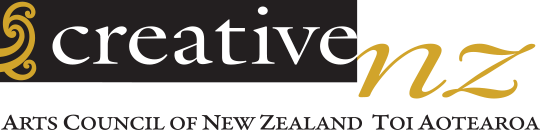 ARTS COUNCIL OF NEW ZEALAND TOI AOTEAROAPŪRONGO Ā TAU
Annual Report

For the year ended 30 June 2022
Presented to the House of Representatives pursuant to the Crown Entities Act 2004Contact us:Website: www.creativenz.govt.nzEmail: info@creativenz.govt.nz Wellington Office Level 2, 2–12 Allen StreetPO Box 3806Wellington 6011T: 04 473 0880Auckland Office Level 1, Southern Cross Building Cnr High and Victoria Streets PO Box 1425Auckland 1140T: 09 373 3066E: northern@creativenz.govt.nzISSN 2357–1659 (Print)ISSN 2357–1667 (Online)Crown copyright © This work is licensed under the Creative Commons Attribution 4.0 International licence. In essence, you are free to copy, distribute and adapt the work if you attribute the work to the Arts Council of New Zealand Toi Aotearoa (Creative New Zealand) and abide by the other licence terms. To view a copy of this licence, visit www.creativecommons.org/licences/by/4.0/Front cover Yuki Kihara, Fonofono o le nuanua: Patches of the rainbow (After Gaugin), 2020.Photo: Luke Walker In accordance with section 150(3) of the Crown Entities Act 2004, the Annual Report for 2021/22 of the Arts Council of New Zealand Toi Aotearoa, trading as Creative New Zealand, is presented to the House of Representatives.The report covers the 2021/22 financial year—1 July 2021 to 30 June 2022—and reports against Creative New Zealand’s one output class: Promotion and support of the arts.


Caren Rangi ONZM
Manukura—Chair, Arts Council of New Zealand Toi Aotearoa
19 December 2022



Michael PrenticeManukura Tuarua—Deputy Chair, Arts Council of New Zealand Toi Aotearoa19 December 2022 CONTENTS NGĀ IHIRANGIForeword	5Kupu whakatakiPart One: Introduction	7Wāhanga Tuatahi: Kupu AratakiOur strategic direction underpinning our work in 2021/22To tātou māhere rautaki e hono nei o tātou mahi mō ngā 2021/22	8Our planning and performance context in 2021/22Te whakarite me te whakatutuki i ngā mahi 2021/22	13Part Two: Statement of Performance	15Wāhanga Tuarua: Te tauki whakatutuki i ngā mahiMana and support perspective	21Creative New Zealand perspective	23Sector perspective 	45Outcomes and value perspective	49Reporting on the delivery of Budget 2020 initiatives	59Part Three: Financial Performance	68Wāhanga Tuatoru: Ngā Whakaritenga PūteaFOREWORD KUPU WHAKATAKICreative New Zealand is the national arts development agency of Aotearoa New Zealand. We encourage, promote, and support the arts in New Zealand for the benefit of all New Zealanders.In 2021/22, Creative New Zealand invested $74 million in the arts, supporting the sector through funding, capability building, advocacy, and leadership initiatives. In 2021/22, we received $53.9 million in revenue from the New Zealand Lottery Grants Board Te Puna Tahua (NZLGB), 64 percent of all our revenue for the year. The Board’s ongoing support has been critical in enabling us to respond to the needs of the arts sector through the COVID-19 crisis. At the start of 2021/22, we said we were feeling ‘cautiously optimism’. Over the past year, we’ve been continuously reminded of the significant impact of the COVID-19 pandemic. While we have all felt the impact of COVID-19, the arts and ngā toi have been disproportionately affected, time and again. This is because so much of the value they provide relies on people coming together to develop, present, and experience work.Looking ahead, the pressures remain. While regulation to manage COVID, such as gathering limits, has been lifted, the effects of a COVID/post-COVID environment remain and continue to impact the sector. We are experiencing unprecedented demand for funding, and this along with inflation and the associated cost of living increases, means artists, practitioners and arts organisations are still doing it tough. Over the coming year we will be looking at how we can best support the sector recognising the environment we are working in. In response to these ongoing challenges, Creative New Zealand has continued to focus on recovery, resilience, and renewal. In 2021/22 we prioritised:delivering a fit-for-purpose 12-month programme of investment, to support the arts sector to continue to survive, recover, and thrive in a COVID-19 worlddelivering multi-year initiatives under the Government’s Arts and Culture COVID Recovery Programme including the Mātauranga Māori Te Awe Kōtuku programme and Pasifika Festivals Initiativecontinuing to deliver our key strategies: Te Hā o ngā Toi—Māori Arts Strategy 2019–2024, the Pacific Arts Strategy 2018–2023, and the Investment Strategy Te Ara Whakamua 2018–2023making sure our support for the arts is inclusive of, and accessible to, New Zealand’s diverse communities by advancing the development of an accessibility policydeveloping an initiative aimed at supporting the arts sector to maximise the opportunities associated with digital technologiesworking to improve the sustainability of the arts sector and arts sector careers, through the release of the Remuneration Policy for Artists and Arts Practitionersadvancing our Te Kaupapa o Toi Aotearoa programme, which aims to make sure we have the organisational culture, competencies, and practices that will let us meet our aspirations under Te Tiriti o Waitangi (the Treaty of Waitangi) and deliver public value for all New Zealanders.Guided by our long-term strategic direction to 2029, Te uara mō tātou o Aotearoa—Creating value for New Zealanders, in 2021/22 we worked with fewer resources but, by being more intentional with what we have, we delivered value to New Zealanders through our support for the arts and ngā toi.Significant achievements in 2021/22 include:more than 6000 high quality New Zealand artworks developedover 250 000 participants in projects or events funded by Creative New Zealandmore than 1.9 million attendances reported at arts experiences across the countryover $34 million funded to organisations through our multi-year Investment programmes, Toi Tōtara Haemata and Toi Uru Kahikatea, to ensure critical arts infrastructure as well as retention of jobsover $23 million allocated through Grants and special opportunities to ensure arts activities could resume and to support artists and arts practitioners; six Arts Grants funding rounds were held in 2021/22, with 494 applications successful out of the 1358 applications receivedsupporting the Creative Communities scheme, run in partnership with local authorities, which awarded more than $4.9 million to projects throughout New Zealandover $2 million provided to support Te Hā o ngā Toi—Māori Arts Strategy 2019–2024 implementation $1.2 million provided to support Pacific Arts Strategy 2018–2023 implementationmore than $800,000 dedicated to providing opportunities for arts organisations, individual artists, and practitioners to build their skills and capability, with the goal of developing the arts sector’s capacity to succeed.The 2021/22 financial year was the final in the first three-year cycle under our Statement of Intent 2019–2029. While we’ve reaffirmed our wider strategic direction, in the year ahead, we will focus on three main strategic areas: Resilience; Access, inclusion and equity; and Wellbeing. These strategic focus areas will inform the work we prioritise over the 2022/23 financial year and through to 2026.We know from our research that the arts matter more than ever to New Zealanders. The pandemic has helped many people recognise the vital contribution the arts make to their wellbeing and to that of their whānau and communities. We thank New Zealanders for continuing to participate in, engage with, and support the arts over the past year, often in ways they haven’t before. Inspired by our arts community, we will seek to meet the challenges—and opportunities—that the next year will bring with dedication, heart, and manaaki.Caren RangiManukura—Chair, Arts Council of New Zealand Toi Aotearoa19 December 2022Stephen WainwrightTumu Whakarae—Chief Executive, Creative New Zealand 19 December 2022PART ONE: INTRODUCTIONWĀHANGA TUATAHI: KUPU ARATAKIOur strategic direction underpinning our work in 2021/22To tātou māhere rautaki e hono nei o tātou mahi mō ngā 2021/22Creative New Zealand is the national arts development agency of Aotearoa New Zealand. Our statutory purpose is to encourage, promote, and support the arts in New Zealand, for the benefit of all New Zealanders.Our strategic direction to 2029, Te whakaputa hua ki te hunga o Aotearoa—Creating value for New Zealanders, is a public value model that shows how we deliver value to New Zealanders through our support for the arts and ngā toi.At the heart of Creating value for New Zealanders is Te Kaupapa o Toi Aotearoa – or the Creative New Zealand way – our vision, our purpose, our values and Te Waka Toi Pātaka (our Mātauranga Māori Framework).As shown in the diagram on page 10, Te whakaputa hua ki te hunga o Aotearoa describes, through four strategic perspectives and anchored by Te Kaupapa o Toi Aotearoa, the environment we operate in, the relationships between the parts of the system, and how they work together to deliver value. Creating value for New Zealanders should be read as a ‘virtuous circle’, where strengthening one segment leads to the strengthening of the next, and so on.Our full performance framework for 2021/22 is included on pages 17–20, with progress for the year reported in Part Two of this report.Our goalsAs part of our 10-year strategy developed in 2019, the Arts Council established four goals that have guided us—working with the sector and our partners—to achieve our outcomes.In 2022, we published the refreshed Statement of Intent 2022–2026, which has more information on our strategic directionsTe Kaupapa o Toi Aotearoa—The Creative New Zealand WayAs we’ve grown as an organisation so has our understanding of what it means to be the national arts development agency of Aotearoa New Zealand. Central to Te Kaupapa o Toi Aotearoa is that, as an organisation, we’ll create value for New Zealanders by working in a way that enhances the mana and wellbeing of the people and communities we serve, guided by the intellectual traditions, knowledge, and tikanga of tangata whenua and tangata Tiriti, alongside conventional government approaches.We recognise our responsibilities under Te Tiriti o Waitangi and the opportunity Te Tiriti provides for all of us to strengthen our connections with the land, our sense of identity and belonging, and to ‘enhance the dignity of everyone who lives here’. In 2021, we began a programme of work to enhance Te Kaupapa o Toi Aotearoa (see page 44). This mahi recognises that the whakapapa of New Zealand’s support of arts, culture, and heritage has privileged certain knowledge, values, and systems over others.Through Te Kaupapa o Toi Aotearoa we are working to find a more equitable, inclusive, and balanced approach, and aspire to become a Treaty-honouring organisation.As we progress on this journey, we expect our developing thinking to further inform how we articulate our strategic intentions into the future. This will include how we articulate our long-term strategic direction Te uara mō tātou o Aotearoa—Creating value for New Zealanders..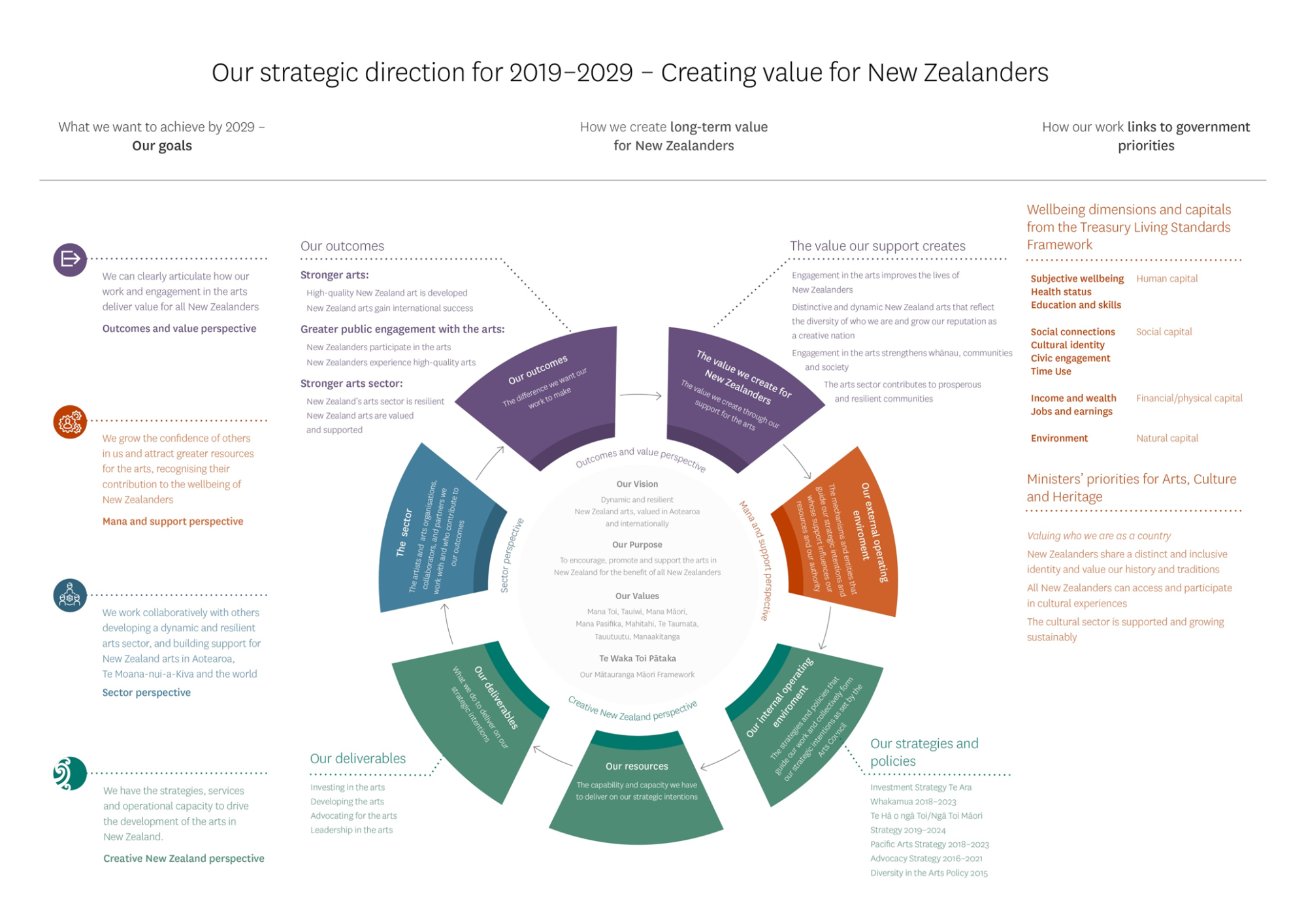 Our visionOur vision describes our ambition for the arts and what we want to achieve.Dynamic and resilient New Zealand arts, valued in Aotearoa and internationallyTo us, dynamic New Zealand arts are bold, imaginative, and not afraid to challenge or provoke their audience. They are created by a diverse group of artists, arts practitioners, and arts organisations from around New Zealand, across a broad spectrum of artforms.For our arts to be resilient, artists and arts practitioners need to be knowledgeable and skilful in their craft. Arts organisations need to be directed with expertise that ensures they can adapt to challenges and opportunities and respond to the ways Aotearoa is changing. For the sector to be resilient, artists and arts practitioners must be able to maintain sustainable careers in the arts.Arts that are valued improve the lives of New Zealanders, reflect the diversity of who we are, and grow our reputation as a creative nation. They are high-quality creative expressions, whose creators are respected for their vision and passion.One way we measure the progress we’re making towards our vision is through New Zealanders’ views on, and engagement with, the arts. We seek these views every three years through our New Zealanders and the Arts—Ko Aotearoa me onā Toi and Audience Atlas Aotearoa surveys. The results of the 2020 surveys were published in early 2021 and the main results are available on page 61.Our purposeOur purpose is our reason for being, as set out in the Arts Council of New Zealand Toi Aotearoa Act 2014:To encourage, promote and support the arts in New Zealand for the benefit of all New Zealanders.We fund arts activity by New Zealand artists, arts practitioners, and arts organisations, both within New Zealand and internationally. This is where most of our money is spent.We also support the development of artists and their practice and help build the capability of arts organisations so they can increase their audiences and markets.Complementing our funding and development work, we advocate for the value of the arts to New Zealand—both to the public, to groups and organisations and to central and local government—and provide a leadership role to ensure that the arts sector is well positioned to respond to challenges and change.Our valuesOur eight values describe the actions and behaviours the arts sector, our partners, and the public can expect from us as we work with them. These values guide our conduct and decision-making.Mana Toi—we champion the role of the arts and the contribution artists make to our lives. Tauiwi—we recognise New Zealand’s distinctive cultural and social diversity and work to ensure arts opportunities for all. Mana Māori—we recognise and support the role of Māori as tangata whenua in the arts. Mana Pasifika—we recognise the arts of the Pasifika peoples of New Zealand. Mahitahi—we work together with others so we can achieve more, including exploring the big picture and sharing what we learn. Te Taumata—we set high standards for our work.Tauutuutu—we are open, frank, and respectful in our relationships. Manaakitanga—we are welcoming and responsive to all.Te Waka Toi Pātaka—our mātauranga Māori frameworkTe Waka Toi Pātaka is our mātauranga Māori framework and provides a Māori worldview to guide how we work.Developed in 2018, it guides how we deliver our outcomes, especially as they relate to ngā toi Māori.Te Waka Toi Pātaka highlights areas of particular importance and responsibility (such as maintaining connections to Papatūānuku and tūpuna, building resilience and potential, and supporting and advocating for communities) when advancing our work and initiatives in partnership with others.Te Waka Toi Pātaka anticipates a wider view of wellbeing, incorporating the social, cultural, environmental, and economic value of ngā toi Māori, and responds to the aspirations of the ngā toi Māori sector.Te Waka Toi Pātaka is included in Te Hā o ngā Toi—Māori Arts Strategy 2019–2024. For more information about our vision, values, purpose, and mātauranga Māori framework please see our Statement of Intent 2022–2026.OUR PLANNING AND PERFORMANCE CONTEXT IN 2021/22 TE WHAKARITE ME TE WHAKATUTUKI I NGĀ MAHI Since early 2020, our operating context has significantly changed. The COVID-19 pandemic has affected the arts and wider society in profound ways. In addition, significant and rapid shifts have occurred in societal expectations and norms, and our own financial context has changed.Our strategic contextOur strategic context and long-term strategic direction are set out on pages 7–12 of this report.Our operating contextThe COVID-19 pandemic, and its effect on the arts, has remained a dominant factor in the external environment. COVID-19 has disrupted:the lives and livelihoods of artists and arts practitionersthe sustainability and resilience of arts organisations, collectives, and groupsthe ability of artists to develop artistic works, which is often undertaken in collaborative environmentsthe ability of artists to present their work and engage audiences and communitiesthe ways in which artists engage with their communities and audiences, with online delivery bringing both challenges and opportunities to reach those with access issues and those currently underservedthe international market for arts workers and artworks through touring and overseas presentationthe ability for communities to come together and draw strength from sharing collective experiences.Recent research undertaken by UNESCO points to the effects of the COVID-19 pandemic on the creative sector globally, noting: ‘What was already a precarious situation for many artists has become unsustainable, threatening creative diversity’. The report highlights the disparities between labour protection for artists and arts practitioners, compared with the general workforce, along with the effect on artists’ incomes of widespread digitisation of cultural products.Economic pressures have challenged our ability to create more value for New Zealanders: the cost for artists to create art goes up and creative output may decline; members of the public find it more difficult to financially support the arts; and public funders face more pressure in their financial decision-making.In response, through our planning for 2021/22, we developed a programme that recognised the COVID-19 environment and ongoing nature of our operating environment. We are also seeing rapid societal shifts across many areas. Some of these movements have been initiated overseas but their effects are being felt here, others are more about the context in Aotearoa New Zealand.These shifts include:a reconsideration of the role of Te Tiriti o Waitangi in how the Government operates and its relationships with Māori increased understanding and recognition of the value of te reo, tikanga and mātauranga Māori to New Zealand societyincreased awareness, prompted by international movements, of issues around systemic racism, unconscious bias and calls internationally and domestically to decolonise institutionsincreased awareness of issues around gender equity, which are being highlighted in many industries, including the artsincreased awareness of diversity and inclusivity more broadly as individual communities seek greater recognition and autonomy, for example, Deaf and disability, LGBTQIA+ or rainbow, and ethnic communitiesinternational and domestic calls for governments and societies to address the climate crisis and build more sustainable models for how we liveongoing advances in digital technologies and their vital role in enabling access to the arts through the pandemic.Our financial contextOur resources were under intense pressure during the past year because of high demand for our funding. This was partly due to increased expectations following the significant one-off funding injections over the past two years. We have been saying to the arts sector recently that, while we are grateful to have been able to draw on our financial reserves to support the arts community through the effects of COVID-19, the reality is we will continue to face high demand in the coming year. Funding instability continues to make it challenging for Creative New Zealand to plan for long-term investment in the arts and deliver on its strategic intentions. In a typical year, Creative New Zealand receives a 30:70 split through Vote: Arts, Culture and Heritage funding and funding from the New Zealand Lotteries Commission through the NZLGB. Our NZLGB funding changes year-to-year in both forecasts and actual payments. To manage this risk, the Arts Council will continue its equity policy aimed at reducing the risks associated with the changing NZLGB environment. Our financial performance for 2021/22 is reported in Part Three of this report. We expect the following additional financial pressures to continue in the coming year: significantly higher inflation than experienced in a generation, with consequent effects across all sectors, including the artshigh levels of risk facing the sector due to uncertain audience and participant demand, and higher costs because of COVID-19 uncertainty about the future of Manatū Taonga Ministry for Culture and Heritage-led COVID-19 funding, which has filled gaps in the arts infrastructure, many of which pre-dated the COVID-19 pandemic.For more information on our financial planning for 2022/23, please see our Statement of Performance Expectations 2022/23.PART TWO: STATEMENT OF PERFORMANCEWĀHANGA TUARUA: TE TAUKI WHAKATUTUKI I NGĀ MAHIThis section reports on how we have delivered against our output class and the four perspectives of Te whakaputa hua ki te hunga o Aotearoa—Creating value for New Zealanders public value model. This model is outlined in our Statement of Intent 2019—2029 and Statement of Performance Expectations 2021/2022. Our performance framework for 2021/22 is shown on pages 17–20. Over the past year, we continued to deliver against our purpose – to encourage, promote and support the arts in New Zealand for the benefit of all New Zealanders – and towards our vision of Dynamic and resilient New Zealand arts, valued in Aotearoa and internationally.We did this with a specific legislative and government framework, guided by the Arts Council of New Zealand Toi Aotearoa Act 2014, by government priorities and by the sector-wide priorities outlined in the Ministry for Culture and Heritage’s Cultural Sector Strategic Framework. Performance against all measures and indicators is reported on the following pages. Our performance framework 2021/22Te tūtuki i a mātau mahi 2021/22Mana and support perspectiveGoal: We grow the confidence of others in us, and attract greater resources for the arts, recognising their contribution to the wellbeing of New ZealandersWhy this goal? This goal recognises the entities and mechanisms that grant us the legitimacy and authority we need to do our work, and whose support influences our resources. Never has it been so important to grow others’ confidence in us, so we will be in a stronger position to advocate for greater resources and support for the arts when our artists, practitioners, and organisations need it most. We are extremely grateful for the confidence ministers have shown in Creative New Zealand’s mahi over the past year.By strengthening the Mana and support perspective of the public value model (ie, growing the confidence of others in us), we can secure the maximum resources we need to sustain the sector, individually and collectively. With increased financial stability we can then adapt our policies and strategies to guide how we use our resources to best support the arts.Highlights and achievements in 2021/22 Championing the arts across central government, local government, and other partners, including: forming connections with relevant central government agencies and significant sector leaders and advocacy groups in the health and education spaces, including a mental health awareness week campaign providing submissions to local councils on Long-term Plans and guidance for the arts sector on how to advocate for arts and culture in council submission processes, including Long-term Plans.Building relationships with mana whenua in Tāmaki Makaurau (Auckland) and Te Whanganui-a-Tara (Wellington).Providing advice to Manatū Taonga Ministry for Culture and Heritage on the development of the COVID-19 Delta Relief Funding, including identifying needs and opportunities in relation to sector needs.Maintaining and improving our information request and complaints management practices, to make sure we are open and transparent and driving public trust and confidence.Reporting performance against measures for the year ended 30 June 2022Our performance measures aim to show the level of confidence the communities we serve and those who support us have in us as an organisation and the work we have achieved throughout the year, as highlighted above. While we know we can always improve, it is heartening to receive positive results through the Colmar Brunton Public Sector Reputation Index in 2021/22 (table 1, indicator 1.3). With a score of 104, Creative New Zealand’s reputation is above average for the public sector, despite a 2-point drop since last year. Perceptions of trust and fairness are driving the drop, having both declined 3 points; however, these scores are relative to how the rest of the agencies on the index are performing. The response to the ‘overall satisfaction with the service received from Creative NZ’ (table 1, indicator 1.2) was 46%, who were either ‘very satisfied’ or ‘somewhat satisfied’. This is below the target of 65%. While further analysis is needed to identify specific issues, the high demand for funding coupled with a low success rate has impacted results.Table 1: Performance against Mana and Support perspective measure and indicators, 2021/22Creative New Zealand perspectiveGoal: We have the strategies, services, and operational capacity to drive development of the arts in New Zealand, for the benefit of all New ZealandersWhy this goal? It is essential we have strategies and policies to guide our work and the capability and capacity to deliver on our strategic intentions. Our deliverables are what we do to meet our goals and contribute to our outcomes. We have continued to adapt our deliverables to meet the needs of the sector in 2021/22. We often work in partnership with others across all our deliverables, to benefit from pooled expertise and resources. In 2021/22 we had four deliverables, as explained below. Our resources describe the capability and capacity we have as an organisation to deliver on our strategic intentions. This includes the public money we receive, our people and expertise, and our operational capacity.Our internal operating environment describes the strategies and policies that collectively form our strategic intentions, as set by the Arts Council. It includes the refreshed Statement of Intent 2022–2026, alongside the strategies and policies we have developed together with the sector. We reviewed our main strategies and policies and their implementation plans and prioritised our resources so we could provide practical support to sustain the arts sector (artists, arts practitioners, and arts organisations (including groups and collectives)) in 2021/22. A new governance charter was also developed, to clarify the Arts Council’s roles and responsibilities and where it will focus its attention.Our deliverablesWe invested over $74 million in the arts sector in 2021/22 to support the needs of artists and work towards achieving our outcomes. Total investment is below the overall investment Creative New Zealand made in 2020/21 ($74.0 million compared with $80.4 million), but higher than in 2018/19, being the last pre-COVID year, as shown in table 2. Intense pressure was placed on our resources in the past year because of high demand for our funding. This was due in part to increased expectations following the significant one-off funding injections of $31.1 million in 2020/21 and $12.2 million in 2021/22. In 2021/22, Creative New Zealand spread its investment across four core deliverables: Investing in the arts, Developing the arts, Advocating for the arts, and Leadership in the arts. The sizeable proportion of Creative New Zealand’s work is achieved by the deliverable Investing in the arts through eight main investment categories (table 3). Our focus in 2021/22 has remained on improving programmes, in line with the Investment Strategy 2018–2023, and to meet the increased demand from the sector due to the COVID-19 pandemic.Table 2: Creative New Zealand expenditure across deliverables, 2018/19–2021/22 (excluding operating costs)Table 3: Creative New Zealand expenditure across investment categories, 2018/19–2021/22 Highlights and achievements in 2021/22The summary below highlights what this investment has enabled through each deliverable in 2021/22. All programmes contribute to the success of Creative New Zealand’s outcomes (pages 53–60). Figure 1: Investment into the sector by funding stream (Pacific arts, Māori arts, and General arts (GA)), 2017/18–2021/22Reporting performance against measures for the year ended 30 June 2022Core activity measures Our core activities are those we carry out under our four deliverables: Investing in the arts, Developing the arts, Advocating for the arts, and Leadership in the arts. We also include additional measures to monitor how well we manage our money, people, and operating environment. Table 4 lists the critical measures that show our achievements for the 2021/22 year.Table 4: Performance against core activity measures, 2021/22Annual priorities 2021/22 Alongside the work delivered  through our deliverables, four further priorities for 2021/22 supported our outcomes and overall strategic direction. Trends in funding distributionWe monitor trends in our investment which helps us evaluate change over time and influences our future decisions. To monitor reach and understand New Zealand’s arts landscape, we track the geographical spread of our funding (table 5). With a few exceptions (for example, the Creative Communities Scheme), we have traditionally allocated funding based on the quality of applications and the location of art delivery rather than the home location of the applicant. Figure 2 compares the distribution of our funding with that of the population from the 2018 Census and shows how funding continues to match significant population basesWe are the only arts development agency in New Zealand to fund nationally across all artforms (excluding film). Table 6 presents Creative New Zealand’s distribution of funding across four financial years.  Variances in funding distribution across artforms include the variable costs of delivery across artforms and the extent to which other funders are involved.Table 5: Distribution of funding by region, 2018/19–2021/22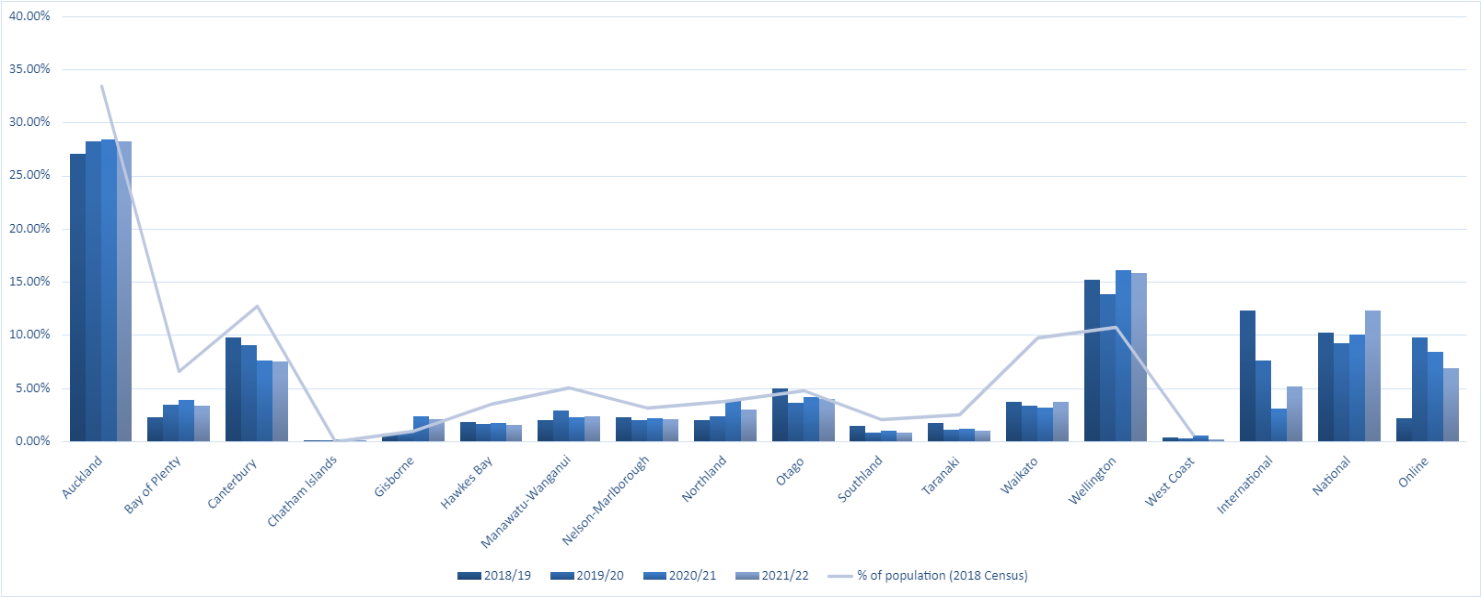 Figure 2: Distribution of funding by region against population, 2018/19–2021/22Table 6: Distribution of funding by artform, 2018/19–2021/22Showcasing artists on the world cultural stage Award-winning interdisciplinary artist Yuki Kihara was selected as New Zealand’s artist for the 59th International Art Exhibition—La Biennale di Venezia. Renowned for delving into the complexities of post-colonial histories in the Pacific and interrogating Western misinterpretations from the perspective of fa’afafine, Kihara was the first Pasifika, Asian and fa’afafine artist to represent New Zealand at the Biennale Arte. Her selection was a significant opportunity to highlight Pacific Indigenous perspectives in global dialogues. The Arts Council supported Kihara to present Paradise Camp, an exhibition that explored ongoing Sāmoa–New Zealand relationships through archival research, photography, video, and socially engaged methods. For the first time, the Arts Council partnered with Digital Arts Network, to create a digital component to Kihara’s work that allowed audiences to watch and hear Kihara speaking to her research and creation process, and Paradise Camp themes and stories. New Zealand has exhibited at the Biennale Arte since 2001. The Arts Council of New Zealand Toi Aotearoa has commissioned a review of Creative New Zealand’s participation in the Venice Biennale before committing to a presence at the 2024 Biennale and beyond. The last external review was in 2006. Serving communities through our Pacific Arts Strategy Our Pacific Arts Strategy 2018–2023 sets out the five-year strategic direction for Pacific arts. We are guided by four strategic focus areas of Tagata, Vaka, Va, and Moana, and look to respond to new opportunities that stimulate innovative ways of working with others. An increase in Pasifika staff roles over the past year at Creative New Zealand has increased our capacity to provide advice and tautua public service for Pacific arts communities.Kaupapa Pasifika and our Teu Le Va engagement concept—working together with communities so they are empowered to lead their own growth—are at the heart of our strategy. Achievements with communities, in our fourth year of implementation, are set out below.Tagata—growing leadership opportunities for Pasifika artists and practitionersCreative New Zealand invested $25,000 into a six-month Sistema Aotearoa Emerging Pasifika Leaders pilot to support the development of up to 12 young Pasifika leaders working in orchestral and ensemble music education. This supported tutors at Sistema—most of whom are Māori or Pasifika—to develop their leadership skills and help create a thriving orchestral music ecosystem for the next generation of Pasifika artists and teachers. We also supported three Pasifika artists to participate in the Pacific Arts Aotearoa Wikiproject, documenting the stories of Arts Pasifika Award winners and other notable Pasifika artists living in Aotearoa New Zealand. Tagata—supporting diversity in the Pacific arts communityTwo previous recipients of the Arts Pasifika Toa Award—Pati Umaga and Pelenakeke Brown—initiated and co-designed the Toa Residency pilot to build stronger pathways to the arts and increase support for the Pasifika disabled community. The residency supported two new projects, exploring how Pasifika disabled artists can collaborate and connect digitally. The pilot ran from April to December 2022, with a total investment of $75,000. Vaka—Pasifika-led arts groups, collectives, and organisations are supportedCreative New Zealand announced the recipients of the Tolu Wave fund. This provides up to two years of funding for eligible Pasifika festivals across Aotearoa to help navigate the ongoing disruptions caused by the COVID-19 pandemic. The Tolu Wave fund was the third part of the Pasifika Festivals Initiative under the Government’s Arts and Culture COVID Recovery Programme. The Pasifika Festivals Initiative is administered by Creative New Zealand in collaboration with Manatū Taonga Ministry for Culture and Heritage and the Te Manatū mō Iwi ō te Moana-nui-ā Kiwa Ministry for Pacific Peoples. Va—Create new opportunities to establish partnerships and strengthen Through our first formal partnership with the Manatū Aorere Ministry of Foreign Affairs and Trade, we supported Pasifika artists in Aotearoa and the Pacific Islands to collaborate and share skills and knowledge in a new digital Moana Nui a Kiva initiative. Both agencies contributed $500,000 to develop and deliver the initiative by December 2022. The final year of implementing the Pacific Arts Strategy 2018–2023 continues in 2022/23. Access, inclusion, and equity Our purpose is to encourage, promote, and support the arts in New Zealand for the benefit of all New Zealanders, and providing access, inclusion, and equity underpins our strategic direction for 2019–2029. We have been working to improve the accessibility of our services and support the diverse communities of Aotearoa New Zealand, including the Deaf and disabled community, LGBTQIA+ or rainbow communities, Asian New Zealanders and those representing younger New Zealanders. Ensuring our services are accessible and inclusiveThis year, we started developing an accessibility policy, aimed at making sure our services are accessible to and reflective of different communities. We know from reporting on important elements of our Diversity in the Arts Policy that we have work to do to improve the accessibility of our services. The Accessibility Policy focuses on how we can provide high-quality, relevant, and accessible services to Deaf and disabled artists, arts practitioners, and disability audiences and communities. The policy will be developed over the 2022/2023 year, working with a Deaf and disability-led accessibility reference group. We aim to make sure Creative New Zealand’s services are fair and equitable, our information and places can be accessed with ease and dignity, and the benefits of the arts we support are available to all New Zealanders.Learning about audiences in AotearoaOur work on access, inclusion, and equity involves gaining a better understanding of the needs of communities throughout Aotearoa. In 2022, we hosted four online Q&A sessions to share the findings of the Audience Atlas Aotearoa 2020 research and help artists, arts and cultural organisations understand the needs of audiences and the value, and potential of the arts and culture market in Aotearoa. Online sessions provided opportunities to hear more about the general findings of the research and learn more about the specific interests of Māori, Pasifika and Asian New Zealand audiences and the markets for ngā toi Māori, Pacific arts, and Asian New Zealand arts.Audience Atlas Aotearoa is the largest study of audiences in New Zealand and provides a unique way of understanding the current, lapsed and potential markets across more than 40 artforms. It gives detailed insights into New Zealanders’ relationship with arts and culture, which artists, arts practitioners, and arts organisations can use to increase audience engagement. Audience Atlas Aotearoa 2020 research, undertaken against the backdrop of COVID-19, was based on 6743 responses collected nationally, representative of the population’s demographics of people aged 16 years and over, including those who identified as Deaf or disabled. For the latest research, additional investment was made to increase the number of responses from those identifying as Māori, Pasifika, and Asian, to make sure we can confidently reflect the views of these important groups. Protecting, cultivating, and retaining precious mātauranga toi Te Waka Toi Pātaka—our mātauranga Māori framework—enables a Māori worldview to guide how we work and make decisions. It anticipates a wider view of wellbeing, incorporating the social, cultural, environmental, and economic value of ngā toi Māori, and responds to the aspirations of the ngā toi Māori sector. The framework is an important part of our Statement of Intent 2022–2026 and underpins Te Hā o ngā Toi—Māori Arts Strategy 2019–2024. Te Hā o ngā Toi outlines how we work and partner with others to advance ngā toi Māori and the aspirations of ngā toi Māori artists and practitioners. It envisages ngā toi Māori as being visible everywhere and highly valued as part of Aotearoa New Zealand’s distinct identity. Over the past year, Creative New Zealand supported artist and practitioner-led initiatives around the country to protect, cultivate, and retain mātauranga toi: artform knowledge and tikanga integral to ngā toi Māori. Significant ways we offered support include the following.Encouraging new initiatives to retain and revitalise ngā toi Māori practices and mātauranga working with iwi, hapū, marae, whakapapa-based rōpū or mātāwakaOur Toi Ake – Mātauranga Māori Te Awe Kōtuku Fund supported the retention and greater access to a diverse range of ngā toi Māori artforms and mātauranga (knowledge). One initiative supported Kauae Raro Research Collective’s online project promoting the Māori use of earth pigments. Another initiative supported Ātea a Rangi Educational Trust to develop traditional waka tere (sailing) and navigation knowledge in Ngāti Kahungunu. Mātanga in waka tere sailed the waka hourua (double-hulled canoe) Te Matau a Māui from Napier to Wharekauri (Chatham Islands) using only traditional wayfinding methods for the 800 nautical mile return voyage. Revitalising critically endangered Māori artformsWe have continued to support initiatives led by mātanga and pūkenga to strengthen the foundations and protect critically endangered ngā toi Māori artforms such as tārai waka (traditional Māori canoe building) and taonga pūoro (traditional Māori musical instruments). Partners such as Te Kīato Limited have worked with collectives of tārai waka practitioners in Te Taitokerau and in other rohe across Aotearoa to deliver successful programmes to grow numbers of experienced waka builders, and encourage greater whānau and tamariki engagement with waka, learning how to build and paddle waka. Haumanu Collective delivered a large programme of work to sustain and develop knowledge and awareness of taonga pūoro composition, performance, the making of Māori musical instruments, and their use in traditional healing. These programmes of work have been supported under the Manatū Taonga Ministry for Culture and Heritage Mātauranga Māori Te Awe Kōtuku initiative. Creative New Zealand was one of eight government and cultural agencies working in partnership with mātanga, pūkenga, ngā toi Māori artists, practitioners, marae, hapū, and iwi to deliver strategic initiatives through this programme under the Arts and Culture COVID Recovery programme.Regional development of Māori arts partnershipsIn 2022, we continued to work with Toi Ngāpuhi and Te Tairāwhiti Arts Festival, to advance regional programmes that preserve and promote mātauranga toi of specific rohe. Toi Ngāpuhi continued to inspire excellence in cultural and creative expression across Te Taitokerau. Their programmes focused on increasing knowledge and appreciation of Ngāpuhi artforms including the Unaunahi initiative, to share knowledge of whakairo, and Tai o Hī Tai o Hā, to provide career pathways for 16 to 24-year-olds in the arts and cultural sector. Te Tairāwhiti Arts Festival promoted distinctive Tairāwhiti artforms, mātauranga toi and practices through community engagement, wānanga, workshops, and as part of the Festivals’ Te Ara i Whiti - an interactive visual arts experience primarily composed of illuminated installations and sculptural works that celebrate contemporary Māori design and connections to place. Alongside its successful festival programme, Te Tairāwhiti has implemented a new community outreach programme. This involves collaborating with local art galleries and creative spaces to promote ngā toi Māori to local audiences in Tairāwhiti and provide opportunities for local Māori artists to exhibit their work.Further stories on Creative New Zealand-funded artists, and organisations’ achievements, this year are available on our website: www.creativenz.govt.nz/news Our resources—People and expertiseThe Creative New Zealand whānau have a range of professional experience across artforms, international market development and cultural exchange, audience development, project management, and corporate and business services. Our staff work across five groups: Arts Development Services, Business Services, Māori Strategy and Partnerships, Pacific Arts, and Strategy and Engagement. As at the end of June 2022, we had 77 staff (75.6 full-time equivalent staff), based in Auckland, Wellington, Christchurch, Dunedin, and across other centres. While we have dedicated office spaces in Auckland, Wellington, and Dunedin remote working has become increasingly feasible for all staff and has provided the flexibility to work outside of the main centres. Five positions were vacant at year-end (figure 3). 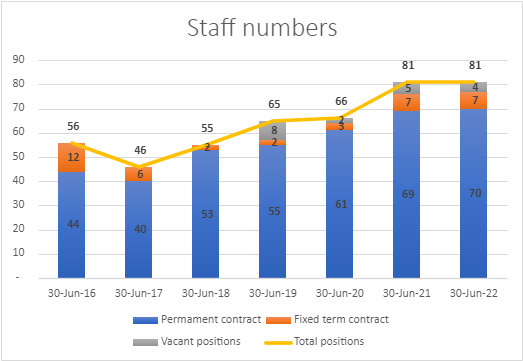 Figure 3: Total staff numbers and employment type, 2015/16–2021/22We aim to have a workforce that reflects the communities we serve. While we know we still have some way to go, we have made a commitment to focus on diversity and inclusion through the shape and kaupapa of our people and strengthened the diversity of our workforce while also expanding our teams (figure 4, figure 5, and figure 6). Because of the increased investment in the sector in the past two years, we brought in additional resources to deliver the COVID-19 recovery response funding. In early 2020/21, we completed an extensive process to identify people capability and capacity needs to deliver our Phase 2 COVID-19 Plan, respond to the new context, and address the continuity of Creative New Zealand’s core work (a mix of fixed-term and permanent roles that are programme, capability, and capacity related).Along with addressing capacity and capability needs at that time, it was considered important to establish an advocacy team, strengthen the Māori Strategy and Partnerships group, and create a new Pacific arts group (given the expanded responsibilities regarding the Pasifika Festivals Initiative). It was also important to give specific mana and focus to a role driving our organisational culture change programme, Te Kaupapa o Toi Aotearoa (page 44. We consider our organisational culture to be the ‘invisible enabler’ of our wairua (spirit) and resilience and see significant value from becoming an intentionally Tiriti-honouring Crown entity.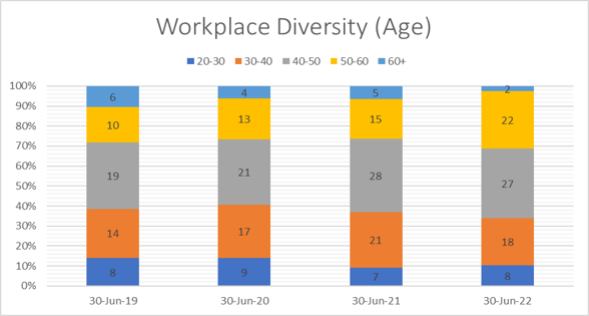 Figure 4: Workplace diversity (age), 2018/19–2021/22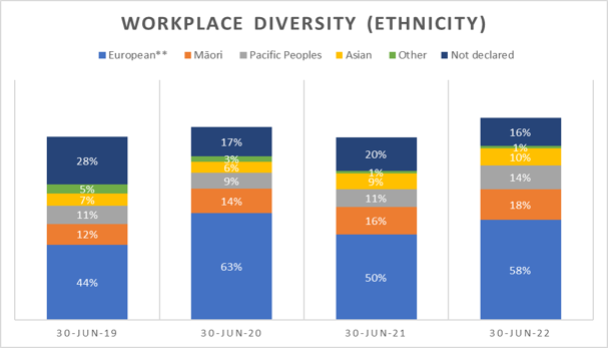 Figure 5: Workplace diversity (ethnicity), 2018/19–2021/22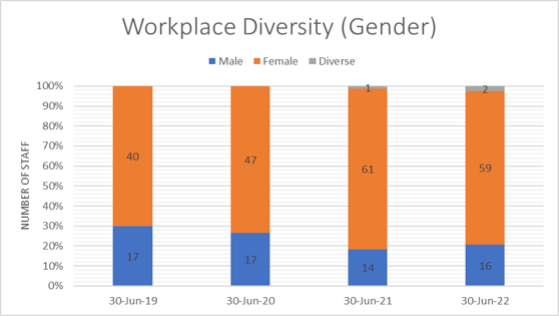 Figure 6: Workplace diversity (gender), 2018/19–2021/22Te Kaupapa o Toi Aotearoa—The Creative New Zealand WayAs Creative New Zealand’s Statement of Intent lays out what we want to achieve to create long-term value for all New Zealanders, Te Kaupapa o Toi Aotearoa will help guide how and why we do this. It considers the people and communities we serve; our vision, purpose, values, Te Waka Toi Pātaka (our mātauranga Māori framework); and the social context of our work within Aotearoa New Zealand.Through Te Kaupapa o Toi Aotearoa, Creative New Zealand wants to work in a way that enhances the mana and supports the wellbeing of people and communities. We will be guided by the intellectual traditions, knowledge, and tikanga of tangata whenua—alongside tangata Tiriti and conventional government approaches—acknowledging our obligations under Te Tiriti o Waitangi.Ngā toi Māori, te reo, tikanga and mātauranga Māori are distinctive to Aotearoa and central to our country’s unique national identity. They can help us think about how we relate to one another. We are working to develop our organisational culture and capability to work well in te ao Māori, be more responsive to other world views and perspectives, and support the wellbeing of artists, arts practitioners, communities, and the arts sector.Te Kaupapa o Toi Aotearoa is part of our approach to make sure our work is accessible, inclusive, and equitable as we fulfil our purpose to ‘encourage, promote, and support the arts in New Zealand for the benefit of all New Zealanders’. We expect our thinking under Te Kaupapa to inform how we speak about our strategic intentions in future, including our long-term strategic direction, Te uara mō tātou o Aotearoa—Creating value for New Zealanders.Our initial programme to build staff capability and develop and embed Te Kaupapa o Toi Aotearoa in the way we work has included three pou (phases):Pou Tuatahi: Understanding Te Kaupapa o Toi Aotearoa (started July 2021)Pou Tuarua: Building our organisational baseline capacity to be multi-lensed (2022)Pou Tuatoru: Embedding Te Kaupapa into key governance and management policies and behaviour (2022).Pou Tuatahi included modules to develop foundational knowledge of te ao Māori through kaupapa such as whakapapa, mana whenua, whare, karakia, Te Tiriti o Waitangi, and waka hourua. Each module included background information and keynote speakers, such as mana whenua partners and mātanga with specialist knowledge in topics such as karakia. All staff were invited to take part, and resources, including videos of speakers, are available to all staff and Arts Council members.Te Kaupapa o Toi Aotearoa has informed a new capability framework for Creative New Zealand (Tukutuku) and an approach to support the professional growth and development of staff (Tōku Ao). It also supports the way we operate as an organisation. Through the COVID-19 pandemic, staff participated in morning karakia to maintain connections across the organisation and uplift staff wairua. All new staff and Arts Council members are welcomed with a pōwhiri or mihi whakatau, and most staff take part in Creative New Zealand events or activities to extend their te ao Māori knowledge (e.g, learning about Matariki and Puanga or the maramataka).Te Kaupapa o Toi Aotearoa is also helping us think about how the value we create for New Zealanders can support greater holistic and intergenerational wellbeing as described in the Treasury’s Living Standards Framework and He Ara Waiora.GovernanceThe Arts Council of New Zealand Toi Aotearoa is a 13-member board appointed by the Minister for Arts, Culture and Heritage as the governing body of Creative New Zealand. The Council steers our organisation, guided by the following charter that describes where it focuses its time and how it carries out its roles and responsibilities. Council members have a variety of skills and experience, including a minimum of four members with knowledge of ngā toi Māori (Māori arts), te ao Māori (a Māori world view) and tikanga Māori (Māori protocol and culture). These members were appointed in consultation with the Minister for Māori Development. Two Arts Council members are appointed with knowledge of the arts, and the traditions or cultures, of the Pasifika peoples of New Zealand, in consultation with the Minister for Pacific Peoples. Arts Council committees Komiti Māori – Under the Arts Council of New Zealand Toi Aotearoa Act 2014, Komiti Māori members advise the Council on matters relevant to Māori, and any other functions the Council delegates to the committee. The work of the Komiti includes: strategic advice and direction to grow Ngā Toi Māori nationally and internationally, noting the relationship between the Matauranga Māori Framework, Investment Strategy and Te Hā o ngā Toi—Māori Arts Strategyhow the Arts Council can best support Ngā Toi Māori development in Aotearoa and internationallynew relationships and collaborations across central and local government, and Iwithe role Creative New Zealand plays to support specific sector initiatives for Ngā Toi Māori.Audit and Risk Committee – the Committee advises Council on audit, risk, and finance matters. The functions of the Committee include: advice to the Arts Council on matters relating to the Council’s audit, risk and finance functionsreviewing financial and performance reports prior to their consideration by the Councilreviewing and endorsing corporate policies prior to their agreement by the Council (eg, sensitive expenditure)reviewing and recommending to the Council updates to the Council’s Governance Manualany other functions delegated to the Committee by the Council.People and Culture Committee–the Committee provides advice on the Council’s people and culture responsibilities. The Committee was established in mid-2022 and will be responsible for:advising and making recommendations to the Council on areas such as: organisational culture elements of the Te Kaupapa o Toi Aotearoa work programmesetting annual performance expectations for the Chief Executive for each performance year, and reviewing the Chief Executive’s performance against these following the end of each performance year the process around amendments to the Chief Executive’s terms and conditions of employment, including amendments to the Chief Executive’s remuneration package material changes to Creative New Zealand’s organisational structurepolicy settings for Creative New Zealand staff remuneration, recruitment, appointment, and remuneration of Senior Leadership Team members if this falls outside of remuneration policiesboard-related people matters, including Council succession planning, annual Council self-evaluations, and any disciplinary or code of conduct matters.Membership of the Arts Council as at 30 June 2022 is provided below.* Whetu Fala and Bonita Bigham were appointed to the Arts Council in July 2022 and August 2022, respectively. A list of all board members in 2021/22 and total remuneration paid is available on page 104. ** These figures represent combined attendance at Arts Council meetings and meetings of committees which Council members sit on. Sector perspective Goal: We grow the confidence of others in us, and attract greater resources for the arts, recognising their contribution to the wellbeing of New ZealandersWhy this goal?The sector perspective describes who we work with: those who help achieve our outcomes and help us deliver value for New Zealanders. When we talk about ‘the sector’, we mean the artists, arts organisations, collaborators, and partners we work with.This year, we continued to champion the role that artists and the arts play in uplifting communities in Aotearoa. While we realise our collaborators and partners have experienced their own challenges over the past two years, their support is valued and has an effect. Through placing greater importance on our relationships and partnerships, we hope to better achieve our outcomes and increase the value we create for New Zealanders. Highlights and progress in 2021/22Creative New Zealand’s two investment programmes, Toi Tōtara Haemata and Toi Uru Kahikatea, supported 81 arts organisations to provide a sustainable infrastructure for the arts sector in 2021/22. The organisations are the backbone of the arts sector and their performance is a proxy for the artistic and financial health of the wider arts sector. We work with the organisations throughout the year to help them improve their performance.While organisations have continued to manage well overall, their financial health reflects the challenging environment for the sector over the past two years (table 7, indicators 1.4 and 1.5). It is pleasing to see, however, support for the organisations from others remains stable (table 7, indicator 1.6).To achieve our vision and outcomes in 2021/22, we worked with over 150 bodies. These included central government agencies, local government, community and philanthropic trusts, iwi and Māori, Pasifika groups, patrons, the private sector, volunteers, and the wider creative sector (table 7, indicator 1.7).Partnerships and relationships are an important part of the delivery of our strategies. For example, crucial to the success of the delivery of Te Hā o ngā Toi—Māori Arts Strategy 2019–2024 are our partnership relationships. This year we partnered with: The Greatful Eight, Te Kīato, Haumanu Collective, Te Tairāwhiti Arts Festival, Toi Ngāpuhi, APRA AMCOS, Te Taura Whiri i te Reo Māori Māori Language Commission, Te Kotahitanga o Te Atiawa, and internationally renowned portrait ‘artivist’ Mr G (Graham Hoete).Shared achievements and highlights in 2021/22 The Pasifika Festival Initiative was delivered in collaboration with Manatū Taonga Ministry for Culture and Heritage, Te Manatū mō Iwi ō te Moana-nui-ā Kiwa Ministry for Pacific Peoples, and the Pacific Business Trust, alongside the festivals. This included supporting festivals because the Delta variant of COVID-19 resulted in many postponing or adapting their activities. Through the Tolu Wave, 19 eligible Pasifika festivals received funding support to deliver festivals and develop their capability in the calendar years 2022 and 2023.In partnership with the Australia Council for the Arts, a new digital fellowship was announced aimed at digital practice development. Six New Zealand-based arts practitioners were chosen for the inaugural Digital Fellowship Programme. This provided an opportunity to collaborate with each other and six Australia-based arts practitioners to explore and co-develop their digital practice.In partnership with photojournalists from VII Academy, a Pacific photography programme was announced aimed at deepening digital storytelling. Creative New Zealand contributed to a report and recommendations for the Festival of Pacific Arts review, presented at the 35th Council of Pacific Arts and Culture in 2022.The Asian Artists’ Fund, a co-investment in partnership with Foundation North, was introduced. The new initiative for Asian artists in Auckland and Northland offered funding to support initiatives that are by, with, and for Asian Arts communities in those regionsAlong with the Creative New Zealand-led vaccination campaign in December 2021, we also supported campaigns led by the Aotearoa music industry and Te Matatini.The All in for Arts—He waka toi e eke noa nei tātou regional roadshow changed to four digital events delivered in March 2022.Reporting performance against measures for the year ended 30 June 2022Table 7: Performance against Sector perspective measures and indicators, 2021/22Monitoring the state of the sector over timeCreative New Zealand also monitors the following areas, to better understand the state of the sector over time. These are not performance measures Creative New Zealand is held accountable for, because change in these areas is often out of our control and affected by significant challenges, like those brought about by the COVID-19 pandemic. We keep monitoring them, however, to see where we can contribute through our programmes and advocacy and policy work. A snapshot of these trends is included in table 8.Table 8: Snapshot of trends in performance measuresOutcomes and value perspectiveGoal: We can clearly articulate how our work and engagement in the arts deliver value for all New ZealandersWhy this goal? Our outcomes describe the difference we want our work to make and are an important element of how we achieve our vision for ‘Dynamic and resilient New Zealand arts, valued in Aotearoa and internationally’. They guide all our work, including how we assess applications to our funding programmes and deliver our development and advocacy initiatives.Investment across outcomes shifts from year to year, in line with our priorities. The effects of the COVID-19 pandemic have meant we have concentrated on sustainability and resilience for the sector since 2019/20. We have prioritised resources directly to the outcome New Zealand’s arts sector is resilient, helped by the increased investment through Budget 2020. While we continued to deliver to this outcome in 2021/22, we were able to spread investment across all our outcomes including an increase to our international outcome (figure 7). Our investment across our outcomes also supports the three cultural sector priority outcomes communicated by our ministers in early 2021: economic recovery, vibrant and innovative sectors, and better access and participation. Figure 7: Investment in our outcomes, 2018/19–2021/22Highlights and achievements in 2021/22 Despite the ongoing challenges in 2021/22, we are proud of the art and artists we have helped this year and the audiences that have come out to support them. This includes: more than 6000 high-quality New Zealand artworks developedover 250 000 participants in projects or events funded by Creative New Zealandmore than 1.9 million attendances reported at arts experiences across the country. Reporting performance against measures for the year ended 30 June 2022OUTCOME: STRONGER ARTS as shown by High quality New Zealand art is developedG1.1 Performance measure: Number of new New Zealand works developed- Exceeded Target6,486 new New Zealand works were created in the period, against a full year target of 3,500 (2021: 7,382) (figure 8). Both investment and project funded clients’ results have decreased year-on-year (328 or 24% decrease and 567 or 9% decrease respectively). Investment clients developed 1,041 new New Zealand works (2021: 1,369). The decrease is mainly attributable to literature, with some clients commissioning and completing less works than in 2021.Project funded clients developed 5,446 new New Zealand works from 482 completed and evaluated projects (2021: 984 projects, 6,013 new New Zealand works). The results can be broken down as follows:- increase through Covid-19 Recovery Response & Resurgence (phases 2 & 3) - 184 projects resulting in 931 new works created (2021: 32 projects; 259 new works created),- decrease through Covid-19 Emergency Response (phase 1; Arts Continuity Grants) - 6 projects resulting in 13 new works created (2021: 627 projects; 3,834 new works created), and- increase through regular project funding - 292 projects resulting in 4,502 works created (2021: 325 projects; 1,920 new works created). This increase is attributable to two projects funded through Arts Grants - a community arts project creating 1,681 new works and a Pacific arts heritage project creating 1,800 new works. Figure 8: Number of new New Zealand works developed by programme, 2017/18 -2021/22OUTCOME: STRONGER ARTS as shown by New Zealand arts gain international successG1.2 Performance measure: Number of individuals and organisations funded by Creative New Zealand to engage internationally- MET TARGETThe number of individuals and organisations provided with an opportunity to engage internationally is significantly lower due to the impact of Covid-19 and the border closure, and comparable to previous year (figure 9).G1.3 Performance measure: Number of international arts activities/events funded- EXCEEDED TARGETAlthough international activities have reduced significantly due to Covid-19, as has our target, we are reporting 367 international arts activities/events, exceeding the full year target of 200 (figure 10). •     Investment clients provided 158 opportunities for international audiences to experience New Zealand arts activities. This is an increase compared to the previous year (2021: 34), which is mainly attributable to the New Zealand jewellery exhibition in the Marzee gallery, Netherlands by Makers 101 Ltd, open for 114 days (7 November 2021 to 1 March 2022).•     Project funded clients provided 209 opportunities for international audiences to experience New Zealand arts activities (2021: 850). The high number in the previous year was attributable to one project - Dane Mitchell's Post Hoc Stealth Towers, to exhibit elements of Venice Biennale project, Post hoc, in Germany - resulting in 690 arts 'events' or opportunities for audiences to engage with it. The exhibition opened on 1 Aug 2020 and was open to the public for 2 years, resulting in 690 exhibition days. The funded activity has been completed, hence the result was counted in the reporting period.Figure 9: Number of individuals and organisations funded by Creative New Zealand to engage internationally, 2017/18 - 2021/22Figure 10: Number of international arts activities/events funded, 2017/18 -2021/22OUTCOME: GREATER PUBLIC ENGAGEMENT WITH THE ARTS as shown by New Zealanders participate in the artsG1.4 Performance measure: Number of participants in arts activities funded by Creative New Zealand - Exceeded TargetParticipation reported across all programmes is at 254,573, exceeding the target of 200,000 by 27% (figure 11). Figure 11: Number of participants in arts activities funded by Creative New Zealand, by programme, 2017/18 -2021/22•      Investment clients reported lower participation numbers, a decrease by 11,130 or 18%. This decrease can be attributed to music, dance, and theatre artform with activities mostly in the major centres and online. This is a direct result of the uncertainty within the arts sector through the COVID-19 traffic light settings. •      Project funded clients reported 39,897 participants from 482 completed and evaluated projects (2021: 984 projects; 81,725 participants), a decrease by 41,828 or 51%. This decrease can be attributed to community arts and visual arts artforms with activities in Canterbury, Auckland and online.There were several projects in 2021/22 that in particular contributed to the increased participation:- a public art trail of over 115 penguin sculptures decorated by artists and school children in Christchurch for 9 weeks resulted in 28,180 participants (funded through Covid-19 Recovery Response; community arts), - The Auckland Performing Arts Centre's re-building in a Covid-19 environment resulted in 11,030 online participants (funded through Covid-19 Emergency Response; community arts),- a rangatahi-led programme of workshops and exhibitions in Auckland resulted in 9,911 participants (regular funding; visual arts).We are reporting a decrease through Covid-19 Recovery Response & Resurgence (phases 2 & 3) - 184 projects resulting in 20,244 participants (2021: 32 projects; 31,934 participants); a decrease through Covid-19 Emergency Response (phase 1; Arts Continuity Grants) - 6 projects resulting in 183 participants (2021: 627 projects; 23,363 participants), and a decrease through regular project funding - 292 projects resulting in 19,470 participants (2021: 325 projects; 26,428 participants). •      Territorial authorities (TAs) reported higher participation through the Creative Communities Scheme. In 2021/22, the 1,202 community projects completed resulted in 164,675 reported participants (2021: 1,013 projects completed resulted in 116,917 reported participants), an increase by 40% in participation numbers.A year-on-year comparison shows that the most significant increases in participant numbers were recorded in Wellington (up by 23,820), Napier (up by 14,678), Christchurch (up by 7,984) and Far North (by 6,834). Some territorial authorities with significant increases of between 3,000 and 4,000 participants include Dunedin, Hamilton, Ashburton, Manawatu, and Western Bay of Plenty. Other TAs, like Auckland, Tasman and Whakatane have reported lower participation by 5,000 to 6,000 participants.  This is as expected and attributable to the increased investment through Covid-19 recovery funding and the uncertainty through the Covid-19 traffic light settings.OUTCOME: GREATER PUBLIC ENGAGEMENT WITH THE ARTS as shown by New Zealanders experience high-quality artsG1.5 Performance measure: Number of attendances at arts activities events funded by Creative New Zealand – Did Not Meet TargetThis measure refers to audience numbers, including paid audiences, readers, viewers, and attendances at free events. Attendance reported across all programmes is at 2.0 million, against the target of 5.0 million, and a decrease of 6.4 million or 77% compared to the previous year number (figure 12).Figure 12: Number of attendances at arts activities and events funded by Creative New Zealand, by programme, 2017/18 -2021/22•     Investment clients reported 1.048 million attendances in 2021/22, a decrease of 1.663 million or 61% compared to 2020/21. The significant decrease in attendance numbers is attributable to a drop in online activities by 1.379 million or 96% (2022: 53,675; 2021: 1,433,033; 2020: 3,724,853; 2019: 101,213), and a drop in attendances in Auckland due to lockdowns by 0.4 million or 71% (2022: 151,079; 2021: 519,706) (figure 13).The online attendances in livestream activities in the previous year were mainly attributable to Auckland Philharmonia Orchestra (479,388), New Zealand Opera Limited (217,261), Pacific Islands Dance Fono (214,500) and SOUNZ Centre for New Zealand Music (235,092). Figure 13: Number of attendances at arts activities and events funded by Creative New Zealand, across all programmes, online versus live, 2018/19 -2021/22Taking online activities out of the equation, investment clients reported lower attendance numbers for live events to prior year (2022: 994,204; 2021: 1,277,547; 2020: 1,213,611; 2019: 1,072,871), which is attributable to the impact of Covid-19 on live events. •     Project funded clients reported 0.9 million attendances in 2020/21 from 454 projects with national activities completed and evaluated in the reporting period (2021: 916 projects; 5,608,169 attendances). The decrease can be attributed to visual arts and literature artforms with activities in Auckland. The two major outliers in 2021 causing the decrease in 2022 were:- a project presenting new photographic work on three digital billboards at three locations in Auckland CBD resulted in 4,137,448 views (funded through Covid-19 Emergency Response; visual arts),- a project funding a platform for Māori and indigenous voices online resulted in 571,267 views (regular funding; literature).Taking these outliers out of the equation, attendance numbers are slightly higher than in the previous year, by 24,918 or 3%, although the number of completed and evaluated projects has decreased by 462 or 51%. There were several projects that contributed to this increase:- development and presentation of a promenade street performance for Cuba Dupa 2021 with 160,000 attendances (multidisciplinary art funded through Covid-19 Recovery (phase 2)),- dance performances in Otago with 60,000 attendances (regular project funding; dance), and - development and production of a multi-contributor online platform that celebrates and elevates New Zealand children's literature with 65,000 attendances (literature funded through Covid-19 Recovery (phase 2)); and- online exhibition at the 13th Gwangju Biennale with 160,000 attendances (visual arts funded through Covid-19 Recovery (phase 2).We are reporting an increase in attendances from activities funded through Covid-19 Recovery Response & Resurgence (phases 2 & 3) - 522,045 in 2021/22 vs 234,344 in 2020/21, a decrease through Covid-19 Emergency Response (phase 1; Arts Continuity Grants) - none reported in 2021/22 vs 4,463,652 in 2020/21, and a decrease through regular project funding - 402,326 in 2021/22 vs 910,206 in 2020/21.OUTCOME: STRONGER ARTS SECTOR as shown by New Zealand’s arts sector is resilientG1.6 Performance measure: Percentage of investment organisations that meet or exceed expectations set in their funding agreements across the three dimensions: quality of artistic programme; financial health; organisational health - Met TargetAll 81 organisations in the Tōtara and Kahikatea programmes met expectations during the January to June 2022 period. Due to the significant impact of Covid-19 on investment organisations, the expectations were adjusted to new circumstances (figure 14). If a client was unable to do the contracted activity due to the COVID level status at the time, they were not penalised for this. On top of this, organisations in general managed themselves very well during the difficulties of this period.Figure 14: Percentage of investment organisations that meet or exceed expectations set in their funding, 2017/18 -2021/22OUTCOME: STRONGER ARTS SECTOR as shown by New Zealand arts are valued and supportedG1.7 Performance measure: Maintain or increase average ‘other’ (non-Creative NZ) investment per organisation - Met TargetUsing our investment clients as a proxy for the arts sector, we can demonstrate the support for the sector by measuring the level of revenue organisations generate from sources other than Creative New Zealand. The result is calculated as a proportion of total other (non-CNZ) revenue over the total revenue for all investment clients. The result is based on the calendar year financial information, e.g., the current year 2021/22 is based on the 2021 calendar year actual financial information (Jan-Dec 2021).For the calendar year 2021, average ‘other’ (non-CNZ) investment in our investment clients is at 61.7% (2020: 62.1%), a slight drop compared to the previous year (figure 15).However, the total revenue of investment organisations increased by 14% to $101.9m, close to the 2019 level of $103.5m. This increase is mainly attributable to the increase in revenue from sales by $6.5m or 23%, other government agencies by $2.1m or 108% and corporate sponsorships by $1.2m or 34%.  Figure 15: Average ‘other’ (non-Creative New Zealand) investment per organisation, 2018/19 -2021/22OUTCOME: STRONGER ARTS SECTOR as shown by New Zealand arts are valued and supportedG1.8 Index rating for how New Zealanders perceive the value of the arts to New Zealand (New Zealanders and the Arts 2020 survey)- No Change. The index rating for how New Zealanders perceive the value of the arts to New Zealand (New Zealanders and the Arts 2020 survey) demonstrating New Zealand arts being valued and supported remains at 59%. Figure 16: Index rating for how New Zealanders perceive the value of the arts to New Zealand (New Zealanders and the arts 2020 survey), 2017/18 -2021/22Monitoring the value the arts create for New ZealandersInternationally, the body of evidence is growing on the contribution of the arts to a broad range of wellbeing outcomes. We are gradually building an evidence base to support these outcomes within a New Zealand context. This work allows us to show the sector’s contribution to the different dimensions of wellbeing.The Statement of Performance Expectations 2021/22 includes the full set of public value statements and indicators we monitor. Many of the results are sourced from the New Zealanders and the Arts—Ko Aotearoa me onā Toi triennial research and highlight the ways the arts create value and add to the wellbeing of New Zealanders. While we know areas still need work to improve, highlights in the 2020 research are included below and show a positive overall attitude to the arts. Public Value Statement: Engagement in the arts improves the lives of New Zealanders41% agree	The arts are important to my personal wellbeingPublic Value Statement: Distinctive and dynamic New Zealand arts that reflect the diversity of who we are and grow our reputation as a creative nation61% agree	Index rating for how New Zealanders perceive the quality of New Zealand arts and the contribution of the arts to our diverse identities and shared sense of national identity. 64% agree	The arts help define who we are as New Zealanders.Public Value Statement: Engagement in the arts strengthens whānau, communities, and society62% agree 	Index rating for how engagement in the arts strengthens communities, society, and our identity. Public Value Statement: The arts sector contributes to prosperous and resilient communities64% agree 	The arts contribute positively to the economy.Source: New Zealanders and the Arts—Ko Aotearoa me ōna Toi 2020. Available at: www.creativenz.govt.nz/Development-and-resources/New-Zealanders-and-the-arts----Ko-Aotearoa-me-ona-Toi
Promoting the value of the arts Advocating for the arts is at the heart of Creative New Zealand’s work. Successful advocacy for the special place of the arts in Aotearoa helps assure its vibrancy and sustainability into the future.Led by our dedicated Advocacy team, the Advocacy Strategy sets the high-level direction Creative New Zealand will take—working together with the arts sector—to make the compelling case for the arts and to strive to be a powerful advocate for the arts. The team has worked hard on raising the profile of the arts over the past year, and their achievements are noted below.Articulating the positive effect of the arts on the social wellbeing of communitiesWe partnered with the Mental Health Foundation and Ensemble Magazine to launch the 8-week long Creative Wellbeing storytelling series. This aimed to encourage awareness and engagement with creativity as a driver of collective and individual wellbeing. We worked with various established and emerging writers, to provide different perspectives on the intrinsic benefits of creative practice to hauora (wellbeing). We also launched a social media campaign to amplify voices from the arts community, to encourage vaccination. The campaign was launched in December 2021, as we entered the COVID-19 Protection Framework (traffic light system). Delivering advocacy work alongside local governmentSeveral councils made significant commitments to supporting arts and culture in their communities through the long-term planning process in 2021. Creative New Zealand made submissions to 13 council’s long-term plan consultations. The aim was to encourage councils to invest in arts and culture and to recognise artists and art organisations as partners who they can work with to deliver wellbeing outcomes. Our submissions focused on supporting work that is already happening in many cities and towns, identifying gaps in support, and encouraging councils to directly involve their arts communities as they plan for the future. Convening and supporting arts sector advisory group, Te Rōpū Mana ToiAt the heart of the Advocacy Strategy is a commitment to working closely with the sector. This year we regularly convened Te Rōpū Mana Toi, an independent group of sector leaders who advise and advance arts advocacy work at the national level. Its members include artists, practitioners, managers, and directors from around Aotearoa who have been identified as strong advocates for arts and culture across a range of artforms and kaupapa. In 2021/22, Te Rōpū Mana Toi has developed a series of vision statements to guide its own agenda. These focus on the role of the arts in wellbeing, an arts ecosystem fit for Aotearoa, creative pathways in education, and the essential role of the arts and artists in society.We listen and learn from the group’s unique perspectives of the arts sector’s challenges, opportunities, and priorities. Informed by their work, we collectively drive an arts advocacy movement envisaging a country where all communities enjoy the benefits of arts, culture, and creativity. Reporting on the delivery of Budget 2020-funded initiatives—2021/22 performance The $80 million Creative New Zealand invested in the sector in 2020/21 included the allocation of an additional $25 million one-off Crown investment as part of the Arts and Culture COVID Recovery Programme. While the full impact of all allocated funding will not be reported until 2022/23, a summary of progress for each funding programme and the outcomes sought is provided on the following pages (table 9).Tables 9, 10, and 11 on pages 63–70 summarise three further multi-year initiatives Creative New Zealand was allocated additional funding for as part of Government’s wider Arts and Culture COVID Recovery Programme for the cultural sector. This funding was over and above the one-off $25 million allocated through core Creative New Zealand programmes in 2020/21. While most of these funds were delivered in 2020/21, the results of most projects funded have not been evaluated and reported until the 2021/22 financial year. The result of all funding is available on our website at: Results | Creative New Zealand (creativenz.govt.nz) Table 9: Reporting on Retain Core Arts Infrastructure funding $25 million Table 10: Reporting on Pasifika Festivals Initiative ($12 million over three years) Table 11: Mātauranga Māori Te Awe Kōtuku initiative ($3.29 million over two years)Table 12: Cultural Sector Capability funding ($2 million over two years)PART THREE: STATEMENT OF FINANCIAL PERFORMANCE 2021/22WĀHANGA TUATORU: NGĀ WHAKARITENGA PŪTEA 2021/22Financial planning and performanceThe following section details the 2021/22 financial performance and the financial planning context for 2022/23.Financial performance 2021/22Creative New Zealand ended the 2021/22 year with a net deficit of $2.5 million, against the $5.1 million budgeted net deficit published in the Statement of Performance Expectations 2021/22. However, both revenue and expenses exceeded those budgeted by $13.2 million and $10.6 million, respectively. These variances are mainly caused by higher revenue, namely from the New Zealand Lottery Grants Board Te Puna Tahua (NZLGB) by $7.4 million and the Crown by $4.6 million (as detailed in note 2 on pages 84–85). The higher revenue was distributed to the arts sector through increased levels of funding (as detailed in note 9 on pages 89–90).Total investment in the arts sector for 2021/22 is below the overall investment Creative New Zealand made in 2020/21 ($74.0 million compared with $80.4 million), but higher than in 2018/19, being the last pre-COVID-19 year, as shown in figure 17. This increased investment includes the significant one-off Crown investment in Creative New Zealand of $31.1 million in 2020/21 ($3.4 million deferred to 2021/22) and $12.2 million in 2021/22 ($3.1 million deferred to 2022/23), as shown in figure 19. How this money is being invested is detailed in note 10 on pages 91–92.Of the total expenses, 14.9 percent was spent on Creative New Zealand’s operations, below the minimum range of its operating cost policy range of 15 percent to 16 percent. Having remained at the same level for 11 years from 2007/08 to 2017/18, operating costs have increased in relative terms as we have developed more specialist skills within the organisation. Because of the increased investment in the sector in the past two years, we brought in additional resources to deliver the COVID-19 recovery response funding. In early 2020/21, we completed an extensive process to identify people capability and capacity needs to deliver our Phase 2 COVID-19 Plan, respond to the new context, and address the continuity of Creative New Zealand’s core work (a mix of fixed-term and permanent roles that are programme, capability, and capacity related).Along with addressing capacity and capability needs, it was considered important to establish an advocacy team, strengthen the Māori Strategy and Partnerships Group, create a new Pacific arts group (given the expanded responsibilities regarding the Pasifika Festivals Initiative), and give specific mana and focus to a role driving our organisational culture change programme, Te Kaupapa o Toi Aotearoa. We consider our organisational culture to be the ‘invisible enabler’ of our wairua (spirit) and resilience and see significant value from becoming an intentionally Tiriti-honouring Crown entity.In 2021/22, we also started developing a new public-facing digital customer experience (CX) platform that will integrate the current website, portal, and online knowledge bases and allow us to develop and deliver best practice digital services ($1.1 million over two financial years). Creative New Zealand’s accumulated funds decreased to $19.7 million at the end of 2021/22. In 2019/20, Creative New Zealand used a significant portion of its equity reserves to respond to the COVID-19 crisis and reduced accumulated funds to $12.2 million, as shown in figure 18. The depleted accumulated funds were increased in 2020/21 to $22.2 million due to the welcome windfall from Lotto New Zealand profits.Financial planning context for 2022/23Dynamic planning and budgeting will continue to be the norm for Creative New Zealand, given the remaining uncertainty in its financial and operating environment.We have developed a relevant and affordable work programme for 2022/23 that reflects our strategic intentions, the ongoing COVID-19 context, and remaining uncertainty in our operating environment. The plan and budget for 2022/23 were developed considering the following:revenue from the NZLGB based on the updated Lotto New Zealand revenue projections for 2022/23, as advised in July 2022. For any financial year, the actual revenue from the NZLGB depends on the actual Lotto New Zealand profit for that yearadditional revenue through Vote: Arts, Culture and Heritage of $1 million to extend our Mātauranga Māori Te Awe Kōtuku programme for 2022/23, including support for tārai waka and taonga pūoro and provide a boost to the Toi Ake—Mātauranga Māori Te Awe Kōtuku Fundsignificantly higher inflation than experienced in recent times and the effect this will have on our operations and those we fundcontracted budget of nearly $20 million in 2022/23 that includes all of the Toi Tōtara Haemata Investment programme and specific tagged initiatives under the Government’s Arts and Culture COVID Recovery Programme (eg, the Pasifika Festivals Initiative) a minimum equity level at $6 million at the end of the second year of any budgeting cycle (equity policy agreed by the Arts Council in February 2021; this policy is designed to help reduce the organisation’s exposure to adverse financial circumstances).As the one-off COVID-19 recovery response funding comes to an end, the 2022/23 budgeted overall investment in the arts sector is decreasing to $71.3 million.Our operating costs are close to the 2021/22 level, with some provision for inflation. Because of the increased sector investment in the past three years, our operating costs were well below the minimum range of our operating cost policy range of 15 percent to 16 percent of total expenses, at 12 percent to 14.9 percent. In 2022/23, the operating costs are projected at 15.9 percent, but still within the operating cost policy range. This position will be reviewed as revenue is confirmed and the consequences of our operating context, including the ongoing COVID-19 pandemic, become clearer. Because of the significant investment we made in our initial 2020 COVID-19 emergency response, and our reduced reserves, we will have limited financial flexibility over the next four years.Creative New Zealand will continue with its dynamic approach to planning and budgeting, with the next budgets developed around August 2022, to reflect Lotto New Zealand’s profit targets for 2022/23 and any wash-up payment for 2021/22 (generally advised in August).For further information, see our Statement of Performance Expectations 2022/23, available on our website at: www.creativenz.govt.nz/About-Creative-NZ/Corporate-documents/Statement-of-Performance-Expectations-202223.Figure 17: Revenue and expense trends 2013/14 to 2022/23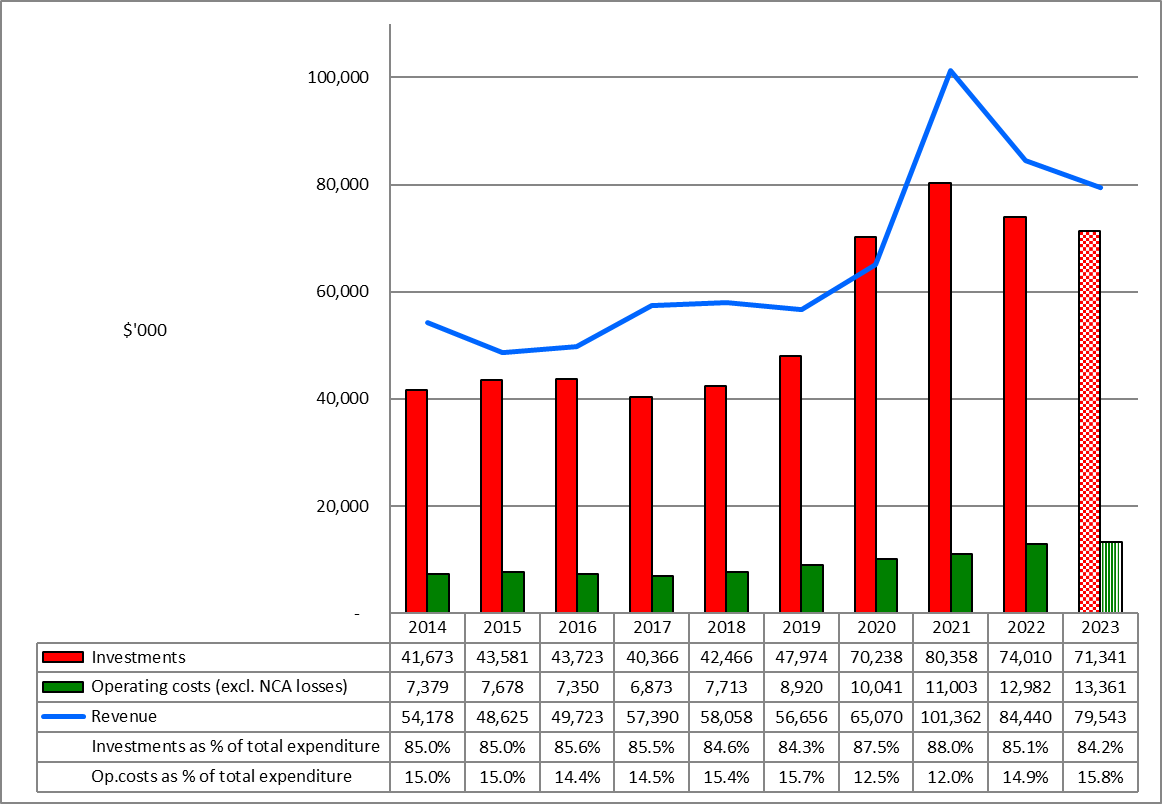 Note: Investments include our deliverables: Investing in the arts, Developing the arts, Advocating for the arts, Leadership in the arts, and Partnering for the arts.NCA = non-current assets.Figure 18: Surplus/(deficit), minimum equity and accumulated funds 2013/14–2022/23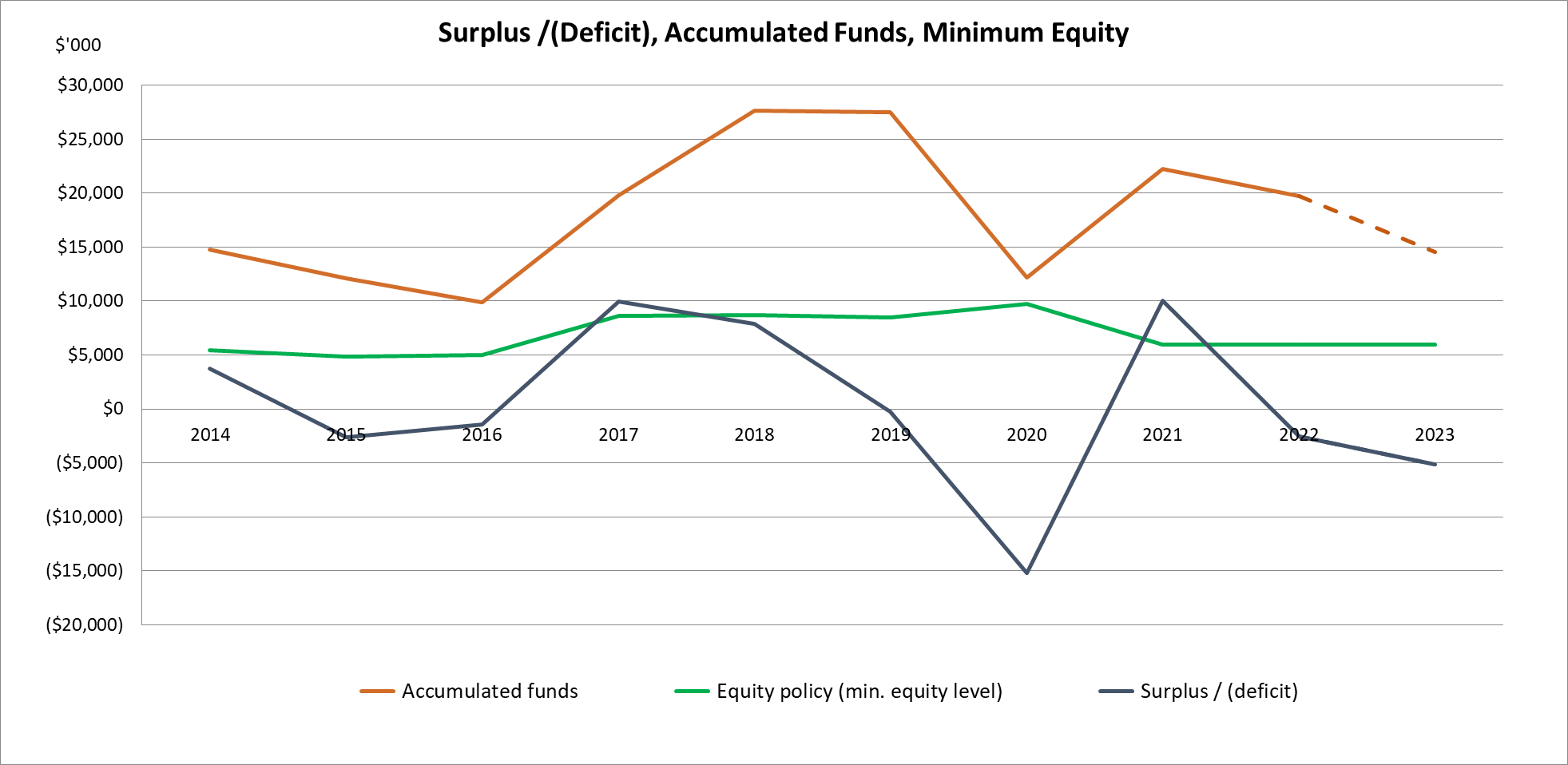 Figure 19: Investment into the arts sector 2013/14–2022/23—COVID-19 and non-COVID-19 specific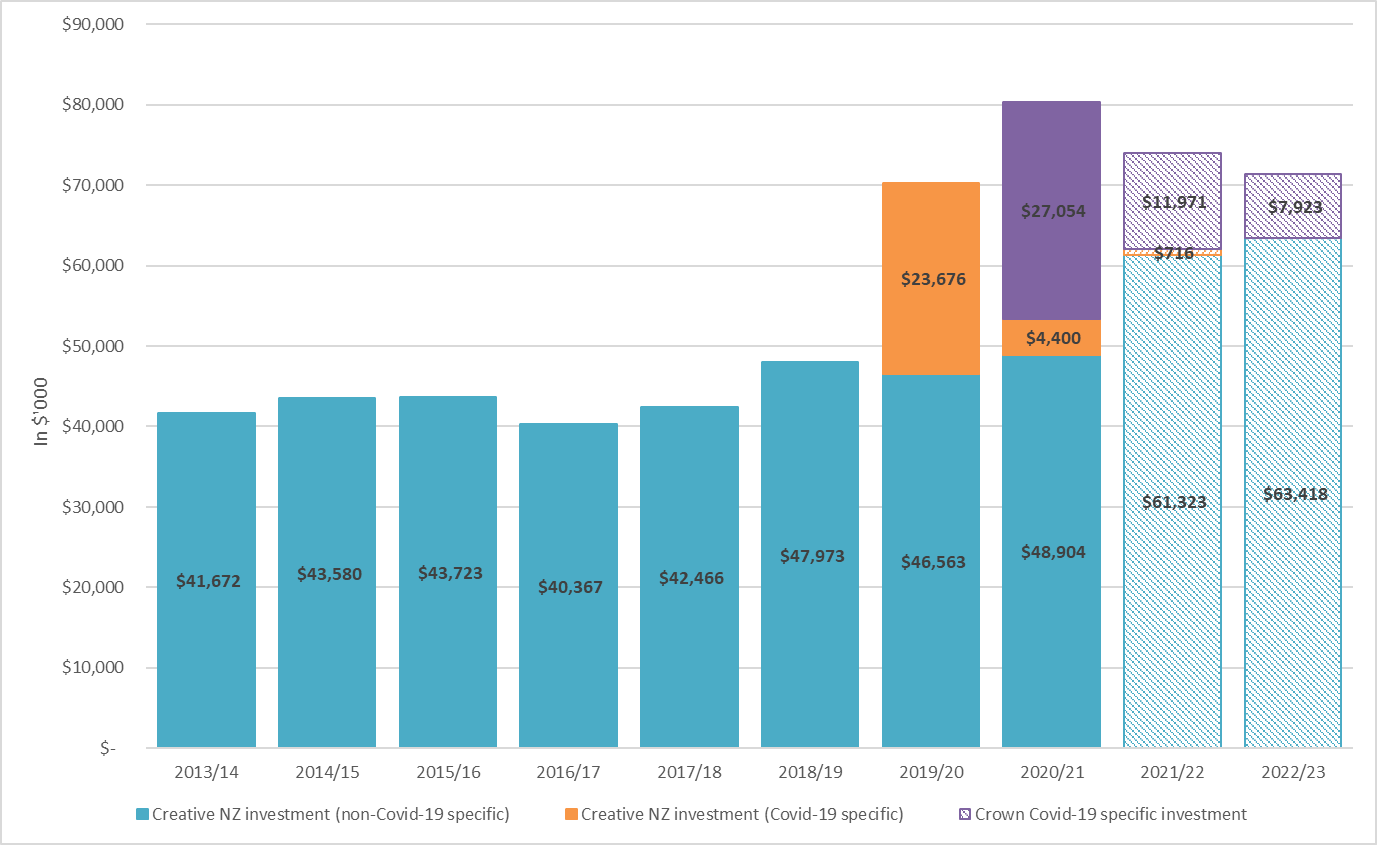 Statement of financial performance For the year ended 30 June 2022Statement of other comprehensive revenue and expense For the year ended 30 June 2022Statement of changes in equityFor the year ended 30 June 2022Statement of financial positionAs at 30 June 2022Statement of cash flowsFor the year ended 30 June 2022Statement of cash flows (continued)For the year ended 30 June 2022Notes to the financial statements1. Statement of accounting policiesFor the year ended 30 June 2022.1.1 Reporting entityThe Arts Council of New Zealand Toi Aotearoa was established on 1 July 1994 by the Arts Council of New Zealand Toi Aotearoa Act 1994. The Council has chosen to operate under the name Creative New Zealand.Creative New Zealand is a Crown entity, as defined by the Crown Entities Act 2004, and is domiciled and operates in New Zealand. As such, Creative New Zealand’s ultimate parent is the New Zealand Crown.Its purpose, as defined under the current governing legislation, the Arts Council of New Zealand Toi Aotearoa Act 2014, is to encourage, promote, and support the arts in New Zealand for the benefit of all New Zealanders. Creative New Zealand does not operate to make a financial return.Accordingly, Creative New Zealand has designated itself as a public benefit entity (PBE) for financial reporting purposes.The financial statements of Creative New Zealand are for the year ended 30 June 2022 and were approved for issue by the Board (the Arts Council) on 19 December 2022.1.2 Basis of preparationThe financial statements have been prepared on a going-concern basis, and the accounting policies have been applied consistently throughout the period.1.2.1 Statement of complianceThe financial statements have been prepared in accordance with the Crown Entities Act 2004, which includes the requirement to comply with generally accepted accounting practice in New Zealand (NZ GAAP).The financial statements have been prepared in accordance with Tier 1 PBE accounting standards and comply with PBE accounting standards. 1.2.2 Presentation currency and roundingThe financial statements are presented in New Zealand dollars (NZ$) and are rounded to the nearest thousand dollars ($000), unless otherwise stated. 1.2.3 Standards issued and not yet effective and not early adoptedStandards and amendments, issued but not yet effective, which have not been early adopted are as follows.PBE IPSAS 41 Financial InstrumentsPBE IPSAS 41 replaces PBE IFRS 9 Financial Instruments and is effective for the year ending 30 June 2023, with earlier adoption permitted. CSE has assessed that there will be little change as a result of adopting the new standard, as the requirements are similar to those contained in PBE IFRS 9.PBE FRS 48 Service Performance ReportingPBE FRS 48 replaces the service performance reporting requirements of PBE IPSAS 1 Presentation of Financial Statements and is effective for the year ending 30 June 2023, with earlier adoption permitted. Creative New Zealand has not yet determined how application of PBE FRS 48 will affect its statement of performance.1.3 Significant accounting policiesSignificant accounting policies are included in the notes to which they relate. Significant accounting policies that do not relate to a specific note are outlined below.1.3.1 Foreign currency transactionsForeign currency transactions are translated into New Zealand dollars using the spot exchange rates at the dates of transactions. Foreign exchange gains and losses resulting from the settlement of such transactions and from the translation at year-end exchange rates of monetary assets and liabilities denominated in foreign currencies are recognised in the Statement of Financial Performance.1.3.2 Goods and services taxAll items in the financial statements are exclusive of goods and services tax (GST), with the exception of receivables and creditors and other payables, which are stated inclusive of GST. GST not recoverable as input tax is recognised as part of the related asset or expense.The net amount of GST recoverable from, or payable to, the Inland Revenue Department is included as part of receivables or creditors and other payables in the Statement of Financial Position.The net GST paid to, or received from, the Inland Revenue Department, including the GST relating to investing and financing activities, is classified as an operating cash flow in the Statement of Cash Flows.Commitments and contingencies are disclosed exclusive of GST.1.3.3 Income taxCreative New Zealand is a public authority and consequently is exempt from the payment of income tax, in accordance with the Income Tax Act 2007. Accordingly, no provision has been made for income tax.1.3.4 Budget figuresThe budget figures are derived from the Statement of Performance Expectations as approved by the Arts Council at the beginning of the financial year. The budget figures have been prepared in accordance with NZ GAAP, using accounting policies that are consistent with those adopted by the Arts Council in preparing these financial statements. Explanations of major variances against budget are provided in note 2.1.3.5 ComparativesCertain comparative information has been reclassified, where required, to conform to the current year’s presentation.1.4 Use of judgements, estimates, and assumptionsThe preparation of the financial statements requires management to make judgements, estimates, and assumptions that affect the reported amounts in the financial statements. Creative New Zealand continually evaluates its judgements and estimates in relation to assets, liabilities, contingent liabilities, revenue, and expenses. Creative New Zealand bases its judgements and estimates on historical experience, advice from independent experts, and on other various factors it believes to be reasonable under the circumstances. The result of these judgements and estimates forms the basis of the carrying values of assets and liabilities that are not readily apparent from other sources.No judgements, estimates or assumptions materially affect these financial statements.2. SIGNIFICANT BUDGET VARIANCESCreative New Zealand’s budget figures are derived from the Statement of Performance Expectations 2021/22 published in June 2021, based on the budget approved by the Arts Council at its April 2021 meeting. The budget figures have been prepared in accordance with NZ GAAP, using accounting policies that are consistent with those adopted by the Arts Council in preparing these financial statements.Explanations for specific major variances are outlined below.STATEMENT OF FINANCIAL PERFORMANCEAn operating deficit of $2.5 million for the year ended 30 June 2022 is reported against the net operating deficit budget of $5.1 million, a variance of $2.6 million. Total revenue for the year is reported above budget by $13.2 million, attributable to:higher revenue received from the NZLGB by $7.4 million. The budget was based on Lotto New Zealand’s projections before the start of 2021/22. The final expected 2021/22 payment from the NZLGB was confirmed in July 2021 and revised during the year. For any financial year, the actual revenue from the NZLGB depends on the actual Lotto New Zealand profit for that yearhigher revenue from the Crown by $4.7 million, resulting from:deferred 2020/21 revenue from the Crown related to unspent COVID-19 recovery response funding being $2.3 million higher than budgetedadditional revenue from the Crown of $5.5 million allocated in 2021/22 to provide short-term support to the arts sector in response to the COVID-19 Delta variant ($5 million) and to deliver to programmes under the Mātauranga Māori Te Awe Kōtuku initiative ($0.5 million)deferred 2021/22 revenue from the Crown of $3.1 million related to unspent multi-year COVID-19 recovery response funding for Cultural Sector Capability Fund and Pasifika Culture and Heritage Fund, as detailed in note 10higher other revenue by $0.8 million, related to the various project-related revenue from partners and donations (eg, Venice Biennale 2022, Moana Nui A Kiva Fund), and higher grant retirementshigher interest revenue by $0.3 million, resulting from the increase in the term deposit interest rates during the year.Total expenses for the year exceeded the budget by $10.6 million. The variances in expenses were mainly caused by higher revenue being distributed to the arts sector (detailed in note 9), as follows:Grants and special opportunities (Arts Grants and Toi Ake Fund) increased by $9.8 millionCreative Communities Scheme increased by $1.0 million Toi Tōtara Haemata and Toi Uru Kahikatea support through the Resilience Fund of $1.3 million.This was offset by underspends in several initiatives:Cultural Sector Capability Fund by $1.6 million (deferred revenue)delayed advocacy initiatives by $0.8 millionvariances in other initiatives totalling $0.5 million. Reflecting the people capability and capacity review implemented mid-way through 2020/21, our operating costs have exceeded the budget by $1.4 million due to the additional resources needed to deliver the COVID-19 recovery response funding. This budget was agreed by the Arts Council on 28 July 2021.STATEMENT OF FINANCIAL POSITIONThe budget variances in the Statement of Financial Position are mainly caused by the variances in the operating result. Total current assets are higher than budgeted by $10.4 million, reflecting:higher cash and term deposit balances by $5.8 million attributable to the higher funding received from the NZLGB and lower cash outflow linked to the deferred revenue received from the Crown, as outlined in note 10a higher receivables balance by $4.4 million attributable to the increased fourth instalment receivable from the NZLGB in July 2021 ($14.3 million compared with budgeted $11.6 million) and the wash-up from current year’s profit of $1.4 million.Total current liabilities are higher than budgeted by $7.0 million caused by a combination of higher funding, deferred revenue from the Crown, and the timing of some funding rounds.STATEMENT OF CASH FLOWSThe Statement of Cash Flows reflects the movements in the Statement of Financial Performance and Statement of Financial Position. The budget variances are mainly driven by the variances outlined above. The cash and cash equivalents budget balance was based on a high cash balance on call and lower term deposits, due to uncertain cash requirements related to the COVID-19 response. Investing activity is dependent on timing and amount of funding received and the cash flow needs. Due to careful cash management, more funds were placed on longer term deposits at the year end.Independent Auditor’s ReportTo the readers of the Arts Council of New Zealand Toi Aotearoa’s financial statements and performance  information for the year ended 30 June 2022.The Auditor-General is the auditor of Arts Council of New Zealand Toi Aotearoa (Creative New Zealand). The Auditor-General has appointed me, Andrew Clark, using the staff and resources of Audit New Zealand, to carry out the audit of the financial statements and the performance information of Creative New Zealand on his behalf. Opinion We have audited:the financial statements of Creative New Zealand on pages 77 to 107, that comprise the statement of financial position as at 30 June 2022, the statement of financial performance, statement of other comprehensive revenue and expense, statement of changes in equity and statement of cash flows for the year ended on that date and the notes to the financial statements including a summary of significant accounting policies and other explanatory information; andthe performance information of Creative New Zealand on pages 15 to 41, and 48 to 70. In our opinion:the financial statements of Creative New Zealand on pages 77 to 107:present fairly, in all material respects:its financial position as at 30 June 2022; andits financial performance and cash flows for the year then ended; andcomply with generally accepted accounting practice in New Zealand in accordance with Public Benefit Entity Reporting Standards; andthe performance information on pages 15 to 41, and 48 to 70:presents fairly, in all material respects, Creative New Zealand’s performance for the year ended 30 June 2022, including:for each class of reportable outputs:its standards of delivery performance achieved as compared with forecasts included in the statement of performance expectations for the financial year; andits actual revenue and output expenses as compared with the forecasts included in the statement of performance expectations for the financial year; andcomplies with generally accepted accounting practice in New Zealand.Our audit was completed on 19 December 2022. This is the date at which our opinion is expressed.The basis for our opinion is explained below. In addition, we outline the responsibilities of the Arts Council and our responsibilities relating to the financial statements and the performance information, we comment on other information, and we explain our independence.Basis for our opinionWe carried out our audit in accordance with the Auditor-General’s Auditing Standards, which incorporate the Professional and Ethical Standards and the International Standards on Auditing (New Zealand) issued by the New Zealand Auditing and Assurance Standards Board. Our responsibilities under those standards are further described in the Responsibilities of the auditor section of our report.We have fulfilled our responsibilities in accordance with the Auditor-General’s Auditing Standards. We believe that the audit evidence we have obtained is sufficient and appropriate to provide a basis for our audit opinion.Responsibilities of the Arts Council for the financial statements and the performance informationThe Arts Council is responsible on behalf of Creative New Zealand for preparing financial statements and performance information that are fairly presented and comply with generally accepted accounting practice in New Zealand. The Arts Council is responsible for such internal control as it determines is necessary to enable it to prepare financial statements and performance information that are free from material misstatement, whether due to fraud or error. In preparing the financial statements and the performance information, the Arts Council is responsible on behalf of Creative New Zealand for assessing the Creative New Zealand’s ability to continue as a going concern. The Arts Council is also responsible for disclosing, as applicable, matters related to going concern and using the going concern basis of accounting, unless there is an intention to merge or to terminate the activities of Creative New Zealand, or there is no realistic alternative but to do so.The Arts Council’s responsibilities arise from the Crown Entities Act 2004. Responsibilities of the auditor for the audit of the financial statements and the performance informationOur objectives are to obtain reasonable assurance about whether the financial statements and the performance information, as a whole, are free from material misstatement, whether due to fraud or error, and to issue an auditor’s report that includes our opinion. Reasonable assurance is a high level of assurance but is not a guarantee that an audit carried out in accordance with the Auditor-General’s Auditing Standards will always detect a material misstatement when it exists. Misstatements are differences or omissions of amounts or disclosures and can arise from fraud or error. Misstatements are considered material if, individually or in the aggregate, they could reasonably be expected to influence the decisions of readers, taken on the basis of these financial statements and the performance information.For the budget information reported in the financial statements and the performance information, our procedures were limited to checking that the information agreed to Creative New Zealand’s statement of performance expectations. We did not evaluate the security and controls over the electronic publication of the financial statements and the performance information. As part of an audit in accordance with the Auditor-General’s Auditing Standards, we exercise professional judgement and maintain professional scepticism throughout the audit. Also:We identify and assess the risks of material misstatement of the financial statements and the performance information, whether due to fraud or error, design and perform audit procedures responsive to those risks, and obtain audit evidence that is sufficient and appropriate to provide a basis for our opinion. The risk of not detecting a material misstatement resulting from fraud is higher than for one resulting from error, as fraud may involve collusion, forgery, intentional omissions, misrepresentations, or the override of internal control.We obtain an understanding of internal control relevant to the audit in order to design audit procedures that are appropriate in the circumstances, but not for the purpose of expressing an opinion on the effectiveness of Creative New Zealand’s internal control.We evaluate the appropriateness of accounting policies used and the reasonableness of accounting estimates and related disclosures made by the Arts Council.We evaluate the appropriateness of the reported performance information within Creative New Zealand’s framework for reporting its performance.We conclude on the appropriateness of the use of the going concern basis of accounting by the Arts Council and, based on the audit evidence obtained, whether a material uncertainty exists related to events or conditions that may cast significant doubt on Creative New Zealand’s ability to continue as a going concern. If we conclude that a material uncertainty exists, we are required to draw attention in our auditor’s report to the related disclosures in the financial statements and the performance information or, if such disclosures are inadequate, to modify our opinion. Our conclusions are based on the audit evidence obtained up to the date of our auditor’s report. However, future events or conditions may cause Creative New Zealand to cease to continue as a going concern.We evaluate the overall presentation, structure and content of the financial statements and the performance information, including the disclosures, and whether the financial statements and the performance information represent the underlying transactions and events in a manner that achieves fair presentation.We communicate with the Arts Council regarding, among other matters, the planned scope and timing of the audit and significant audit findings, including any significant deficiencies in internal control that we identify during our audit. Our responsibilities arise from the Public Audit Act 2001.Other informationThe Arts Council is responsible for the other information. The other information comprises the information included on pages 1 to 109 but does not include the financial statements and the performance information, and our auditor’s report thereon.Our opinion on the financial statements and the performance information does not cover the other information and we do not express any form of audit opinion or assurance conclusion thereon.In connection with our audit of the financial statements and the performance information, our responsibility is to read the other information. In doing so, we consider whether the other information is materially inconsistent with the financial statements and the performance information, or our knowledge obtained in the audit, or otherwise appears to be materially misstated. If, based on our work, we conclude that there is a material misstatement of this other information, we are required to report that fact. We have nothing to report in this regard.IndependenceWe are independent of Creative New Zealand in accordance with the independence requirements of the Auditor-General’s Auditing Standards, which incorporate the independence requirements of Professional and Ethical Standard 1: International Code of Ethics for Assurance Practitioners issued by the New Zealand Auditing and Assurance Standards Board. Other than in our capacity as auditor, we have no relationship with, or interests, in Creative New Zealand.Andrew ClarkAudit New ZealandOn behalf of the Auditor-GeneralWellington, New Zealand Statement of responsibilityFor the year ended 30 June 2022The Arts Council (the governing body of Creative New Zealand) accepts responsibility for the preparation of Creative New Zealand’s financial statements and Statement of Performance, and the judgements made in them.The Arts Council accepts responsibility for any end-of-year performance information provided by Creative New Zealand under section 19A of the Public Finance Act 1989.The Arts Council accepts responsibility for establishing and maintaining a system of internal control designed to provide reasonable assurance as to the integrity and reliability of financial and non-financial reporting.In the opinion of the Arts Council, the financial statements and the Statement of Performance for the year ended 30 June 2022 fairly reflect the financial position and operations of Creative New Zealand. Signed on behalf of the Arts Council


Caren Rangi ONZM
Manukura—Chair, Arts Council of New Zealand Toi Aotearoa
19 December 2022 



Michael Prentice
Manukura Tuarua—Deputy Chair, Arts Council of New Zealand Toi Aotearoa
19 December 2022Goal: We grow the confidence of others in us, and attract greater resources for the arts, recognising their contribution to the wellbeing of New ZealandersGoal: We have the strategies, services, and operational capacity to drive development of the arts in New ZealandGoal: We work collaboratively with others developing a dynamic and resilient arts sector, and building support for New Zealand arts in Aotearoa, Te Moana-nui-a-Kiva, and the worldGoal: We can clearly articulate how our work and engagement in the arts deliver value for all New ZealandersOUR VISION What we want to achieve by 2029—Our goalsHow will we achieve our goals? We’ll create long-term value through four perspectives How will we know we’re successful?We’ll monitor the impact of our work to measure our success How will we know we’re successful?We’ll monitor the impact of our work to measure our success Dynamic and resilient New Zealand arts, valued in Aotearoa and internationallyGoal: Mana and support perspective—We grow the confidence of others in us and attract greater resources for the arts, recognising their contribution to the wellbeing of New ZealandersMana and support perspectiveIndicators of confidence in Creative New Zealand’s performanceIndicators of confidence in Creative New Zealand’s performanceDynamic and resilient New Zealand arts, valued in Aotearoa and internationallyGoal: Mana and support perspective—We grow the confidence of others in us and attract greater resources for the arts, recognising their contribution to the wellbeing of New ZealandersOur external operating environment—The mechanisms and entities that guide our strategic intentions and whose support influences our resources and authorityMaintain or improve audit management ratings for management control, financial systems, and service performance informationPercentage of clients who are satisfied with the overall customer service received from Creative New ZealandRating on the Colmar Brunton Public Sector Reputation IndexMaintain or improve audit management ratings for management control, financial systems, and service performance informationPercentage of clients who are satisfied with the overall customer service received from Creative New ZealandRating on the Colmar Brunton Public Sector Reputation IndexDynamic and resilient New Zealand arts, valued in Aotearoa and internationallyGoal: Creative New Zealand perspective—We have the strategies, services, and operational capacity to drive the development of the arts in New Zealand for the benefit of all New ZealandersCreative New Zealand perspectiveCreative New Zealand perspectiveCreative New Zealand perspectiveDynamic and resilient New Zealand arts, valued in Aotearoa and internationallyGoal: Creative New Zealand perspective—We have the strategies, services, and operational capacity to drive the development of the arts in New Zealand for the benefit of all New ZealandersOur deliverables—What we do to deliver on our strategic intentionsCore activity measures Annual priorities Dynamic and resilient New Zealand arts, valued in Aotearoa and internationallyGoal: Creative New Zealand perspective—We have the strategies, services, and operational capacity to drive the development of the arts in New Zealand for the benefit of all New ZealandersInvesting in the arts—Investing in artists, art practitioners, and arts organisations and their projects in a fair, transparent, and strategic wayPercentage of Tōtara and Kahikatea organisations that meet or exceed performance expectations set out in funding agreementsPercentage of completed projects that meet or exceed expectations in funding agreements Delivering the multi-year initiatives under the Government’s Arts and Culture COVID Recovery Programme according to funding agreements and budget:Pasifika Festivals Initiative—deliver funding according to agreed parametersMātauranga Māori Te Awe Kōtuku Initiative—meet objectives in funding agreementCultural Sector Capability Fund—develop a business case for a digital arts and culture development initiativeDeveloping a remuneration principles policy to support the sustainability of arts sector careersDynamic and resilient New Zealand arts, valued in Aotearoa and internationallyGoal: Creative New Zealand perspective—We have the strategies, services, and operational capacity to drive the development of the arts in New Zealand for the benefit of all New ZealandersDeveloping the arts—Developing the arts sector’s capacity to succeed and undertaking initiatives to develop the artsPercentage of clients who agree capability building programmes align with their needs and priorities Percentage of clients who rank capability building initiatives as extremely or very effective, relevant, and helpful Percentage of completed projects for targeted initiatives to develop the arts delivered to the sector that have met or exceeded our expectationsDelivering the multi-year initiatives under the Government’s Arts and Culture COVID Recovery Programme according to funding agreements and budget:Pasifika Festivals Initiative—deliver funding according to agreed parametersMātauranga Māori Te Awe Kōtuku Initiative—meet objectives in funding agreementCultural Sector Capability Fund—develop a business case for a digital arts and culture development initiativeDeveloping a remuneration principles policy to support the sustainability of arts sector careersDynamic and resilient New Zealand arts, valued in Aotearoa and internationallyGoal: Creative New Zealand perspective—We have the strategies, services, and operational capacity to drive the development of the arts in New Zealand for the benefit of all New ZealandersAdvocating for the arts—Promoting the value of the arts and empowering the arts sector to make the case for the artsPercentage of advocacy actions described in the annual advocacy action plan that have met or exceeded our expectationsDelivering the multi-year initiatives under the Government’s Arts and Culture COVID Recovery Programme according to funding agreements and budget:Pasifika Festivals Initiative—deliver funding according to agreed parametersMātauranga Māori Te Awe Kōtuku Initiative—meet objectives in funding agreementCultural Sector Capability Fund—develop a business case for a digital arts and culture development initiativeDeveloping a remuneration principles policy to support the sustainability of arts sector careersDynamic and resilient New Zealand arts, valued in Aotearoa and internationallyGoal: Creative New Zealand perspective—We have the strategies, services, and operational capacity to drive the development of the arts in New Zealand for the benefit of all New ZealandersLeadership in the arts—Providing leadership to make sure the arts sector is well positioned collectively to respond to changeOverall participant satisfaction with Creative New Zealand-led events Number of Creative New Zealand-commissioned research projects that advance knowledge or discussion about the arts in New ZealandDelivering the multi-year initiatives under the Government’s Arts and Culture COVID Recovery Programme according to funding agreements and budget:Pasifika Festivals Initiative—deliver funding according to agreed parametersMātauranga Māori Te Awe Kōtuku Initiative—meet objectives in funding agreementCultural Sector Capability Fund—develop a business case for a digital arts and culture development initiativeDeveloping a remuneration principles policy to support the sustainability of arts sector careersDynamic and resilient New Zealand arts, valued in Aotearoa and internationallyGoal: Creative New Zealand perspective—We have the strategies, services, and operational capacity to drive the development of the arts in New Zealand for the benefit of all New ZealandersOur resources—The capability and capacity we have to deliver on our strategic intentionsOur resources—The capability and capacity we have to deliver on our strategic intentionsOur resources—The capability and capacity we have to deliver on our strategic intentionsDynamic and resilient New Zealand arts, valued in Aotearoa and internationallyGoal: Creative New Zealand perspective—We have the strategies, services, and operational capacity to drive the development of the arts in New Zealand for the benefit of all New ZealandersPublic moneyTotal level of investment by Creative New Zealand in the artsPercentage of operating costs from total expenditure in line with policy set by the Arts Council (being between 15 percent and 16 percent of total expenditure)Dynamic and resilient New Zealand arts, valued in Aotearoa and internationallyGoal: Creative New Zealand perspective—We have the strategies, services, and operational capacity to drive the development of the arts in New Zealand for the benefit of all New ZealandersOur people and expertise Improve on the Workplace survey overall performance indexAdvancing our Te Kaupapa o Toi Aotearoa programme, which aims to build organisational culture, competencies, and practices that will enable us to meet our aspirations under Te Tiriti o Waitangi and deliver public value for all New ZealandersDynamic and resilient New Zealand arts, valued in Aotearoa and internationallyGoal: Creative New Zealand perspective—We have the strategies, services, and operational capacity to drive the development of the arts in New Zealand for the benefit of all New ZealandersOur operational capacityPercentage of funding decisions made within specified timeframesPercentage of applications externally assessedAdvancing our Te Kaupapa o Toi Aotearoa programme, which aims to build organisational culture, competencies, and practices that will enable us to meet our aspirations under Te Tiriti o Waitangi and deliver public value for all New ZealandersDynamic and resilient New Zealand arts, valued in Aotearoa and internationallyGoal: Creative New Zealand perspective—We have the strategies, services, and operational capacity to drive the development of the arts in New Zealand for the benefit of all New ZealandersOur internal operating environment—The strategies and policies that guide our work and collectively form our strategic intentions as set by the Arts CouncilOur internal operating environment—The strategies and policies that guide our work and collectively form our strategic intentions as set by the Arts CouncilOur internal operating environment—The strategies and policies that guide our work and collectively form our strategic intentions as set by the Arts CouncilDynamic and resilient New Zealand arts, valued in Aotearoa and internationallyGoal: Creative New Zealand perspective—We have the strategies, services, and operational capacity to drive the development of the arts in New Zealand for the benefit of all New ZealandersThe strategies and policies that guide our work and collectively form our strategic intentionsDeliver actions set out in approved implementation plans for key kaupapa-based strategies:Te Hā o ngā Toi—Māori Arts Strategy 2019–2024Pacific Arts Strategy 2018–2023Increasing our understanding of the diversity of those who access or benefit from our servicesDynamic and resilient New Zealand arts, valued in Aotearoa and internationallyGoal: Sector perspective—We work collaboratively with others developing a dynamic and resilient arts sector, and building support for New Zealand arts in Aotearoa, Te Moana-nui-a-Kiva, and the worldSector perspectiveIndicators of sector health and performanceIndicators of sector health and performanceDynamic and resilient New Zealand arts, valued in Aotearoa and internationallyGoal: Sector perspective—We work collaboratively with others developing a dynamic and resilient arts sector, and building support for New Zealand arts in Aotearoa, Te Moana-nui-a-Kiva, and the worldThe sector—The artists and arts organisations, collaborators, and partners we work with and who contribute to our outcomesArtistic healthPercentage of Tōtara and Kahikatea organisations that meet or exceed expectations for quality of artistic programme measuresArtistic healthPercentage of Tōtara and Kahikatea organisations that meet or exceed expectations for quality of artistic programme measuresDynamic and resilient New Zealand arts, valued in Aotearoa and internationallyGoal: Sector perspective—We work collaboratively with others developing a dynamic and resilient arts sector, and building support for New Zealand arts in Aotearoa, Te Moana-nui-a-Kiva, and the worldThe sector—The artists and arts organisations, collaborators, and partners we work with and who contribute to our outcomesFinancial healthPercentage of Tōtara and Kahikatea organisations that meet or exceed expectations for financial health measuresFinancial healthPercentage of Tōtara and Kahikatea organisations that meet or exceed expectations for financial health measuresDynamic and resilient New Zealand arts, valued in Aotearoa and internationallyGoal: Sector perspective—We work collaboratively with others developing a dynamic and resilient arts sector, and building support for New Zealand arts in Aotearoa, Te Moana-nui-a-Kiva, and the worldThe sector—The artists and arts organisations, collaborators, and partners we work with and who contribute to our outcomesFundingAverage private support (sponsorship, philanthropy, and trust funding) per investment organisation FundingAverage private support (sponsorship, philanthropy, and trust funding) per investment organisation Dynamic and resilient New Zealand arts, valued in Aotearoa and internationallyGoal: Sector perspective—We work collaboratively with others developing a dynamic and resilient arts sector, and building support for New Zealand arts in Aotearoa, Te Moana-nui-a-Kiva, and the worldThe sector—The artists and arts organisations, collaborators, and partners we work with and who contribute to our outcomesOur relationshipsNumber of active relationships (including co-investment, regular meetings, shared projects) Creative New Zealand maintains with organisations or collectives that have shared interests, including government, local government, trusts, and other partnersOur relationshipsNumber of active relationships (including co-investment, regular meetings, shared projects) Creative New Zealand maintains with organisations or collectives that have shared interests, including government, local government, trusts, and other partnersDynamic and resilient New Zealand arts, valued in Aotearoa and internationallyGoal: Outcomes and value perspective—We can clearly articulate how our work and engagement in the arts deliver value for all New Zealanders Outcomes and value perspective Outcomes and value perspective Outcomes and value perspective Dynamic and resilient New Zealand arts, valued in Aotearoa and internationallyGoal: Outcomes and value perspective—We can clearly articulate how our work and engagement in the arts deliver value for all New Zealanders Our outcomes—The difference we want our work to makeOutcome measures Outcome measures Dynamic and resilient New Zealand arts, valued in Aotearoa and internationallyGoal: Outcomes and value perspective—We can clearly articulate how our work and engagement in the arts deliver value for all New Zealanders Stronger artsHigh-quality New Zealand art is developedNumber of new New Zealand works developed High-quality New Zealand art is developedNumber of new New Zealand works developed Dynamic and resilient New Zealand arts, valued in Aotearoa and internationallyGoal: Outcomes and value perspective—We can clearly articulate how our work and engagement in the arts deliver value for all New Zealanders Stronger artsNew Zealand arts gain international successNumber of artists and arts organisations funded by Creative New Zealand to engage internationally Number of international arts activities and events funded by Creative New Zealand New Zealand arts gain international successNumber of artists and arts organisations funded by Creative New Zealand to engage internationally Number of international arts activities and events funded by Creative New Zealand Dynamic and resilient New Zealand arts, valued in Aotearoa and internationallyGoal: Outcomes and value perspective—We can clearly articulate how our work and engagement in the arts deliver value for all New Zealanders Greater public engagement with the artsNew Zealanders participate in the artsNumber of participants in arts activities funded by Creative New ZealandNew Zealanders participate in the artsNumber of participants in arts activities funded by Creative New ZealandDynamic and resilient New Zealand arts, valued in Aotearoa and internationallyGoal: Outcomes and value perspective—We can clearly articulate how our work and engagement in the arts deliver value for all New Zealanders Greater public engagement with the artsNew Zealanders experience high-quality artsNumber of attendances at arts activities and events funded by Creative New ZealandNew Zealanders experience high-quality artsNumber of attendances at arts activities and events funded by Creative New ZealandDynamic and resilient New Zealand arts, valued in Aotearoa and internationallyGoal: Outcomes and value perspective—We can clearly articulate how our work and engagement in the arts deliver value for all New Zealanders Stronger arts sectorNew Zealand’s arts sector is resilientPercentage of Tōtara and Kahikatea organisations that meet or exceed expectations set in their funding agreements across the three dimensions of: quality of artistic programme, financial health, organisational healthNew Zealand’s arts sector is resilientPercentage of Tōtara and Kahikatea organisations that meet or exceed expectations set in their funding agreements across the three dimensions of: quality of artistic programme, financial health, organisational healthDynamic and resilient New Zealand arts, valued in Aotearoa and internationallyGoal: Outcomes and value perspective—We can clearly articulate how our work and engagement in the arts deliver value for all New Zealanders Stronger arts sectorNew Zealand arts are valued and supportedAverage percentage of ‘other’ (non-Creative New Zealand) investment across the Tōtara and Kahikatea organisations’index rating for how New Zealanders perceive the value of the arts to New Zealand (New Zealanders and the Arts survey data)New Zealand arts are valued and supportedAverage percentage of ‘other’ (non-Creative New Zealand) investment across the Tōtara and Kahikatea organisations’index rating for how New Zealanders perceive the value of the arts to New Zealand (New Zealanders and the Arts survey data)Our external operating environmentThe mechanisms and entities that guide our strategic intentions and whose support influences our resources and authorityRef.(Goal) Measure/indicatorData source2019/20Actual 2020/21Actual2021/22
Target2021/22ActualVarianceNotesI1.1Audit management ratings for:-management control environment-financial systems and controls-service performance information Audit Management Report—annual GoodVery goodGoodVery goodVery GoodGoodVery goodVery goodVery goodVery goodVery GoodGood–This measure provides objective assurance to members of the public for them to have confidence in Creative New Zealand. I1.2Overall satisfaction with Creative New Zealand’s serviceCreative New Zealand Satisfaction Survey—annual 68.4% 65%≥68%46%-22%Did not meet target. This demonstrates our reputation with our clients.  The 2021/22 response rate was 18.7% with 215 clients out of the 1149 funding applicants contacted completing the survey (2020/21: 17.3 %).  Feedback indicates Creative New Zealand’s contestable funding application and decision-making processes could be more transparent and accessible. The decrease can also be attributed to the lower success rate when applying for funding.  There is unprecedented demand for Creative New Zealand funding from the sector and big issues around the sustainability of arts funding in Aotearoa.At the time of reporting, next steps to address the issues raised in the survey have not been finalised however an update will be included in the Statement of Performance Expectations 2023/24.I1.3Rating on the Colmar Brunton Public Sector Reputation Index Colmar Brunton Public Sector Reputation Index—annual 104106≥1041040%Met target. This demonstrates our reputation with the New Zealand public. The survey is conducted annually in April and May, with results being published in July. Our deliverablesOur resourcesOur internal operating environment What we do to deliver on our strategic intentionsThe capability and capacity we have to deliver on our strategic intentionsThe strategies and policies that guide our work and collectively form our strategic intentions as set by the Arts Council Deliverables2018/192018/192019/202019/202020/212020/212021/222021/22Investing in the arts$43,882,03091%$67,125,65496%$65,984,75282%$66,928,84090%Developing the arts$3,439,5077%$2,372,6523%$13,708,67217%$6,204,3308%Advocating for the arts$541,6051%$648,129>1%$609,331>1%$801,1071%Leadership in the arts109,941>1%$92,147>1%$54,778>1%$75,604>1%Total $47,973,083$70,238,581$80,357,533$74,009,881Investment categories2018/192018/192019/202019/202020/212020/212021/222021/22Tōtara programme16,758,17735%16,461,99923%19,241,90624%17,634,14424%Kahikatea programme10,583,71322%17,145,41324%19,782,55925%16,465,746 22% Grants and special opportunities10,121,46621%17,704,41525%24,672,15431% 23,421,133 32%Creative Communities Scheme3,391,9407%3,944,6686%5,706,5617% 4,941,500 6%International programme2,394,0755%1,851,4053%495,0481% 1,947,310 3%Initiatives and Pilots3,068,9496%11,778,14917%6,188,6438% 7,922,918 11%Capability building1,053,2182%688,1961%3,661,3325% 803,554 1%Advocacy601,5461%664,3361%609,3311% 873,576 1%Total invested$47,973,083$70,238,581$80,357,533$74,009,881Investing in the arts Investing in artists, art practitioners, and arts organisations and their projects in a fair, transparent, and strategic way$66.93 million was delivered directly to programmes and initiatives that support the sector, including how the sector responds to the COVID-19 context. This investment included additional COVID-19 Delta Relief Funding ($5 million) to support at-risk organisations, including festivals and community arts organisations, and to provide employment and continuity of practice for creative practitioners: $34 million was awarded to 81 organisations in the Tōtara and Kahikatea programmes, 46 percent of our total allocated funding. These organisations are key employers of artists and arts practitioners and, despite continuing challenges over the past year, have managed well and delivered their programmes as intended (table 4, measure D2.1, page 29)$23.4 million awarded through Grants and special opportunities, 32 percent of our total allocated funding. During the year, artists submitted 1358 applications, with 494 projects successfully approved: 97 percent of artists’ projects met or exceeded expectations in 2021/22, despite the uncertain environment. Even with this achievement, the increased demand for funding is reflected in an average success rate of 34 percent for Arts Grants applications. Many strong projects are unable to be funded in every round. While we did not meet our target for the period, artists managed well overall and delivered their projects as intended in spite of the uncertain environment (table 4, measure D2.2, page 29)Across the Tōtara, Kahikatea, and Grants programmes we monitor the level of investment through three funding application streams (Pacific arts, Māori arts, and General arts (figure 1). The increased support for Māori and Pacific arts, compared with pre-COVID levels, reflects the work carried out implementing Te Hā o ngā Toi—Māori Arts Strategy 2019–2024 and the Pacific Arts Strategy 2018–2023 (see below). This includes increased investment for Māori and Pacific works through the General Arts funding stream. $4.9 million was distributed through the Creative Communities Scheme, with 1711 grants awarded by 67 territorial authorities. The 1188 projects completed in the period resulted in 163 650 reported participants$3.77 million invested in the Pasifika Festivals Fund Initiative to continue to support Pasifika festivals experiencing financial hardships due to the direct effect of COVID-19. Further information is detailed on pages 68–69.$1.5 million invested through our International Programme. Along with award-winning interdisciplinary artist Yuki Kihara’s representation at the 59th International Art Exhibition—La Biennale di Venezia (refer page 38), a highlight was the Global Digital New Work Fund, to support in-person/physical, digital or hybrid international presentations of work. Five grants totalling $222,350 were supported in the inaugural funding round. Developing the arts Developing the arts sector’s capacity to succeed and undertaking initiatives to develop the arts $6.2 million was allocated to deliver targeted initiatives to develop the capability and capacity of individuals and arts organisations in New Zealand. Support in 2021/22 included: the new Building Business Capability for Individual Practitioners Fund, to support individual artists and arts practitioners to develop skills that increase their career sustainability and future-proof their business practice. Sixty-six grants totalling $598,000 were supported in the inaugural funding round $440,000 to support New Zealand artists and practitioners to build sector capability and networks to operate internationally in the 2021/22 context $2 million to support the implementation of Te Hā o ngā Toi—Māori Arts Strategy 2019–2024 (highlights in 2021/22 are provided on pages 40–41) $1.2 million to support the implementation of the Pacific Arts Strategy 2018–2023 (highlights in 2021/22 are provided on pages 38–39)detail about the development of a business case for a digital arts and cultural development initiative is available on page 71.Advocating for the Arts Promoting the value of the arts and empowering the arts sector to make a case for the arts$801,107 allocated to advocate for the benefits of the arts. This included:putting in place ongoing arts advocacy campaigns and engagement mahi. For example, a Creative New Zealand-led vaccination campaign was launched in December 2021, featuring the voices of diverse artists across the motu. Creative New Zealand has also supported campaigns led by the Aotearoa music industry and Te Matatinidelivering ongoing advocacy and working with local government, given its mandate for improving communities’ social and cultural wellbeingtalking about the value of the arts, with a focus on their positive effects on the social wellbeing of communitiesconvening an external advisory group, Te Rōpū Mana Toi, to inform and advance our advocacy work and collective advocacy on matters of national significance.Leadership in the arts Providing leadership to ensure the arts sector is well positioned collectively to respond to change $75,604 allocated to leadership activities. As a national body, we have a role in providing leadership in the arts, by tracking trends and developments across the sector, identifying and responding to issues, and bringing the sector together. This included: communicating the results of our triennial New Zealanders and the arts—Ko Aotearoa me onā Toi 2020 and Audience Atlas Aotearoa 2020 research, which looks at attitudes, attendance, and participation in the arts, including the market for the arts in New Zealand, and enhancing the role of this research as an important advocacy and development tool for the arts sector leading engagement with artists, communities, the sector, and stakeholders to identify significant impacts, issues, and opportunities. Ref.Measure2019/20 Actual2020/21 Actual2021/22 Target2021/22 ActualVarianceNotes DeliverablesDeliverablesDeliverablesDeliverablesDeliverablesDeliverablesDeliverablesDeliverablesInvesting in the artsInvesting in the artsInvesting in the artsInvesting in the artsInvesting in the artsInvesting in the artsInvesting in the artsInvesting in the artsD2.1Tōtara and Kahikatea organisations meet or exceed expectations against performance expectations set in individual funding agreements (overall performance of Tōtara and Kahikatea organisations)96%91.5%96%100%4%Exceeded target. This measure reports on Tōtara and Kahikatea organisations’ delivery against the key performance indicators in individual funding agreements. It includes all Tōtara and Kahikatea clients with continuous funding agreements. Of the 263 goals in the reporting period, 262 met expectations in delivering to Creative New Zealand’s outcomes.D2.2Completed projects meet or exceed expectations set in funding agreements98%98.2%99%97%–1.9%Did not meet target. Of the 407 projects evaluated in the reporting period, 395 met or exceeded expectations in delivering to Creative New Zealand’s outcomes. This measure reports on evaluated completion reports for project-based funding: Grants and special opportunities and International programme grants.Developing the artsDeveloping the artsDeveloping the artsDeveloping the artsDeveloping the artsDeveloping the artsDeveloping the artsDeveloping the artsD2.3Clients agree the capability building programme aligns with their needs and priorities91%91%90%N/AN/AThis measure is not applicable. It was developed on the assumption the Organisational Development Model (ODM) survey, a self-assessment tool specifically designed to assess the needs of Tōtara and Kahikatea organisations, would be used the year prior to inform the development of the capability building programme. The survey was not undertaken in the year prior (2020/21) as we were still operating within a dynamic environment assisting the sector to respond to the ongoing impacts of Covid. A capability building programme for Tōtara and Kahikatea organisations was not designed or delivered therefore the current measure is not appropriate or applicable to report against.The ODM enables organisations to review their organisation’s strengths and weaknesses and to track their development overtime. The survey results provide information on the most common areas of need to consider in developing the programme content for the organisations the following year. It also enables us to gather trend information across the Tōtara and Kahikatea organisations as a group over time and to meausre the impact of the capability programmes. In place of a targeted programme for these organisations in 2021/22 Council agreed to re-purpose the funds originally allocated for the capability building programme ($300,000) previously targeted at Totara and Kahikatea organisations to a new Building Business Capability for Individual Practitioners (BBCIP) Fund. The rationale for this was partly that investment organisations were still delivering their projects approved under the Adaptation, Capability and Revenue Generation Funds (refer page 65). Many of these projects were delayed or changed as they were directly impacted by COVID (e.g., availability of contractors/staffing changing timeframes and increase in costs) and also affected by changes in delivery of their BAU.  At this time the independent sector was particularly vulnerable to the ongoing effects of COVID on their arts practice and income security. We designed BBCIP to respond to these issues and to complement MCH’s immediate financial support by providing grants to support individuals to develop their skills to increase their resilience/long term sustainability.D2.4Clients rank capability building initiatives as extremely or very effective, relevant, and helpful79%79%≥75%N/AN/A Initiative evaluation surveys were not undertaken in the period as we did not deliver a capability building programme for investment organisations in 2021/22. Refer D2.3. D2.5Capability building initiatives delivered to the sector that met or exceeded our expectations98%89.4%≥92%97%5%Exceeded target. This measure focuses on Creative New Zealand’s assessment of the immediate results of individual capability building initiatives across the organisation against the relevant objectives set for each initiative. Of the 75 projects evaluated in the reporting period, 73 met or exceeded expectations. The results for this measure include evaluation of the capability building initiatives and grants through initiatives and pilots completed in the relevant financial year (that may have been approved in the previous financial years). In 2021/22, the results include 43 projects related to the COVID-19 recovery funds: Capability Fund 2020, Ngā Toi ā Rohe - Arts in the Regions Fund 2020, Pasifika Festivals Initiative and Revenue Generation Fund 2021. They also include 32 projects related to our core funding from previous financial years, such as: Toi Rangatahi Engagement Fund 2018/19, Partnership Incentive Fund 2020, Māori Arts Presentation Fund 2019, and some Pacific Arts Development projects.Advocating for the artsAdvocating for the artsAdvocating for the artsAdvocating for the artsAdvocating for the artsAdvocating for the artsAdvocating for the artsAdvocating for the artsD2.6 Annual advocacy actions that met or exceed our expectations 50%83%≥75%75%0%Met target. This measure focuses on Creative New Zealand’s assessment of the immediate results of individual advocacy actions, as set out in the relevant annual advocacy plan (and/or relevant COVID-19 advocacy response plan(s)). Advocacy work for 2021/22 is discussed in the COVID-19 Advocacy Response: Phase 3 Plan and focuses on four high-level actions or pou, along with other advocacy functions. Three out of four pou met expectations. We had expected to advance more work under our wellbeing pou, but due to a staffing gap of six months, projects have been deferred and we focused on delivery of the public-facing elements only. Work under some pou progressed at a slower pace than others (due to lockdowns and the continually evolving COVID-19 context) and much of the work is foundational in nature, establishing longer-term engagement and advocacy. Additional work (eg, submissions) was advanced across the year on a responsive basis.Leadership in the artsLeadership in the artsLeadership in the artsLeadership in the artsLeadership in the artsLeadership in the artsLeadership in the artsLeadership in the artsD2.7Overall participant satisfaction with Creative New Zealand-led events 73%85%≥73%N/AN/ASurvey not carried out as Nui te Kōrero, Creative New Zealand’s leadership conference, was not held in 2022.  A review of the conference was carried out in late 2021. A decision was made to change the delivery to a biennial format to better align the project with our current and future organisational direction and vision, especially to bring it up to date with Te Kaupapa o Toi Aotearoa, and to support its delivery in a more sustainable way. The next hui will take place in October 2023. Our resources Our resources Our resources Our resources Our resources Our resources Our resources Our resources Public money Public money Public money Public money Public money Public money Public money Public money D2.8Total level of investment by Creative New Zealand in the arts$70,238,000$80,358,000$64,853,000 (budget)$74,010,000$9,157,000Exceeded target. Creative New Zealand invests in the arts sector through its four deliverables. The positive variance in the total investment was caused by higher revenue being distributed to the arts sector.The target of $64.9 million was based on the budget approved by the Arts Council at its April 2021 meeting. Explanations of major variances against budget are provided in note 2 of the Financial Statements. D2.9Maintain operating costs in line with policy set by the Arts Council12.5%12%≤16%14.9%1.1%Exceeded target. Arts Council policy sets the operating costs between 15 percent and 16 percent of total expenditure. Operating costs for the year ending 30 June 2022 are below the policy range, at 14.9 percent.Our people and expertiseOur people and expertiseOur people and expertiseOur people and expertiseOur people and expertiseOur people and expertiseOur people and expertiseOur people and expertiseD2.10Improve on Workplace survey overall performance index74.8%74.8%≥75%N/AN/A. The survey was not carried out in the period. Instead, an independent Health, Safety and Wellbeing review was carried out in June 2022. A programme of work has been developed to address the findings of the review in 2022/23.  Our operational capacityOur operational capacityOur operational capacityOur operational capacityOur operational capacityOur operational capacityOur operational capacityOur operational capacityD2.11Funding decisions made within specified timeframes100%100%100%100%0%Met target. This indicates the fairness and transparency within our funding decision-making processes and reflects the service standards we uphold for our applicants. All funding decisions were made within timeframes. D2.12Percentage of applications externally assessed100%100%100%100%0%Met target. The Delegations Schedule sets out when external assessments must be completed for funding rounds in which we are required to use external assessment, this was completed 100 percent.External peer assessors provide assessment for funding applications across the full range of Creative New Zealand’s funding programmes and initiatives. They are people with an in-depth understanding of the art sector and current artform practice, including international trends and markets, or specialist knowledge of an area of arts development. Their expert input is an indicator of robust, high-quality decision-making processes for applicants.A1. Delivering the multi-year initiatives under the Government’s Arts and Culture COVID Recovery Programme according to funding agreements and budget$6,705,500 to deliver a further three multi-year funding initiatives through additional government funding to Creative New Zealand as part of the Arts and Culture COVID-19 Recovery Programme:Mātauranga Māori Te Awe Kōtuku Initiative ($1.76 million)Pasifika Festivals Initiative ($4 million)Funding through the Cultural Sector Capability Fund to develop a business case for a digital arts and cultural development initiative ($950,000).Further detail is available on pages 68–71. A2. Developing a remuneration principles policy to support the sustainability of arts sector careersThe Remuneration Policy for Artists and Arts Practitioners—Ko te Mahere Utu ma Nga Kaitoi Kaiwaihanga Toi was published in March 2022. The policy supports and promotes fair remuneration and employment practices for artists and arts practitioners and, over time, will help improve the sustainability of arts sector careers. The policy sets out principles and practice guidelines that can be used by artists and practitioners, arts organisations, and those engaging artists. A3. Advancing Te Kaupapa o Toi Aotearoa—The Creative New Zealand WayTe Kaupapa o Toi Aotearoa—The Creative New Zealand Way aims to build organisational culture, competencies, and practices that will enable us to meet our aspirations under Te Tiriti o Waitangi and deliver public value for all New Zealanders. Further information on what we have achieved this year is available under Our People and Expertise on page 44. A4. Increasing our understanding of the diversity of those who access or benefit from our servicesThe Diversity Report—Te Pūrongo Rerenga 2019/20 was published in December 2021. The report aims to increase our understanding of issues around equity and access to the arts as we work to make sure the benefits of the arts we support are available to all New Zealanders.We also started developing an accessibility policy in the reporting period. The policy is about us as an organisation, how accessible we are, and what we can do to improve. It will focus on Deaf and disabled artists, arts practitioners, tāngata whaikaha Māori, Pasifika disabled artists, and disability audiences and communities. This is a large piece of work that will take shape over the next 12 to 15 months.We continued to share our Audience Atlas Aotearoa 2020 research in 2021/22. The 2020 report sets out the market for arts and culture in Aotearoa and summary reports for Māori, Pasifika and Asian New Zealand audiences and the respective markets for Ngā Toi Māori, Pacific Arts, and Asian New Zealand Arts. Live webinars on for the sector have been held throughout early 2022/23.  2018/192019/202020/212021/22Auckland$12,990,29327%$19,812,32828%$22,818,99428%$20,864,818 28.19%Bay of Plenty$1,076,6382%$2,411,1883%$3,129,5184% $2,488,083 3.36%Canterbury $4,665,71710%$6,357,0289%$6,100,1738% $5,576,106 7.53%Chatham Islands$52,920<1%$93,396<1%$112,364<1% $19,324 <1%Gisborne$331,1331%$573,7511%$1,900,7452% $1,507,177 2.04%Hawkes Bay$867,5492%$1,154,0402%$1,406,6842% $1,169,695 1.58%Manawatu-Wanganui$965,7692%$2,047,6453%$1,831,6232% $1,726,251 2.33%Nelson-Marlborough$1,076,6742%$1,387,8982%$1,716,1252% $1,520,299 2.05%Northland$944,4992%$1,663,0552%$3,059,2584% $2,197,095 2.97%Otago$2,405,0435%$2,532,5434%$3,358,7074% $2,951,853 3.99%Southland$686,9241%$547,7001%$799,5141% $606,698 <1%Taranaki$810,9952%$748,1491%$921,1131% $759,526 1.03%Waikato$1,764,6284%$2,351,4643%$2,541,4473% $2,749,427 3.71%Wellington$7,273,04715%$9,740,73514%$12,943,37216%$11,707,006 15.82%West Coast$190,8330%$181,7770%$452,2871% $161,472 <1%International$5,913,58112%$5,304,8388%$2,452,0423% $3,827,323 5.17%National$4,902,91210%$6,501,0169%$8,084,20010% $9,084,645 12.27%Online$1,053,9292%$6,830,03110%$6,729,3668% $5,093,083 6.88%$47,973,083100%$70,238,581100%$80,357,533100%$74,009,881100%2018/192019/202020/212021/22Music $ 11,542,490 24% $ 15,502,696 22% $ 14,889,713 19%$12,694,847 17.2%Theatre $ 10,691,212 22% $ 14,345,900 20% $ 15,146,764 19% $13,504,300 18.2%Multi-disciplinary $    7,189,641 15% $    8,735,614 12% $ 13,671,737 17% $11,981,604 16.2%Dance $    4,687,909 10% $    5,373,108 8% $    6,253,747 8% $5,383,132 7.3%Visual Arts $    5,657,272 12% $    8,374,174 12% $    6,564,295 8% $6,282,339 8.5%Literature $    3,396,166 7% $    4,397,139 6% $    5,766,581 7% $5,306,056 7.2%Craft/Object Art $    1,684,459 4% $    2,535,937 4% $    2,308,895 3% $1,940,188 2.6%Interarts $       674,292 1% $    1,171,716 2% $    1,659,736 2% $1,626,539 2.2%Customary Māori arts $    1,162,520 2% $    2,692,836 4% $    3,929,900 5% $4,395,048 5.9%Pacific heritage arts $       724,426 2% $       809,044 1% $    1,635,164 2% $2,432,390 3.3%Community arts $                  -   0% $    5,560,141 8% $    7,866,892 10% $7,586,728 10.3%Unallocated $       562,696 1% $       740,276 1% $       664,108 1% $876,711 1.2% $ 47,973,083 100% $ 70,238,581 100% $ 80,357,533 100%$74,009,881100%Determining future focus and direction Building culture Holding to account As a board, we are focused on the future, guided by the mahi and legacy of those who’ve come before us. Together, we develop, endorse and support Creative New Zealand’s strategic direction as the national arts development agency of Aotearoa. This helps guide our kaupapa, our waka and our mahi to future success. As a board, we strive to set an effective and future-oriented governance culture for Creative New Zealand; one which upholds Te Kaupapa o Toi Aotearoa. This contributes to our roles of: Determining future focus and direction and Holding to account As a board, we oversee Creative New Zealand’s activities and progress made towards meeting the organisation’s goals. This helps give confidence to those who fund and support us that we’re responsible guardians of public money and that we work in the public interest. We acknowledge our organisational whakapapa and ensure we’re delivering to our statutory purpose to encourage, promote and support the arts in New Zealand for the benefit of all New Zealanders. We carry out our work in delivering to our purpose by recognising: in the arts the role of Māori as tangata whenua; the arts of the Pacific peoples of New Zealand; and the cultural diversity of the people of New Zealand; as well as recognising and upholding the principles of: participation; access; excellence and innovation; professionalism; and advocacy. We ensure our strategies, policies and the plans that give effect to them clearly say what’s of value to us and what creates value for our communities, alongside a delegation policy that empowers the organisation through transparency and accountability. We develop our strategies, policies and plans in collaboration with others in the arts ecosystem, recognising that our kaupapa is strengthened by the views, aims and aspirations of others (including partners in the wider arts, culture and creative environment). When we make future-focused decisions, including on significant investments and new programmes or initiatives, we carefully consider how these advance our strategic direction and the future of the arts in Aotearoa. We regularly scan the environment to anticipate what might impact our ability to deliver value, and we intentionally decide what external change we want to bring into Creative New Zealand. We work to ensure our mahi is valued by those who provide us with mana and support, including government, and that they have confidence that we’re delivering value for New Zealanders. We set the tone for the culture of the organisation, including acting in accordance with the expectations of conduct set out in our Governance Manual; and managing any conflicts of interest openly and transparently. We are active champions of Creative New Zealand’s culture and values, including working as a team to achieve our mahi and creating an environment where a diversity of views is welcomed and supported. We organise and structure ourselves, through committees and other means as needed (eg, working groups), so that the Council’s work is carried out to best effect. We have a framework for decision-making in place that balances risk and reward against the longer-term value we wish to see created. We take a longer-term view to board succession planning; one which enables the board to keep adapting and evolving in a way that’s authentic to Creative New Zealand’s strategic direction and culture. We build effective, mana-enhancing relationships around our public value model – that is, with Creative New Zealand (principally through the Chief Executive), the authorising environment (including government), the arts sector (including collaborators and partners) and the public of Aotearoa. We lead, as a Crown entity board, by embracing the possibilities of the spirit of Te Tiriti o Waitangi. We hold ourselves to account in delivering public value by balancing justice and fairness with effectiveness and efficiency. We’re accountable for what we do and what Creative New Zealand delivers, and we work to earn and keep the trust of the authorising environment, including through ensuring compliance with legal, contractual and other requirements. We monitor Creative New Zealand’s performance, taking into account strategic risks and opportunities, to ensure that what it’s doing it does well and that this is in alignment with the Council’s stated strategic intentions. We evaluate the performance of the Chief Executive to ensure alignment with both the Council’s strategic intentions and Creative New Zealand’s kaupapa and culture. We develop bespoke methods to understand and evaluate our contributions, both individually and collectively, in a way that’s authentic to our aspirations and our culture. Arts Council members and office holders as at 30 June 2022* First appointedCurrent term expiresOther Arts Council office heldMeeting attendance per member for the period 1 July 2021 to 30 June 2022** Caren Rangi (Manukura - Chair)1 May 201421 March 2024Member, People & Culture Committee (ex officio);91%Michael Prentice (Manukura Tuarua—Deputy Chair)1 May 201431 Oct 2024Chair, People & Culture Committee
100%Robyn Hunt25 Feb 2020 31 Jan 2023 100%Kura Moeahu  25 Feb 2020 31 Jan 2023 Co-Chair, Komiti Māori 72%Garth Gallaway1 May 201731 Apr 2023Member, Audit & Risk Committee94%Hilary Poole1 Nov 2021 31 Oct 2024 Chair, Audit & Risk Committee 100% Ane Tonga1 Nov 2021 31 Oct 2024 Member, Audit & Risk Committee88 %Janine Morell-Gunn 9 Dec 2019 30 Sep 2025 Member, Komiti Māori 83%
John Ong 9 Dec 201930 Sep 2025 Member, Audit & Risk Committee100%
The sector The artists and arts organisations, collaborators, and partners we work with and who contribute to our outcomesRef.Measure/indicator2019/20 Actual2020/21 Actual2021/22 Target2021/22 ActualVarianceNotesArtistic healthArtistic healthArtistic healthArtistic healthArtistic healthArtistic healthArtistic healthArtistic healthI1.4Tōtara and Kahikatea organisations meet or exceed expectations for quality of artistic programme100%100%100%100%0%Met target. The quality of our investment organisations’ artistic programmes is a proxy measure of the artistic health in New Zealand. Maintaining excellence in this area has a material effect on the health of the sector. All 81 investment organisations met or exceeded expectations for quality of artistic programme measures.Financial healthFinancial healthFinancial healthFinancial healthFinancial healthFinancial healthFinancial healthFinancial healthI1.5Tōtara and Kahikatea organisations meet or exceed expectations for financial health98% 96%≥98%96%–2%Did not meet target. Investment organisations received around 46 percent of Creative New Zealand’s investment in the arts in 2021/22 Their financial health is a proxy measure of the financial health of the arts sector. Of 81 organisations, 78 met or exceeded expectations for financial health measures. Organisations in general managed themselves well during the difficulties of the COVID-19 period and therefore received higher scores in ‘organisational health’ and ‘financial health’.FundingFundingFundingFundingFundingFundingFundingFundingI1.6Average private support (sponsorship, philanthropy, and trust funding) per investment organisation72.9%62.1%≥63%61.7%–1.3%Did not  meet target. Using our investment clients as a proxy for the arts sector, we can show support for the sector by measuring the level of revenue organisations generate from sources other than Creative New Zealand. Our relationshipsOur relationshipsOur relationshipsOur relationshipsOur relationshipsOur relationshipsOur relationshipsOur relationshipsI1.7Number of active relationships (including co-investment, regular meetings, shared projects) Creative New Zealand maintains with organisations that have shared interests.175159≥175157-10%Did not meet target. While some initiatives were put on hold in 2021/22 as we focused on the direct needs of the sector in response to COVID-19, we have continued to connect, work together, and share our resources to build support for the sector. IndicatorData source and frequencyResult
as at
30 June 2021Result as at
30 June 2022Desired trend NotesEmploymentEmploymentEmploymentEmploymentEmploymentEmploymentEmploymentMedian chief executive salary in a small (arts) organisation compared with the not-for-profit medianArts Sector Remuneration Report - Arts organisation remuneration survey 2021—biennial86%95%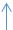 +9%Increase. This indicator demonstrates pay rates within surveyed arts organisations versus the not-for-profit sector. Arts organisations chief executive salaries have increased at a faster rate than comparable not-for-profit chief executive salaries.Median total income for creative professionals versus median total income for New Zealanders earning a salary or wageProfile of Creative Professionals survey 2019—triennial$35,800 N/AN/AThe survey was not carried out in the period. The next Profile of Creative Professionals survey will be run in 2022/23. In 2019, the median total income for New Zealanders earning a salary or wage was $51,800. While Creative New Zealand does not have a direct effect on salaries, its work in arts policy and advocacy, often in collaboration, aims to contribute to growth in the sector in these areas. FundingFundingFundingFundingFundingFundingFundingAnnual level of local authority investment in ‘culture’Stats NZ local authority statistics—annual$481million$490,634million2%Increase. Local authority investment in ‘culture’ in the 2021 year remained consistent overall across the 67 territorial authorities.  Average annual government per person expenditure on artsCreative New Zealand desk research—annual $141 millionN/AN/ANot available in time for this report however will be updated in the Statement of Performance Expectations 2023/24. The marketThe marketThe marketThe marketThe marketThe marketThe marketPercentage of New Zealanders in the market for culture Audience Atlas survey 2020—triennial 96%N/A0%Survey was not carried out in the reporting period. The next Audience Atlas Aotearoa survey will be run in 2023. This measure tracks the New Zealand public’s appetite for arts in New Zealand. Percentage of New Zealanders engaged in the artsNew Zealanders and the Arts survey 2020—triennial 75%N/A0%The New Zealanders and the Arts—Ko Aotearoa me onā Toi survey was not carried out in the reporting period. The survey will be run again in 2023. Overall, 75 percent of New Zealanders surveyed in 2020 had engaged with (attended or participated) the arts in the previous 12 months.Our outcomes The value we create for New Zealanders The difference we want our work to makeThe value we create through our support for the artsFunding componentBudget 2020/21Revised budget 31 March 2021Actual 2020/21Outcomes soughtPerformance measure and target as per Statement of Performance Expectations 2020/21Results as at 2021/22 Retaining core arts infrastructure and delivering arts projects in communities: $25 million$25 million $25 millionCritical art infrastructure (including arts organisations and staff) is retainedArts organisations are positioned to resume arts activity Community wellbeing is improved through the delivery of arts projects through identified workstreams In the absence of baseline data for the new funding programmes and initiatives below, historical data from similar funding programmes have been used. In the absence of baseline data for the new funding programmes and initiatives below, historical data from similar funding programmes have been used. 1. Funding through Investment programmes: $16 million$12,556,278$11,415,494Recovery support to 81 Tōtara and Kahikatea arts organisations that receive multi-year funding through Creative New Zealand’s Investment programmes.Recovery support to 81 Tōtara and Kahikatea arts organisations that receive multi-year funding through Creative New Zealand’s Investment programmes.Recovery support to 81 Tōtara and Kahikatea arts organisations that receive multi-year funding through Creative New Zealand’s Investment programmes.1a. Adaptation Fund$6 million$6,781,580$6,781,580Supports transformation or significant development of the business model and/or artistic practice of organisations. Encourages new ways of working within changed environments and supports new and adapted organisational models in response to the opportunities presented by the COVID-19 pandemic.Of completed projects, 99 percent meet or exceed expectations, as set out in funding agreements. Thirty-five Adaptation Fund grants were awarded. Of the 35 projects supported, 17 were completed in the period and met the expectations of their funding agreements. A further 18 projects received extensions due to COVID impacts in 2021/22 and will be reported in the 2022/23 year.1b. Capability Fund$1.5 million$642,314$642,314Supports organisations to address immediate organisational needs and help stabilise and increase the sustainability of their businesses in response to the effects of the COVID-19 environment.Of completed projects, 99 percent meet or exceed expectations, as set out in funding agreements.Twenty-nine Capability Fund grants were awarded. Of the 29 projects supported, 24 were completed in the period and met the expectations of their funding agreements. A further five projects received extensions due to COVID impacts in 2021/22 and will be reported in the 2022/23 year.1c. Resilience Fund$6,000,000$350,000$1,027,360Provides two rounds of emergency support for Tōtara and Kahikatea organisations that have been materially negatively affected by COVID-19.Helps organisations maintain their essential people and honour contracts with other creative practitioners until 31 December 2020 for Round 1 and 30 June 2021 for Round 2.Of completed projects, 99 percent meet or exceed expectations, as set out in funding agreements.Achieved. Sixteen Tōtara and Kahikatea organisations that were negatively affected by COVID-19 were able to maintain essential people and honour contracts. 1d. Revenue Generation Fund –$3,000,000 $2,970,625Designed to build arts organisations’ ability to diversify and increase their income streams, to help grow their sustainability in response to COVID-19. The fund is open to organisations in the Tōtara and Kahikatea investment programmes along with arts organisations that submitted an expression of interest to take part in our developmental programme Te Puāwaitanga in March 2020.Of completed projects, 99 percent meet or exceed expectations, as set out in funding agreements.Not measured in the period. Thirty-one Revenue Generation Fund grants awarded. All projects will be completed and evaluated within the 2022/23 financial year.1e. Unallocated$2,500,000$1,782,384–Contingency to respond to immediate COVID-19 related needs of the sector.2. Funding through Grants programmes:$5,800,000 $8,800,000 $10,126,714Support for artists and arts organisations through existing Grants programmes (with some repurposing for the COVID-19 environment).Support for artists and arts organisations through existing Grants programmes (with some repurposing for the COVID-19 environment).Support for artists and arts organisations through existing Grants programmes (with some repurposing for the COVID-19 environment).Arts Grants $5,800,000$8,800,000 $9,855,992Arts Grants 2020/21 ($5,000–$75,000) offers short-term project funding for New Zealand artists, arts practitioners, and arts organisations (including groups and collectives). This funding enables more sustainable careers, encourages innovation and the development of arts practice, and provides opportunities for diverse communities to access the arts.Annual Arts Grants (up to $150,000) offers funding to enable artists, arts practitioners, and arts organisations to present a regular or continuous programme of activity over a 12-month period and/or produce or present a significant event or project.Of completed projects, 99 percent meet or exceed expectations, as set out in funding agreements.Achieved. Funding was awarded to 200 projects (General arts 153, Māori arts 22, Pacific arts 25) in 2020/21. All projects met expectations.Toi Ake – Mātauranga Māori Te Awe Kōtuku Fund––$270,722Toi Ake – Mātauranga Māori Te Awe Kōtuku Fund supports Māori artists, arts practitioners and Māori-led arts organisations to work with marae, hapū, iwi, whakapapa-based rōpū or mātāwaka to protect, develop and ensure the retention of mātauranga toi (artform and arts practice knowledge) related to heritage ngā toi Māori.Of completed projects, 99 percent meet or exceed expectations, as set out in funding agreements.Achieved. Four additional Toi Ake—Mātauranga Māori te Awe Kōtuku grants were awarded in 2020/21. All projects met expectations. 3. Creative Communities Scheme $1,800,000$1,800,000 $1,764,070Additional support for community arts in the COVID-19 environmentAdditional support for community arts in the COVID-19 environmentAdditional support for community arts in the COVID-19 environmentCreative Communities Scheme top up$900,000$900,000$900,000Top-up funding for territorial authorities at a rate proportional to the current formula of $0.60 per person to be allocated through existing scheme settings, to support local arts activities through projects focused on participation, diversity, and young people ($0.9 million).Number of grants awardedBy territorial authorities (expected to support an additional 450 local arts projects). Full results were reported in the Annual Report 2020/21. Although the number of projects supported by the additional $900,000 was not tagged for monitoring and reporting purposes, Territorial authorities supported 879 projects through the Creative Communities Scheme in 2020/21 to a value of $4,668 million, around 400 more than in 2019/20. Local Government Arts Fund$900,000$900,000$864,070Establish an application process based on criteria that will focus on retaining critical arts infrastructure at the local level. The aim is to address COVID-19-related gaps, and current cost exclusions will be reviewed ($0.9 million).Of completed projects, 99 percent meet or exceed expectations, as set out in funding agreements.Twenty-six Local Government Arts Fund grants awarded. Of the 26 projects supported, 9 were completed in the period and met the expectations in their funding agreements. A further 17 projects are yet to report on their projects or have received extensions due to COVID impacts in 2021/22. They will be reported in the 2022/23 year.4. Ngā Toi ā Rohe—Arts in the Regions initiative$900,000$1,343,722$1,193,722Open to organisations, including Tōtara and Kahikatea, outside Auckland, Wellington, and Christchurch, for grants up to $150,000. The fund aims to incentivise local and regional investment in the development and presentation of new local arts activity outside the main centres of Auckland, Wellington, and Christchurch. Open to organisations, including Tōtara and Kahikatea, outside Auckland, Wellington, and Christchurch, for grants up to $150,000. The fund aims to incentivise local and regional investment in the development and presentation of new local arts activity outside the main centres of Auckland, Wellington, and Christchurch. Open to organisations, including Tōtara and Kahikatea, outside Auckland, Wellington, and Christchurch, for grants up to $150,000. The fund aims to incentivise local and regional investment in the development and presentation of new local arts activity outside the main centres of Auckland, Wellington, and Christchurch. Ngā Toi ā Rohe Fund$750,000$1,236,989$1,086,989Open to organisations, including Tōtara and Kahikatea, outside Auckland, Wellington, and Christchurch, for grants up to $150,000. The initiatives aim to incentivise local and regional investment in the development and presentation of new local arts activity outside the main centres of Auckland, Wellington, and Christchurch.Of completed projects, 99 percent meet or exceed expectations, as set out in funding agreements.Nine Ngā Toi ā Rohe Fund grants were awarded in the period. A further $106,733 was awarded to the Performing Arts Network of New Zealand towards touring of work outside the main centres. Of the 10 projects supported, 6 were completed in the period and met the expectations of their funding agreements. A further 4 projects received extensions due to COVID impacts in 2021/22 and will be reported in the 2022/23 year.Arts in the Regions Touring Fund$150,000$106,733$106,733Open to organisations, including Tōtara and Kahikatea, outside Auckland, Wellington, and Christchurch, for grants up to $150,000. The initiatives aim to incentivise local and regional investment in the development and presentation of new local arts activity outside the main centres of Auckland, Wellington, and Christchurch.Of completed projects, 99 percent meet or exceed expectations, as set out in funding agreements.Nine Ngā Toi ā Rohe Fund grants were awarded in the period. A further $106,733 was awarded to the Performing Arts Network of New Zealand towards touring of work outside the main centres. Of the 10 projects supported, 6 were completed in the period and met the expectations of their funding agreements. A further 4 projects received extensions due to COVID impacts in 2021/22 and will be reported in the 2022/23 year.Funding componentBudget 2021/22 Actual 2022Actual 2021Outcomes soughtPerformance measure and target Results as at 30 June 2022 Pasifika Festivals Initiative$4,000,000$3,771,917$2,338,757Pasifika festivals experiencing financial hardships due to the direct effect of the COVID-19 pandemic remain viable Pasifika festivals have the technical ability and management capability to operate in a COVID-19 environmentKey stakeholders that form part of the Pasifika festival ecosystem are considered in any funding considerationsAlong with the existing Statement of Performance Expectations 2020/21 performance measure, a post-completion survey will be designed in collaboration with partners.Along with the existing Statement of Performance Expectations 2020/21 performance measure, a post-completion survey will be designed in collaboration with partners.Tasi Wave 2020Budget was not allocated for this demand-driven initiative$–$498,425Tasi 2020 provided financial support to stabilise eligible Pasifika festivals in the short term through to 31 December 2020. It addressed the effects of the COVID-19 pandemic so Pasifika festivals can build capability. Of completed projects, 99 percent meet or exceed expectations, as set out in funding agreements.Achieved. Four festivals were supported through Tasi 2020 and remained stable through to 31 December 2020. All four festivals met expectation.Tasi Wave 2021Budget was not allocated for this demand-driven initiative $–$1,840,332The Tasi Wave 2021 of the Pasifika Festivals Fund was a contestable fund for eligible Pasifika festivals to present a festival in the 2021 calendar year. Tasi Wave 2021 addresses the impacts of COVID-19 so that eligible Pasifika festivals that were unable to secure sufficient funding to stage a festival in 2021 could receive a funding contribution.Of completed projects, 99 percent meet or exceed expectations, as set out in funding agreements.Achieved. Sixteen festivals were supported through Tasi Wave 2021 All festivals met expectations.Lua Wave Budget was not allocated for this demand-driven initiative $255,897$–The Lua Wave fund provided support for existing Pasifika-led festivals with a track record of success that have a long-term strategic focus. Funding could be used for building organisations’ capability needs in the areas of governance, leadership, digital capacity, and festival staffing.Of completed projects, 99 percent meet or exceed expectations, as set out in funding agreements..Achieved. Nine festivals were supported through Lua Wave. All festivals met expectations.Tolu WaveBudget was not allocated for this demand-driven initiative$3,421,020$–The Tolu Wave fund provided up to two-years of funding for eligible Pasifika festivals across Aotearoa to help them continue operating through the ongoing disruptions due to COVID-19.Of completed projects, 99 percent meet or exceed expectations, as set out in funding agreements.Not measured in the period. Thirty-six grants were awarded to festivals through the Tolu Wave fund All projects will be completed and evaluated within the 2022/23 financial year.Fa WaveBudget was not allocated for this demand-driven initiative$95,000$–A strategic Fa Wave initiative will focus on strengthening the national ecosystem for Pasifika festivals.To be developed within 2022/23 financial year.Not measured in the period. All relevant information will be reported within the 2022/23 financial year.Funding component2021/22budget2021/22actual2020/21 actualOutcomes soughtPerformance measure and target as per SPE 2021/22Results as at 30 June 2022Mātauranga Māori Te Awe Kōtuku initiative$1,755,500$2,225,500$1,072,500Support whānau, hapū, iwi and Māori communities to protect mātauranga related to arts, culture and heritage from the impact and ongoing threat of COVID-19Excellence in mātauranga Māori achieved through all the InitiativesGreater engagement with mātauranga Māori and its Arts, Culture and Heritage expressions Strengthened taonga tuku iho, toi Māori infrastructure (people and places), skills and capacity to retain, protect, and revitalise mātauranga MāoriAlong with the SPE performance measures, post-completion analysis will continue to be carried out in collaboration with partners and reported in full. Along with the SPE performance measures, post-completion analysis will continue to be carried out in collaboration with partners and reported in full. Retaining critically endangered Tārai Waka $375,000$375,000$225,000To support the retention and revitalisation of critically endangered Tārai Waka mātauranga (waka building knowledge), working in partnership with tohunga and emerging practitioners to develop and implement a strategy to protect, retain and strengthen the artforms and start to develop the infrastructure required to sustain themOf completed projects, 99 percent meet or exceed expectations, as set out in funding agreementsAchieved. All projects met expectations.Retaining endangered Taonga Pūoro$330,000$330,000$70,000To support the retention and revitalisation of critically endangered Taonga Pūoro (traditional Māori instruments) mātauranga, working in partnership with mātanga and experienced practitioners to deliver programmes of work to preserve and increase access to artform knowledge (making of taonga pūoro, composition performance and use of taonga pūoro in healing) and develop stronger artform foundations and infrastructure.Of completed projects, 99 percent meet or exceed expectations, as set out in funding agreements.Achieved. All projects met expectations.Regional Partnerships – Te Tairāwhiti Arts Festival$250,000$250,000$150,000Creative New Zealand worked with regional partners to protect and promote regional Māori arts practices and knowledge: Te Tairāwhiti Arts Festival to with a specific focus on working with pūkenga in raranga, uku and whakairo and promoting these artforms through Te Ara I Whiti and community engagement programmes and Toi Ngāpuhi to retain at-risk Te Taitokerau artform mātauranga within Ngāpuhi working with tohunga and pūkenga to build the number of knowledge holders within the iwi and hapū and engaging local taiohi in mahi toiOf completed projects, 99 percent meet or exceed expectations, as set out in funding agreements.Achieved. All projects met expectations.RegionalPartnerships—Toi Ngāpuhi$285,500$285,500$112,500Creative New Zealand worked with regional partners to protect and promote regional Māori arts practices and knowledge: Te Tairāwhiti Arts Festival to with a specific focus on working with pūkenga in raranga, uku and whakairo and promoting these artforms through Te Ara I Whiti and community engagement programmes and Toi Ngāpuhi to retain at-risk Te Taitokerau artform mātauranga within Ngāpuhi working with tohunga and pūkenga to build the number of knowledge holders within the iwi and hapū and engaging local taiohi in mahi toiOf completed projects, 99 percent meet or exceed expectations, as set out in funding agreementsAchieved. All projects met expectations.Contestable Funds -Toi Ake – Mātauranga Māori Te Awe Kōtuku Fund$515,000$980,000$470,000To boost Creative New Zealand’s existing Toi Ake contestable fund to support Māori artists, arts practitioners and Māori-led arts organisations (including groups and collectives) to work with marae, hapū, iwi, whakapapa-based rōpū or mātāwaka to protect, develop and ensure the retention of mātauranga toi (artform and arts practice knowledge) related to heritage ngā toi Māori.99% percent of completed projects meet or exceed expectations as set out in funding agreements.Not measured in the period. Thirty-five projects have been supported in total and will be completed and evaluated within the 2022/23 and 2023/24 financial year.Funding component2021/22 budget2021/22 actual2020/21 actualOutcomes sought2021/22 milestones2021/22 progress Cultural Sector Capability funding $1,800,000 $165,925$–The arts sector has the necessary industry, technical, and business capability to meet the challenges of a COVID-19 environment. A business case scoping a new digital arts and cultural development initiative will be completed by 30 September 2021. Recommendations from the business case will be progressed through to 30 June 2022. Project scoping and a business case was completed in 2021/22. Following this, the Arts Council approved negotiations with a preferred provider of a digital arts commissioning and capability service in October 2022.  ACTUAL  BUDGET ACTUAL  2022 2022 2021NOTE $000  $000  $000 REVENUE Revenue from the Crown 3 29,129 24,444 44,402 Revenue from the New Zealand Lottery Grants Board 453,87846,500 55,625 Interest revenue 420120 234 Other revenue 51,013214 1,101 TOTAL REVENUE 84,44071,278 101,362 EXPENSESInvesting in the arts 9 66,929  55,202  65,985 Developing the arts9 6,204  7,879  13,709 Advocating for the arts9 801  1,152  609 Leadership in the arts9 76  620  55  74,010  64,853  80,358 Operating costs Personnel expenses 6 9,120  8,009  7,923 Depreciation and amortisation 7 426  365  410 Other expenses 8 3,436  3,159  2,670  12,982  11,533  11,003 TOTAL EXPENSES86,99276,386 91,361 SURPLUS/(DEFICIT) (2,552)(5,108) 10,001 Explanations of major variances against budget are provided in note 2. Budget is derived from the Statement of Performance Expectations 2021/22 published in June 2021.The accompanying accounting policies and notes form part of these financial statements.  ACTUAL  BUDGET  ACTUAL  2022  2022  2021NOTE $000  $000  $000  Surplus/(deficit) for the year (2,552)(5,108)10,001 Other comprehensive revenue and expense  Gain/(loss) on revaluation of works of art 15210 –746 Total other comprehensive revenue and expense  Total other comprehensive revenue and expense 210 –746  TOTAL COMPREHENSIVE REVENUE AND EXPENSE  TOTAL COMPREHENSIVE REVENUE AND EXPENSE (2,342) (5,108)10,747 ACTUAL  BUDGET ACTUAL  2022  2022  2021NOTE $000  $000  $000  Total equity as at 1 July 24,82124,266 14,074  Net operating surplus/(deficit) for the year (2,552)(5,108) 10,001  Other comprehensive revenue and expense 210– 746  Total comprehensive revenue and expense (2,342)(5,108) 10,747  TOTAL EQUITY AS AT 30 JUNE 1922,47919,158 24,821 Explanations of major variances against budget are provided in note 2. Budget is derived from the Statement of Performance Expectations 2021/22 published in June 2021.The accompanying accounting policies and notes form part of these financial statements.  ACTUAL  BUDGET  ACTUAL  2022  2022  2021 NOTE $000  $000  $000  ASSETS  Current assets  Cash and cash equivalents 11 7,667  8,839  9,210  Investments in term deposits 12 22,000  15,000  22,000  Receivables 13 16,345  11,925  20,209  Prepayments  326  200  157  Total current assets  46,338  35,964  51,576  Non-current assets  Property, plant, and equipment 14 739  490  514  Works of art 15 1,983  1,773  1,773  Intangible assets 16 691  1,080  967  Total non-current assets  3,413  3,343  3,254  TOTAL ASSETS  49,751 39,307  54,830  LIABILITIES  Current liabilities  Grants payable 9 22,274  19,000  24,983  Payables and deferred revenue17 4,213  569  4,334  Employee entitlements 18 666  480  553  Total current liabilities  27,153  20,049  29,870  Non-current liabilities  Lease incentive20.2 38  38  57  Employee entitlements 18 81  62  82  Total non-current liabilities  119  100  139  TOTAL LIABILITIES  27,272  20,149  30,009 NET ASSETS  22,479  19,158  24,821  EQUITY  Accumulated funds 19  19,696  16,574  22,237  Revaluation reserves 19 1,983  1,773  1,773  Restricted reserves – special purpose funds 19 800  811  811  TOTAL EQUITY  22,479  19,158  24,821 Explanations of major variances against budget are provided in note 2. Budget is derived from the Statement of Performance Expectations 2021/22 published in June 2021.Explanations of major variances against budget are provided in note 2. Budget is derived from the Statement of Performance Expectations 2021/22 published in June 2021.Explanations of major variances against budget are provided in note 2. Budget is derived from the Statement of Performance Expectations 2021/22 published in June 2021.Explanations of major variances against budget are provided in note 2. Budget is derived from the Statement of Performance Expectations 2021/22 published in June 2021.Explanations of major variances against budget are provided in note 2. Budget is derived from the Statement of Performance Expectations 2021/22 published in June 2021.Explanations of major variances against budget are provided in note 2. Budget is derived from the Statement of Performance Expectations 2021/22 published in June 2021.The accompanying accounting policies and notes form part of these financial statements. The accompanying accounting policies and notes form part of these financial statements. The accompanying accounting policies and notes form part of these financial statements. The accompanying accounting policies and notes form part of these financial statements. The accompanying accounting policies and notes form part of these financial statements. The accompanying accounting policies and notes form part of these financial statements.  ACTUAL  BUDGET  ACTUAL  2022  2022 2021  $000  $000  $000 CASH FLOW FROM OPERATING ACTIVITIES Cash was provided from: Revenue from the Crown  28,914  23,444  47,762 Revenue from the New Zealand Lottery Grants Board  57,874  52,875  51,509 Interest received  407  126  324 Grant retirements and gains  234  200  517 Other revenue  774  14  439 Net goods and services tax –– 888 Cash was applied to: Payments of grants  (76,623) (70,433) (74,411)Payments to employees  (9,008) (7,978) (7,921)Payments of operating expenses  (3,498) (3,192) (2,482)Net goods and services tax (242)––NET CASH FLOW FROM OPERATING ACTIVITIES  (1,168) (4,944) 16,625 CASH FLOW FROM INVESTING ACTIVITIES Cash was provided from: Term deposits maturing (with maturities over 3 months) 22,00022,00010,000Cash was applied to: Purchase of property, plant, equipment, and intangible assets  (375)(459)(108)Investment in term deposits (with maturities over 3 months)  (22,000)(15,000) (22,000)NET CASH FLOW FROM INVESTING ACTIVITIES  (375) 6,541  (12,108)NET INCREASE (DECREASE) IN CASH HELD  (1,543) 1,597  4,517 Cash and cash equivalents at the beginning of the year 9,210  7,242  4,693 CASH AND CASH EQUIVALENTS AT THE END OF YEAR  7,667  8,839  9,210 Explanations of major variances against budget are provided in note 2. Budget is derived from the Statement of Performance Expectations 2021/22 published in June 2021.Explanations of major variances against budget are provided in note 2. Budget is derived from the Statement of Performance Expectations 2021/22 published in June 2021.Explanations of major variances against budget are provided in note 2. Budget is derived from the Statement of Performance Expectations 2021/22 published in June 2021.Explanations of major variances against budget are provided in note 2. Budget is derived from the Statement of Performance Expectations 2021/22 published in June 2021.Explanations of major variances against budget are provided in note 2. Budget is derived from the Statement of Performance Expectations 2021/22 published in June 2021.The accompanying accounting policies and notes form part of these financial statements. The accompanying accounting policies and notes form part of these financial statements. The accompanying accounting policies and notes form part of these financial statements. The accompanying accounting policies and notes form part of these financial statements. The accompanying accounting policies and notes form part of these financial statements. RECONCILIATION OF SURPLUS/(DEFICIT) TO NET CASH FLOW FROM OPERATING ACTIVITIES RECONCILIATION OF SURPLUS/(DEFICIT) TO NET CASH FLOW FROM OPERATING ACTIVITIES RECONCILIATION OF SURPLUS/(DEFICIT) TO NET CASH FLOW FROM OPERATING ACTIVITIES  ACTUAL  ACTUAL  2022  2021  $000  $000  Net surplus/(deficit) from operations (2,552)10,001 Add/(less) non-cash items:  Depreciation and amortisation 426410 Retirement of grants (96)(435) Total non-cash items 330(25) Add/(less) movements in working capital items:  Decrease (increase) in receivables 4,087 (4,243) Decrease (increase) in prepayments (169) 17  Decrease (increase) in interest receivable (13) 90  Decrease (increase) in net goods and services tax receivable (242) 888  Increase (decrease) in payables and deferred revenue (92) 3,504  Increase (decrease) in employee entitlements 112 2  Increase (decrease) in lease incentive (16) 27  Increase (decrease) in grants payable (2,613) 6,364  Net movements in working capital items 1,054 6,649  NET CASH FLOW FROM OPERATING ACTIVITIES (1,168)16,625 The accompanying accounting policies and notes form part of these financial statements.  The accompanying accounting policies and notes form part of these financial statements.  The accompanying accounting policies and notes form part of these financial statements. There are no changes in liabilities arising from financing activity. Creative New Zealand has no long-term liabilities and loans.  The movements in equity are disclosed in note 19.There are no changes in liabilities arising from financing activity. Creative New Zealand has no long-term liabilities and loans.  The movements in equity are disclosed in note 19.There are no changes in liabilities arising from financing activity. Creative New Zealand has no long-term liabilities and loans.  The movements in equity are disclosed in note 19.There are no changes in liabilities arising from financing activity. Creative New Zealand has no long-term liabilities and loans.  The movements in equity are disclosed in note 19.3. Revenue from the Crown 3. Revenue from the Crown 3. Revenue from the Crown 3. Revenue from the Crown 3. Revenue from the Crown Accounting policyVote: Arts Culture and Heritage—core fundingCreative New Zealand receives funding from the Crown, which is restricted in its use for the purpose of Creative New Zealand meeting the objectives specified in its governing legislation and the scope of the relevant appropriations of the funder.Creative New Zealand considers no conditions are attached to the core funding (a condition refers to an enforceable legal right of return of the transferred asset if it is not used for the specific intended purpose) and it is recognised as revenue at the point of entitlement. This is considered to be the start of the appropriation period to which the funding relates. The fair value of the revenue from the Crown has been determined to be equivalent to the amounts due in the funding arrangements.COVID-19 recovery response fundingRevenue from the Crown related to the COVID-19 recovery response is recorded as grants received in advance and recognised as revenue when conditions of the grant are satisfied, because there is an obligation in substance to return the funds if conditions of the grant are not met.Accounting policyVote: Arts Culture and Heritage—core fundingCreative New Zealand receives funding from the Crown, which is restricted in its use for the purpose of Creative New Zealand meeting the objectives specified in its governing legislation and the scope of the relevant appropriations of the funder.Creative New Zealand considers no conditions are attached to the core funding (a condition refers to an enforceable legal right of return of the transferred asset if it is not used for the specific intended purpose) and it is recognised as revenue at the point of entitlement. This is considered to be the start of the appropriation period to which the funding relates. The fair value of the revenue from the Crown has been determined to be equivalent to the amounts due in the funding arrangements.COVID-19 recovery response fundingRevenue from the Crown related to the COVID-19 recovery response is recorded as grants received in advance and recognised as revenue when conditions of the grant are satisfied, because there is an obligation in substance to return the funds if conditions of the grant are not met.Accounting policyVote: Arts Culture and Heritage—core fundingCreative New Zealand receives funding from the Crown, which is restricted in its use for the purpose of Creative New Zealand meeting the objectives specified in its governing legislation and the scope of the relevant appropriations of the funder.Creative New Zealand considers no conditions are attached to the core funding (a condition refers to an enforceable legal right of return of the transferred asset if it is not used for the specific intended purpose) and it is recognised as revenue at the point of entitlement. This is considered to be the start of the appropriation period to which the funding relates. The fair value of the revenue from the Crown has been determined to be equivalent to the amounts due in the funding arrangements.COVID-19 recovery response fundingRevenue from the Crown related to the COVID-19 recovery response is recorded as grants received in advance and recognised as revenue when conditions of the grant are satisfied, because there is an obligation in substance to return the funds if conditions of the grant are not met.Accounting policyVote: Arts Culture and Heritage—core fundingCreative New Zealand receives funding from the Crown, which is restricted in its use for the purpose of Creative New Zealand meeting the objectives specified in its governing legislation and the scope of the relevant appropriations of the funder.Creative New Zealand considers no conditions are attached to the core funding (a condition refers to an enforceable legal right of return of the transferred asset if it is not used for the specific intended purpose) and it is recognised as revenue at the point of entitlement. This is considered to be the start of the appropriation period to which the funding relates. The fair value of the revenue from the Crown has been determined to be equivalent to the amounts due in the funding arrangements.COVID-19 recovery response fundingRevenue from the Crown related to the COVID-19 recovery response is recorded as grants received in advance and recognised as revenue when conditions of the grant are satisfied, because there is an obligation in substance to return the funds if conditions of the grant are not met.Accounting policyVote: Arts Culture and Heritage—core fundingCreative New Zealand receives funding from the Crown, which is restricted in its use for the purpose of Creative New Zealand meeting the objectives specified in its governing legislation and the scope of the relevant appropriations of the funder.Creative New Zealand considers no conditions are attached to the core funding (a condition refers to an enforceable legal right of return of the transferred asset if it is not used for the specific intended purpose) and it is recognised as revenue at the point of entitlement. This is considered to be the start of the appropriation period to which the funding relates. The fair value of the revenue from the Crown has been determined to be equivalent to the amounts due in the funding arrangements.COVID-19 recovery response fundingRevenue from the Crown related to the COVID-19 recovery response is recorded as grants received in advance and recognised as revenue when conditions of the grant are satisfied, because there is an obligation in substance to return the funds if conditions of the grant are not met.Breakdown of revenue from the Crown ACTUAL  BUDGET unaudited ACTUAL  2022  2022  2021  $000  $000  $000 Vote: Arts Culture and Heritage—core funding16,689 16,689 16,689 COVID-19 recovery response fundingCore Infrastructure and Arts Delivery 813 –24,187 Cultural Sector Capability Fund  332 2,00034 Pasifika Festivals Initiative 4,057 4,0002,453 Mātauranga Māori Te Awe Kōtuku Initiative 2,238 1,7551,039 Delta Relief 5,000 –– 29,129 24,444 44,402 Cash received from the Crown * 28,914  23,444  23,444  23,444  47,762  47,762  47,762  47,762 Less deferred revenue (note 10) (3,145)–   –   –    (3,360) (3,360) (3,360) (3,360)Plus deferred revenue used 3,360  1,000  1,000  1,000 –   –   –   –    29,129 24,444 24,444 24,444 44,402 44,402 44,402 44,402 * Creative New Zealand received $28.914 million of revenue from the Crown (2021: $47.762 million). Of this, $3.145 million (2021: $3.360 million) was recognised in the Statement of Financial Position as deferred revenue due to the attached conditions of the funding. A reconciliation of the COVID-19 recovery response funding is included in note 10.Apart from the general restrictions, no unfulfilled conditions or contingencies are attached to government funding (2021: $nil).* Creative New Zealand received $28.914 million of revenue from the Crown (2021: $47.762 million). Of this, $3.145 million (2021: $3.360 million) was recognised in the Statement of Financial Position as deferred revenue due to the attached conditions of the funding. A reconciliation of the COVID-19 recovery response funding is included in note 10.Apart from the general restrictions, no unfulfilled conditions or contingencies are attached to government funding (2021: $nil).* Creative New Zealand received $28.914 million of revenue from the Crown (2021: $47.762 million). Of this, $3.145 million (2021: $3.360 million) was recognised in the Statement of Financial Position as deferred revenue due to the attached conditions of the funding. A reconciliation of the COVID-19 recovery response funding is included in note 10.Apart from the general restrictions, no unfulfilled conditions or contingencies are attached to government funding (2021: $nil).* Creative New Zealand received $28.914 million of revenue from the Crown (2021: $47.762 million). Of this, $3.145 million (2021: $3.360 million) was recognised in the Statement of Financial Position as deferred revenue due to the attached conditions of the funding. A reconciliation of the COVID-19 recovery response funding is included in note 10.Apart from the general restrictions, no unfulfilled conditions or contingencies are attached to government funding (2021: $nil).* Creative New Zealand received $28.914 million of revenue from the Crown (2021: $47.762 million). Of this, $3.145 million (2021: $3.360 million) was recognised in the Statement of Financial Position as deferred revenue due to the attached conditions of the funding. A reconciliation of the COVID-19 recovery response funding is included in note 10.Apart from the general restrictions, no unfulfilled conditions or contingencies are attached to government funding (2021: $nil).* Creative New Zealand received $28.914 million of revenue from the Crown (2021: $47.762 million). Of this, $3.145 million (2021: $3.360 million) was recognised in the Statement of Financial Position as deferred revenue due to the attached conditions of the funding. A reconciliation of the COVID-19 recovery response funding is included in note 10.Apart from the general restrictions, no unfulfilled conditions or contingencies are attached to government funding (2021: $nil).* Creative New Zealand received $28.914 million of revenue from the Crown (2021: $47.762 million). Of this, $3.145 million (2021: $3.360 million) was recognised in the Statement of Financial Position as deferred revenue due to the attached conditions of the funding. A reconciliation of the COVID-19 recovery response funding is included in note 10.Apart from the general restrictions, no unfulfilled conditions or contingencies are attached to government funding (2021: $nil).* Creative New Zealand received $28.914 million of revenue from the Crown (2021: $47.762 million). Of this, $3.145 million (2021: $3.360 million) was recognised in the Statement of Financial Position as deferred revenue due to the attached conditions of the funding. A reconciliation of the COVID-19 recovery response funding is included in note 10.Apart from the general restrictions, no unfulfilled conditions or contingencies are attached to government funding (2021: $nil).* Creative New Zealand received $28.914 million of revenue from the Crown (2021: $47.762 million). Of this, $3.145 million (2021: $3.360 million) was recognised in the Statement of Financial Position as deferred revenue due to the attached conditions of the funding. A reconciliation of the COVID-19 recovery response funding is included in note 10.Apart from the general restrictions, no unfulfilled conditions or contingencies are attached to government funding (2021: $nil).4. Revenue from the New Zealand Lottery Grants Board Te Puna Tahua 4. Revenue from the New Zealand Lottery Grants Board Te Puna Tahua 4. Revenue from the New Zealand Lottery Grants Board Te Puna Tahua 4. Revenue from the New Zealand Lottery Grants Board Te Puna Tahua 4. Revenue from the New Zealand Lottery Grants Board Te Puna Tahua 4. Revenue from the New Zealand Lottery Grants Board Te Puna Tahua 4. Revenue from the New Zealand Lottery Grants Board Te Puna Tahua 4. Revenue from the New Zealand Lottery Grants Board Te Puna Tahua 4. Revenue from the New Zealand Lottery Grants Board Te Puna Tahua Accounting policyCreative New Zealand receives most of its funding from the NZLGB. The NZLGB allocates part of Lotto New Zealand’s profit to Creative New Zealand through the Gambling Act 2003. The funding allocation for the year is based on 15 percent of Lotto New Zealand’s forecast profit for the financial year. Creative New Zealand also receives a 15 percent share in Lotto New Zealand’s available funding over and above the forecast (the additional profit allocation), which is dependent on the actual audited results for the year. One-off funding allocations from reserves are also based on this 15 percent share.Creative New Zealand uses the funding for the purpose of meeting its objectives, as specified in the governing legislation. Creative New Zealand considers no conditions are attached to the funding. The funding is recognised as revenue at the point of entitlement. The fair value of revenue from the NZLGB has been determined to be equivalent to the amounts due in the funding arrangements.Accounting policyCreative New Zealand receives most of its funding from the NZLGB. The NZLGB allocates part of Lotto New Zealand’s profit to Creative New Zealand through the Gambling Act 2003. The funding allocation for the year is based on 15 percent of Lotto New Zealand’s forecast profit for the financial year. Creative New Zealand also receives a 15 percent share in Lotto New Zealand’s available funding over and above the forecast (the additional profit allocation), which is dependent on the actual audited results for the year. One-off funding allocations from reserves are also based on this 15 percent share.Creative New Zealand uses the funding for the purpose of meeting its objectives, as specified in the governing legislation. Creative New Zealand considers no conditions are attached to the funding. The funding is recognised as revenue at the point of entitlement. The fair value of revenue from the NZLGB has been determined to be equivalent to the amounts due in the funding arrangements.Accounting policyCreative New Zealand receives most of its funding from the NZLGB. The NZLGB allocates part of Lotto New Zealand’s profit to Creative New Zealand through the Gambling Act 2003. The funding allocation for the year is based on 15 percent of Lotto New Zealand’s forecast profit for the financial year. Creative New Zealand also receives a 15 percent share in Lotto New Zealand’s available funding over and above the forecast (the additional profit allocation), which is dependent on the actual audited results for the year. One-off funding allocations from reserves are also based on this 15 percent share.Creative New Zealand uses the funding for the purpose of meeting its objectives, as specified in the governing legislation. Creative New Zealand considers no conditions are attached to the funding. The funding is recognised as revenue at the point of entitlement. The fair value of revenue from the NZLGB has been determined to be equivalent to the amounts due in the funding arrangements.Accounting policyCreative New Zealand receives most of its funding from the NZLGB. The NZLGB allocates part of Lotto New Zealand’s profit to Creative New Zealand through the Gambling Act 2003. The funding allocation for the year is based on 15 percent of Lotto New Zealand’s forecast profit for the financial year. Creative New Zealand also receives a 15 percent share in Lotto New Zealand’s available funding over and above the forecast (the additional profit allocation), which is dependent on the actual audited results for the year. One-off funding allocations from reserves are also based on this 15 percent share.Creative New Zealand uses the funding for the purpose of meeting its objectives, as specified in the governing legislation. Creative New Zealand considers no conditions are attached to the funding. The funding is recognised as revenue at the point of entitlement. The fair value of revenue from the NZLGB has been determined to be equivalent to the amounts due in the funding arrangements.Accounting policyCreative New Zealand receives most of its funding from the NZLGB. The NZLGB allocates part of Lotto New Zealand’s profit to Creative New Zealand through the Gambling Act 2003. The funding allocation for the year is based on 15 percent of Lotto New Zealand’s forecast profit for the financial year. Creative New Zealand also receives a 15 percent share in Lotto New Zealand’s available funding over and above the forecast (the additional profit allocation), which is dependent on the actual audited results for the year. One-off funding allocations from reserves are also based on this 15 percent share.Creative New Zealand uses the funding for the purpose of meeting its objectives, as specified in the governing legislation. Creative New Zealand considers no conditions are attached to the funding. The funding is recognised as revenue at the point of entitlement. The fair value of revenue from the NZLGB has been determined to be equivalent to the amounts due in the funding arrangements.Accounting policyCreative New Zealand receives most of its funding from the NZLGB. The NZLGB allocates part of Lotto New Zealand’s profit to Creative New Zealand through the Gambling Act 2003. The funding allocation for the year is based on 15 percent of Lotto New Zealand’s forecast profit for the financial year. Creative New Zealand also receives a 15 percent share in Lotto New Zealand’s available funding over and above the forecast (the additional profit allocation), which is dependent on the actual audited results for the year. One-off funding allocations from reserves are also based on this 15 percent share.Creative New Zealand uses the funding for the purpose of meeting its objectives, as specified in the governing legislation. Creative New Zealand considers no conditions are attached to the funding. The funding is recognised as revenue at the point of entitlement. The fair value of revenue from the NZLGB has been determined to be equivalent to the amounts due in the funding arrangements.Accounting policyCreative New Zealand receives most of its funding from the NZLGB. The NZLGB allocates part of Lotto New Zealand’s profit to Creative New Zealand through the Gambling Act 2003. The funding allocation for the year is based on 15 percent of Lotto New Zealand’s forecast profit for the financial year. Creative New Zealand also receives a 15 percent share in Lotto New Zealand’s available funding over and above the forecast (the additional profit allocation), which is dependent on the actual audited results for the year. One-off funding allocations from reserves are also based on this 15 percent share.Creative New Zealand uses the funding for the purpose of meeting its objectives, as specified in the governing legislation. Creative New Zealand considers no conditions are attached to the funding. The funding is recognised as revenue at the point of entitlement. The fair value of revenue from the NZLGB has been determined to be equivalent to the amounts due in the funding arrangements.Accounting policyCreative New Zealand receives most of its funding from the NZLGB. The NZLGB allocates part of Lotto New Zealand’s profit to Creative New Zealand through the Gambling Act 2003. The funding allocation for the year is based on 15 percent of Lotto New Zealand’s forecast profit for the financial year. Creative New Zealand also receives a 15 percent share in Lotto New Zealand’s available funding over and above the forecast (the additional profit allocation), which is dependent on the actual audited results for the year. One-off funding allocations from reserves are also based on this 15 percent share.Creative New Zealand uses the funding for the purpose of meeting its objectives, as specified in the governing legislation. Creative New Zealand considers no conditions are attached to the funding. The funding is recognised as revenue at the point of entitlement. The fair value of revenue from the NZLGB has been determined to be equivalent to the amounts due in the funding arrangements.Accounting policyCreative New Zealand receives most of its funding from the NZLGB. The NZLGB allocates part of Lotto New Zealand’s profit to Creative New Zealand through the Gambling Act 2003. The funding allocation for the year is based on 15 percent of Lotto New Zealand’s forecast profit for the financial year. Creative New Zealand also receives a 15 percent share in Lotto New Zealand’s available funding over and above the forecast (the additional profit allocation), which is dependent on the actual audited results for the year. One-off funding allocations from reserves are also based on this 15 percent share.Creative New Zealand uses the funding for the purpose of meeting its objectives, as specified in the governing legislation. Creative New Zealand considers no conditions are attached to the funding. The funding is recognised as revenue at the point of entitlement. The fair value of revenue from the NZLGB has been determined to be equivalent to the amounts due in the funding arrangements.Breakdown of revenue from the New Zealand Lottery Grants Board Te Puna TahuaBreakdown of revenue from the New Zealand Lottery Grants Board Te Puna TahuaBreakdown of revenue from the New Zealand Lottery Grants Board Te Puna TahuaBreakdown of revenue from the New Zealand Lottery Grants Board Te Puna TahuaBreakdown of revenue from the New Zealand Lottery Grants Board Te Puna TahuaBreakdown of revenue from the New Zealand Lottery Grants Board Te Puna TahuaBreakdown of revenue from the New Zealand Lottery Grants Board Te Puna TahuaBreakdown of revenue from the New Zealand Lottery Grants Board Te Puna TahuaBreakdown of revenue from the New Zealand Lottery Grants Board Te Puna Tahua 2022  2022  2022  2021  2021  $000  $000  $000  $000  $000 Funding allocation for the year (based on budgeted profit) 51,000  51,000  51,000  45,000  45,000 Additional allocation for the year (based on forecast profit)1,5001,5001,5008,2508,250Additional profit allocation (wash-up from current year’s profit)1,3781,3781,378 2,374 2,374Additional profit allocation (wash-up from previous year’s profit)–––11 53,878  53,878  53,878  55,625  55,625  5. Other revenueAccounting policyThe specific accounting policies for significant other revenue items are explained below.Other grantsGrants are recognised as revenue when they become receivable unless there is an obligation in substance to return the funds if conditions of the grant are not met. If such an obligation exists, the grants are initially recorded as grants received in advance and are recognised as revenue when conditions of the grant are satisfied. Interest revenueInterest revenue is recognised by accruing, on a time-proportion basis, the interest due for the investment.Donated assetsWhere a physical asset is gifted to or acquired by Creative New Zealand for nil consideration or at a subsidised cost, the asset is recognised at fair value and the difference between the consideration provided and fair value of the asset is recognised as revenue. The fair value of donated assets is determined as follows.For new assets, fair value is usually determined by reference to the retail price of the same or similar assets at the time the asset was received.For used assets, fair value is usually determined by reference to market information and/or expert advice for assets of a similar type, condition, and age at the time the asset is received. Grant retirementsGrants committed in previous years are retired and recognised as revenue in the Statement of Financial Performance when:they are not collected by recipients within a year of being offeredthey are no longer required by the grantee for the purpose for which they were approved, or partial or full repayment is received from a grant recipient.Accounting policyThe specific accounting policies for significant other revenue items are explained below.Other grantsGrants are recognised as revenue when they become receivable unless there is an obligation in substance to return the funds if conditions of the grant are not met. If such an obligation exists, the grants are initially recorded as grants received in advance and are recognised as revenue when conditions of the grant are satisfied. Interest revenueInterest revenue is recognised by accruing, on a time-proportion basis, the interest due for the investment.Donated assetsWhere a physical asset is gifted to or acquired by Creative New Zealand for nil consideration or at a subsidised cost, the asset is recognised at fair value and the difference between the consideration provided and fair value of the asset is recognised as revenue. The fair value of donated assets is determined as follows.For new assets, fair value is usually determined by reference to the retail price of the same or similar assets at the time the asset was received.For used assets, fair value is usually determined by reference to market information and/or expert advice for assets of a similar type, condition, and age at the time the asset is received. Grant retirementsGrants committed in previous years are retired and recognised as revenue in the Statement of Financial Performance when:they are not collected by recipients within a year of being offeredthey are no longer required by the grantee for the purpose for which they were approved, or partial or full repayment is received from a grant recipient.Accounting policyThe specific accounting policies for significant other revenue items are explained below.Other grantsGrants are recognised as revenue when they become receivable unless there is an obligation in substance to return the funds if conditions of the grant are not met. If such an obligation exists, the grants are initially recorded as grants received in advance and are recognised as revenue when conditions of the grant are satisfied. Interest revenueInterest revenue is recognised by accruing, on a time-proportion basis, the interest due for the investment.Donated assetsWhere a physical asset is gifted to or acquired by Creative New Zealand for nil consideration or at a subsidised cost, the asset is recognised at fair value and the difference between the consideration provided and fair value of the asset is recognised as revenue. The fair value of donated assets is determined as follows.For new assets, fair value is usually determined by reference to the retail price of the same or similar assets at the time the asset was received.For used assets, fair value is usually determined by reference to market information and/or expert advice for assets of a similar type, condition, and age at the time the asset is received. Grant retirementsGrants committed in previous years are retired and recognised as revenue in the Statement of Financial Performance when:they are not collected by recipients within a year of being offeredthey are no longer required by the grantee for the purpose for which they were approved, or partial or full repayment is received from a grant recipient.Accounting policyThe specific accounting policies for significant other revenue items are explained below.Other grantsGrants are recognised as revenue when they become receivable unless there is an obligation in substance to return the funds if conditions of the grant are not met. If such an obligation exists, the grants are initially recorded as grants received in advance and are recognised as revenue when conditions of the grant are satisfied. Interest revenueInterest revenue is recognised by accruing, on a time-proportion basis, the interest due for the investment.Donated assetsWhere a physical asset is gifted to or acquired by Creative New Zealand for nil consideration or at a subsidised cost, the asset is recognised at fair value and the difference between the consideration provided and fair value of the asset is recognised as revenue. The fair value of donated assets is determined as follows.For new assets, fair value is usually determined by reference to the retail price of the same or similar assets at the time the asset was received.For used assets, fair value is usually determined by reference to market information and/or expert advice for assets of a similar type, condition, and age at the time the asset is received. Grant retirementsGrants committed in previous years are retired and recognised as revenue in the Statement of Financial Performance when:they are not collected by recipients within a year of being offeredthey are no longer required by the grantee for the purpose for which they were approved, or partial or full repayment is received from a grant recipient.Accounting policyThe specific accounting policies for significant other revenue items are explained below.Other grantsGrants are recognised as revenue when they become receivable unless there is an obligation in substance to return the funds if conditions of the grant are not met. If such an obligation exists, the grants are initially recorded as grants received in advance and are recognised as revenue when conditions of the grant are satisfied. Interest revenueInterest revenue is recognised by accruing, on a time-proportion basis, the interest due for the investment.Donated assetsWhere a physical asset is gifted to or acquired by Creative New Zealand for nil consideration or at a subsidised cost, the asset is recognised at fair value and the difference between the consideration provided and fair value of the asset is recognised as revenue. The fair value of donated assets is determined as follows.For new assets, fair value is usually determined by reference to the retail price of the same or similar assets at the time the asset was received.For used assets, fair value is usually determined by reference to market information and/or expert advice for assets of a similar type, condition, and age at the time the asset is received. Grant retirementsGrants committed in previous years are retired and recognised as revenue in the Statement of Financial Performance when:they are not collected by recipients within a year of being offeredthey are no longer required by the grantee for the purpose for which they were approved, or partial or full repayment is received from a grant recipient.Accounting policyThe specific accounting policies for significant other revenue items are explained below.Other grantsGrants are recognised as revenue when they become receivable unless there is an obligation in substance to return the funds if conditions of the grant are not met. If such an obligation exists, the grants are initially recorded as grants received in advance and are recognised as revenue when conditions of the grant are satisfied. Interest revenueInterest revenue is recognised by accruing, on a time-proportion basis, the interest due for the investment.Donated assetsWhere a physical asset is gifted to or acquired by Creative New Zealand for nil consideration or at a subsidised cost, the asset is recognised at fair value and the difference between the consideration provided and fair value of the asset is recognised as revenue. The fair value of donated assets is determined as follows.For new assets, fair value is usually determined by reference to the retail price of the same or similar assets at the time the asset was received.For used assets, fair value is usually determined by reference to market information and/or expert advice for assets of a similar type, condition, and age at the time the asset is received. Grant retirementsGrants committed in previous years are retired and recognised as revenue in the Statement of Financial Performance when:they are not collected by recipients within a year of being offeredthey are no longer required by the grantee for the purpose for which they were approved, or partial or full repayment is received from a grant recipient.Accounting policyThe specific accounting policies for significant other revenue items are explained below.Other grantsGrants are recognised as revenue when they become receivable unless there is an obligation in substance to return the funds if conditions of the grant are not met. If such an obligation exists, the grants are initially recorded as grants received in advance and are recognised as revenue when conditions of the grant are satisfied. Interest revenueInterest revenue is recognised by accruing, on a time-proportion basis, the interest due for the investment.Donated assetsWhere a physical asset is gifted to or acquired by Creative New Zealand for nil consideration or at a subsidised cost, the asset is recognised at fair value and the difference between the consideration provided and fair value of the asset is recognised as revenue. The fair value of donated assets is determined as follows.For new assets, fair value is usually determined by reference to the retail price of the same or similar assets at the time the asset was received.For used assets, fair value is usually determined by reference to market information and/or expert advice for assets of a similar type, condition, and age at the time the asset is received. Grant retirementsGrants committed in previous years are retired and recognised as revenue in the Statement of Financial Performance when:they are not collected by recipients within a year of being offeredthey are no longer required by the grantee for the purpose for which they were approved, or partial or full repayment is received from a grant recipient.Accounting policyThe specific accounting policies for significant other revenue items are explained below.Other grantsGrants are recognised as revenue when they become receivable unless there is an obligation in substance to return the funds if conditions of the grant are not met. If such an obligation exists, the grants are initially recorded as grants received in advance and are recognised as revenue when conditions of the grant are satisfied. Interest revenueInterest revenue is recognised by accruing, on a time-proportion basis, the interest due for the investment.Donated assetsWhere a physical asset is gifted to or acquired by Creative New Zealand for nil consideration or at a subsidised cost, the asset is recognised at fair value and the difference between the consideration provided and fair value of the asset is recognised as revenue. The fair value of donated assets is determined as follows.For new assets, fair value is usually determined by reference to the retail price of the same or similar assets at the time the asset was received.For used assets, fair value is usually determined by reference to market information and/or expert advice for assets of a similar type, condition, and age at the time the asset is received. Grant retirementsGrants committed in previous years are retired and recognised as revenue in the Statement of Financial Performance when:they are not collected by recipients within a year of being offeredthey are no longer required by the grantee for the purpose for which they were approved, or partial or full repayment is received from a grant recipient.Accounting policyThe specific accounting policies for significant other revenue items are explained below.Other grantsGrants are recognised as revenue when they become receivable unless there is an obligation in substance to return the funds if conditions of the grant are not met. If such an obligation exists, the grants are initially recorded as grants received in advance and are recognised as revenue when conditions of the grant are satisfied. Interest revenueInterest revenue is recognised by accruing, on a time-proportion basis, the interest due for the investment.Donated assetsWhere a physical asset is gifted to or acquired by Creative New Zealand for nil consideration or at a subsidised cost, the asset is recognised at fair value and the difference between the consideration provided and fair value of the asset is recognised as revenue. The fair value of donated assets is determined as follows.For new assets, fair value is usually determined by reference to the retail price of the same or similar assets at the time the asset was received.For used assets, fair value is usually determined by reference to market information and/or expert advice for assets of a similar type, condition, and age at the time the asset is received. Grant retirementsGrants committed in previous years are retired and recognised as revenue in the Statement of Financial Performance when:they are not collected by recipients within a year of being offeredthey are no longer required by the grantee for the purpose for which they were approved, or partial or full repayment is received from a grant recipient.Breakdown of other revenue 2022  2022  2022  2021  2021  2021  $000  $000  $000  $000  $000  $000 Retirement of grants330330330952952952Revenue from project partners503503503797979Revenue from ticket sales111181818Donations919191111Todd Corporation (Todd New Writer’s Bursary)101010101010Rental revenue888–––Other7070704141411,0131,0131,0131,1011,1011,1016. Personnel expenses Accounting policySalaries and wagesSalaries and wages are recognised as an expense because employees provide services.Defined contribution scheme
Obligations for contributions to KiwiSaver and the State Sector Retirement Savings Scheme are accounted for as defined contribution superannuation schemes and are recognised as an expense in the Statement of Financial Performance as incurred.Accounting policySalaries and wagesSalaries and wages are recognised as an expense because employees provide services.Defined contribution scheme
Obligations for contributions to KiwiSaver and the State Sector Retirement Savings Scheme are accounted for as defined contribution superannuation schemes and are recognised as an expense in the Statement of Financial Performance as incurred.Accounting policySalaries and wagesSalaries and wages are recognised as an expense because employees provide services.Defined contribution scheme
Obligations for contributions to KiwiSaver and the State Sector Retirement Savings Scheme are accounted for as defined contribution superannuation schemes and are recognised as an expense in the Statement of Financial Performance as incurred.Accounting policySalaries and wagesSalaries and wages are recognised as an expense because employees provide services.Defined contribution scheme
Obligations for contributions to KiwiSaver and the State Sector Retirement Savings Scheme are accounted for as defined contribution superannuation schemes and are recognised as an expense in the Statement of Financial Performance as incurred.Accounting policySalaries and wagesSalaries and wages are recognised as an expense because employees provide services.Defined contribution scheme
Obligations for contributions to KiwiSaver and the State Sector Retirement Savings Scheme are accounted for as defined contribution superannuation schemes and are recognised as an expense in the Statement of Financial Performance as incurred.Accounting policySalaries and wagesSalaries and wages are recognised as an expense because employees provide services.Defined contribution scheme
Obligations for contributions to KiwiSaver and the State Sector Retirement Savings Scheme are accounted for as defined contribution superannuation schemes and are recognised as an expense in the Statement of Financial Performance as incurred.Accounting policySalaries and wagesSalaries and wages are recognised as an expense because employees provide services.Defined contribution scheme
Obligations for contributions to KiwiSaver and the State Sector Retirement Savings Scheme are accounted for as defined contribution superannuation schemes and are recognised as an expense in the Statement of Financial Performance as incurred.Accounting policySalaries and wagesSalaries and wages are recognised as an expense because employees provide services.Defined contribution scheme
Obligations for contributions to KiwiSaver and the State Sector Retirement Savings Scheme are accounted for as defined contribution superannuation schemes and are recognised as an expense in the Statement of Financial Performance as incurred.Accounting policySalaries and wagesSalaries and wages are recognised as an expense because employees provide services.Defined contribution scheme
Obligations for contributions to KiwiSaver and the State Sector Retirement Savings Scheme are accounted for as defined contribution superannuation schemes and are recognised as an expense in the Statement of Financial Performance as incurred.Breakdown of personnel expenses 2022 2022 2022 2022 2021  $000  $000  $000  $000  $000 Salaries and wages8,0338,0338,0338,033 7,011 Other staff-related costs783783783783 753 Employer contributions to defined contribution plans231231231231 196 Increase/(decrease) in employee entitlements73737373 (37) 9,1209,1209,1209,120 7,923 During the year ended 30 June 2022, there were no employees who received compensation relating to the cessation of their employment with Creative New Zealand (2021: one employee received $40,000).The number of employees whose remuneration for the financial year exceeded $100,000 is as follows.During the year ended 30 June 2022, there were no employees who received compensation relating to the cessation of their employment with Creative New Zealand (2021: one employee received $40,000).The number of employees whose remuneration for the financial year exceeded $100,000 is as follows.During the year ended 30 June 2022, there were no employees who received compensation relating to the cessation of their employment with Creative New Zealand (2021: one employee received $40,000).The number of employees whose remuneration for the financial year exceeded $100,000 is as follows.During the year ended 30 June 2022, there were no employees who received compensation relating to the cessation of their employment with Creative New Zealand (2021: one employee received $40,000).The number of employees whose remuneration for the financial year exceeded $100,000 is as follows.During the year ended 30 June 2022, there were no employees who received compensation relating to the cessation of their employment with Creative New Zealand (2021: one employee received $40,000).The number of employees whose remuneration for the financial year exceeded $100,000 is as follows.During the year ended 30 June 2022, there were no employees who received compensation relating to the cessation of their employment with Creative New Zealand (2021: one employee received $40,000).The number of employees whose remuneration for the financial year exceeded $100,000 is as follows.During the year ended 30 June 2022, there were no employees who received compensation relating to the cessation of their employment with Creative New Zealand (2021: one employee received $40,000).The number of employees whose remuneration for the financial year exceeded $100,000 is as follows.During the year ended 30 June 2022, there were no employees who received compensation relating to the cessation of their employment with Creative New Zealand (2021: one employee received $40,000).The number of employees whose remuneration for the financial year exceeded $100,000 is as follows.During the year ended 30 June 2022, there were no employees who received compensation relating to the cessation of their employment with Creative New Zealand (2021: one employee received $40,000).The number of employees whose remuneration for the financial year exceeded $100,000 is as follows.Total remuneration paid or payableNumber of employeesNumber of employeesNumber of employeesNumber of employeesNumber of employees 2022 2022 2022 2022 2021$100,000 – $109,9991010101010$110,000 – $119,99911113$120,000 – $129,99999997$130,000 – $139,99944443$140,000 – $149,9993333Nil$150,000 – $159,999NilNilNilNil1$160,000 – $169,9991111Nil$170,000 – $179,99911111$180,000 – $189,9992222Nil$200,000 – $209,99911111$210,000 – $219,999NilNilNilNil1$300,000 – $309,999NilNilNilNil1$320,000 – $329,9991111NilThe Chief Executive’s remuneration and benefits is in the $320,000 to $329,999 band. The Chief Executive’s remuneration and benefits in 2021 was in the $300,000 to $309,999 band, because the Chief Executive agreed to voluntarily take a 20 percent reduction in salary from 4 May 2020 for six months.The Chief Executive’s remuneration and benefits is in the $320,000 to $329,999 band. The Chief Executive’s remuneration and benefits in 2021 was in the $300,000 to $309,999 band, because the Chief Executive agreed to voluntarily take a 20 percent reduction in salary from 4 May 2020 for six months.The Chief Executive’s remuneration and benefits is in the $320,000 to $329,999 band. The Chief Executive’s remuneration and benefits in 2021 was in the $300,000 to $309,999 band, because the Chief Executive agreed to voluntarily take a 20 percent reduction in salary from 4 May 2020 for six months.The Chief Executive’s remuneration and benefits is in the $320,000 to $329,999 band. The Chief Executive’s remuneration and benefits in 2021 was in the $300,000 to $309,999 band, because the Chief Executive agreed to voluntarily take a 20 percent reduction in salary from 4 May 2020 for six months.The Chief Executive’s remuneration and benefits is in the $320,000 to $329,999 band. The Chief Executive’s remuneration and benefits in 2021 was in the $300,000 to $309,999 band, because the Chief Executive agreed to voluntarily take a 20 percent reduction in salary from 4 May 2020 for six months.The Chief Executive’s remuneration and benefits is in the $320,000 to $329,999 band. The Chief Executive’s remuneration and benefits in 2021 was in the $300,000 to $309,999 band, because the Chief Executive agreed to voluntarily take a 20 percent reduction in salary from 4 May 2020 for six months.The Chief Executive’s remuneration and benefits is in the $320,000 to $329,999 band. The Chief Executive’s remuneration and benefits in 2021 was in the $300,000 to $309,999 band, because the Chief Executive agreed to voluntarily take a 20 percent reduction in salary from 4 May 2020 for six months.The Chief Executive’s remuneration and benefits is in the $320,000 to $329,999 band. The Chief Executive’s remuneration and benefits in 2021 was in the $300,000 to $309,999 band, because the Chief Executive agreed to voluntarily take a 20 percent reduction in salary from 4 May 2020 for six months.The Chief Executive’s remuneration and benefits is in the $320,000 to $329,999 band. The Chief Executive’s remuneration and benefits in 2021 was in the $300,000 to $309,999 band, because the Chief Executive agreed to voluntarily take a 20 percent reduction in salary from 4 May 2020 for six months.7. Depreciation and amortisation7. Depreciation and amortisation 2022  2022  2021  2021  $000  $000  $000  $000 DepreciationDepreciation Leasehold improvements  Leasehold improvements 48 48 41 41  Computer equipment  Computer equipment 54 54 50 50  Furniture, equipment, and fittings  Furniture, equipment, and fittings 41 41 38 38 AmortisationAmortisation Computer software  Computer software 283283281281426 426 410 410 8. Other expenses8. Other expenses 2022 2022 2021 2021 $000  $000  $000  $000 Fees to auditor—Audit New Zealand—for audit of financial statementsFees to auditor—Audit New Zealand—for audit of financial statements82826666Board member remuneration (note 23)Board member remuneration (note 23)183183174174Operating lease paymentsOperating lease payments404404370370Bad debt written offBad debt written off3333––Other expensesOther expenses2,7342,7342,0602,0603,4363,4362,6702,6709. Expenses by investment category 9. Expenses by investment category 9. Expenses by investment category 9. Expenses by investment category 9. Expenses by investment category 9. Expenses by investment category 9. Expenses by investment category 9. Expenses by investment category Accounting policyGrant expenses
Discretionary grants are those where Creative New Zealand has no obligations to award on receipt of the grant application. For discretionary grants without substantive conditions, the total committed funding is expensed when the grant is approved by Creative New Zealand and the approval has been communicated to the applicant. Discretionary grants with substantive conditions are expensed at the earlier of the grant payment date or when the grant conditions have been satisfied. Conditions usually include milestones that must be met to be eligible for funding.

When multi-year funding agreements are entered into, amounts granted under these agreements are recognised in the Statement of Financial Performance to the extent that they relate to the current financial year. The agreed funding for the out years is conditional on the programme and budget being agreed within the timeframes and any special conditions for the drawdown of funding being met (disclosed in note 26).

The liability disclosed in the Statement of Financial Position represents financial grants to New Zealand artists and arts organisations approved by Creative New Zealand but not paid at balance date.

Non-discretionary grants are awarded automatically if the grant application meets the specified criteria, that is, Creative Communities Scheme funding to territorial authorities. This funding is expensed annually when communicated and distributed because there is no application process and no substantive conditions need to be fulfilled to receive the grant.
Accounting policyGrant expenses
Discretionary grants are those where Creative New Zealand has no obligations to award on receipt of the grant application. For discretionary grants without substantive conditions, the total committed funding is expensed when the grant is approved by Creative New Zealand and the approval has been communicated to the applicant. Discretionary grants with substantive conditions are expensed at the earlier of the grant payment date or when the grant conditions have been satisfied. Conditions usually include milestones that must be met to be eligible for funding.

When multi-year funding agreements are entered into, amounts granted under these agreements are recognised in the Statement of Financial Performance to the extent that they relate to the current financial year. The agreed funding for the out years is conditional on the programme and budget being agreed within the timeframes and any special conditions for the drawdown of funding being met (disclosed in note 26).

The liability disclosed in the Statement of Financial Position represents financial grants to New Zealand artists and arts organisations approved by Creative New Zealand but not paid at balance date.

Non-discretionary grants are awarded automatically if the grant application meets the specified criteria, that is, Creative Communities Scheme funding to territorial authorities. This funding is expensed annually when communicated and distributed because there is no application process and no substantive conditions need to be fulfilled to receive the grant.
Accounting policyGrant expenses
Discretionary grants are those where Creative New Zealand has no obligations to award on receipt of the grant application. For discretionary grants without substantive conditions, the total committed funding is expensed when the grant is approved by Creative New Zealand and the approval has been communicated to the applicant. Discretionary grants with substantive conditions are expensed at the earlier of the grant payment date or when the grant conditions have been satisfied. Conditions usually include milestones that must be met to be eligible for funding.

When multi-year funding agreements are entered into, amounts granted under these agreements are recognised in the Statement of Financial Performance to the extent that they relate to the current financial year. The agreed funding for the out years is conditional on the programme and budget being agreed within the timeframes and any special conditions for the drawdown of funding being met (disclosed in note 26).

The liability disclosed in the Statement of Financial Position represents financial grants to New Zealand artists and arts organisations approved by Creative New Zealand but not paid at balance date.

Non-discretionary grants are awarded automatically if the grant application meets the specified criteria, that is, Creative Communities Scheme funding to territorial authorities. This funding is expensed annually when communicated and distributed because there is no application process and no substantive conditions need to be fulfilled to receive the grant.
Accounting policyGrant expenses
Discretionary grants are those where Creative New Zealand has no obligations to award on receipt of the grant application. For discretionary grants without substantive conditions, the total committed funding is expensed when the grant is approved by Creative New Zealand and the approval has been communicated to the applicant. Discretionary grants with substantive conditions are expensed at the earlier of the grant payment date or when the grant conditions have been satisfied. Conditions usually include milestones that must be met to be eligible for funding.

When multi-year funding agreements are entered into, amounts granted under these agreements are recognised in the Statement of Financial Performance to the extent that they relate to the current financial year. The agreed funding for the out years is conditional on the programme and budget being agreed within the timeframes and any special conditions for the drawdown of funding being met (disclosed in note 26).

The liability disclosed in the Statement of Financial Position represents financial grants to New Zealand artists and arts organisations approved by Creative New Zealand but not paid at balance date.

Non-discretionary grants are awarded automatically if the grant application meets the specified criteria, that is, Creative Communities Scheme funding to territorial authorities. This funding is expensed annually when communicated and distributed because there is no application process and no substantive conditions need to be fulfilled to receive the grant.
Accounting policyGrant expenses
Discretionary grants are those where Creative New Zealand has no obligations to award on receipt of the grant application. For discretionary grants without substantive conditions, the total committed funding is expensed when the grant is approved by Creative New Zealand and the approval has been communicated to the applicant. Discretionary grants with substantive conditions are expensed at the earlier of the grant payment date or when the grant conditions have been satisfied. Conditions usually include milestones that must be met to be eligible for funding.

When multi-year funding agreements are entered into, amounts granted under these agreements are recognised in the Statement of Financial Performance to the extent that they relate to the current financial year. The agreed funding for the out years is conditional on the programme and budget being agreed within the timeframes and any special conditions for the drawdown of funding being met (disclosed in note 26).

The liability disclosed in the Statement of Financial Position represents financial grants to New Zealand artists and arts organisations approved by Creative New Zealand but not paid at balance date.

Non-discretionary grants are awarded automatically if the grant application meets the specified criteria, that is, Creative Communities Scheme funding to territorial authorities. This funding is expensed annually when communicated and distributed because there is no application process and no substantive conditions need to be fulfilled to receive the grant.
Accounting policyGrant expenses
Discretionary grants are those where Creative New Zealand has no obligations to award on receipt of the grant application. For discretionary grants without substantive conditions, the total committed funding is expensed when the grant is approved by Creative New Zealand and the approval has been communicated to the applicant. Discretionary grants with substantive conditions are expensed at the earlier of the grant payment date or when the grant conditions have been satisfied. Conditions usually include milestones that must be met to be eligible for funding.

When multi-year funding agreements are entered into, amounts granted under these agreements are recognised in the Statement of Financial Performance to the extent that they relate to the current financial year. The agreed funding for the out years is conditional on the programme and budget being agreed within the timeframes and any special conditions for the drawdown of funding being met (disclosed in note 26).

The liability disclosed in the Statement of Financial Position represents financial grants to New Zealand artists and arts organisations approved by Creative New Zealand but not paid at balance date.

Non-discretionary grants are awarded automatically if the grant application meets the specified criteria, that is, Creative Communities Scheme funding to territorial authorities. This funding is expensed annually when communicated and distributed because there is no application process and no substantive conditions need to be fulfilled to receive the grant.
Accounting policyGrant expenses
Discretionary grants are those where Creative New Zealand has no obligations to award on receipt of the grant application. For discretionary grants without substantive conditions, the total committed funding is expensed when the grant is approved by Creative New Zealand and the approval has been communicated to the applicant. Discretionary grants with substantive conditions are expensed at the earlier of the grant payment date or when the grant conditions have been satisfied. Conditions usually include milestones that must be met to be eligible for funding.

When multi-year funding agreements are entered into, amounts granted under these agreements are recognised in the Statement of Financial Performance to the extent that they relate to the current financial year. The agreed funding for the out years is conditional on the programme and budget being agreed within the timeframes and any special conditions for the drawdown of funding being met (disclosed in note 26).

The liability disclosed in the Statement of Financial Position represents financial grants to New Zealand artists and arts organisations approved by Creative New Zealand but not paid at balance date.

Non-discretionary grants are awarded automatically if the grant application meets the specified criteria, that is, Creative Communities Scheme funding to territorial authorities. This funding is expensed annually when communicated and distributed because there is no application process and no substantive conditions need to be fulfilled to receive the grant.
Accounting policyGrant expenses
Discretionary grants are those where Creative New Zealand has no obligations to award on receipt of the grant application. For discretionary grants without substantive conditions, the total committed funding is expensed when the grant is approved by Creative New Zealand and the approval has been communicated to the applicant. Discretionary grants with substantive conditions are expensed at the earlier of the grant payment date or when the grant conditions have been satisfied. Conditions usually include milestones that must be met to be eligible for funding.

When multi-year funding agreements are entered into, amounts granted under these agreements are recognised in the Statement of Financial Performance to the extent that they relate to the current financial year. The agreed funding for the out years is conditional on the programme and budget being agreed within the timeframes and any special conditions for the drawdown of funding being met (disclosed in note 26).

The liability disclosed in the Statement of Financial Position represents financial grants to New Zealand artists and arts organisations approved by Creative New Zealand but not paid at balance date.

Non-discretionary grants are awarded automatically if the grant application meets the specified criteria, that is, Creative Communities Scheme funding to territorial authorities. This funding is expensed annually when communicated and distributed because there is no application process and no substantive conditions need to be fulfilled to receive the grant.
Breakdown of expenses by investment category ACTUAL  ACTUAL  BUDGET unaudited BUDGET unaudited ACTUAL  ACTUAL  2022  2022  2022  2022  2021  2021  $000  $000  $000  $000  $000  $000 INVESTING IN THE ARTSToi Tōtara Haemata Investment programme16,08816,08816,08816,08815,888 15,888 Toi Uru Kahikatea Investment programme15,88315,88316,30316,30315,810 15,810 Grants and special opportunities19,04119,04113,11013,11010,035 10,035 Creative Communities Scheme3,9423,9423,9953,9953,943 3,943 International programme1,5071,5071,4361,436182 182 Initiatives and pilots––––––COVID-19 emergency responseToi Tōtara Haemata short-term relief––––166 166 Toi Uru Kahikatea short-term relief––––164 164 Grants and special opportunities—Arts Continuity Grants––––4,040 4,040 Initiatives and pilots—Emergency Relief Grants––––30 30 COVID-19 recovery response*Toi Tōtara Haemata—Resilience Fund**813813––734 734 Toi Uru Kahikatea—Resilience Fund**503503––293 293 Creative Communities Scheme1,0001,000––1,764 1,764 Grants and special opportunities—Arts Grants3,4003,400––10,127 10,127 Grants and special opportunities—Mātauranga Māori Te Awe Kōtuku (Toi Ake Fund)980980470470 470  470 Initiatives and pilots—Pasifika Festivals Fund3,7723,7723,8003,8002,339 2,339 66,92966,92955,20255,20265,985 65,985 DEVELOPING THE ARTSCapability building—national programme634559–Capability building—international programme440495313 Initiatives and pilots2,9113,7852,069 COVID-19 recovery response*Toi Tōtara Haemata—Adaptation Fund734–2,453 Toi Uru Kahikatea—Adaptation Fund79–3,516 Capability building—Capability Fund (Tōtara and Kahikatea)––636 Capability building—Revenue Generation Fund (Tōtara and Kahikatea)––2,970 Capability building—Cultural Sector Capability Fund1661,800–Initiatives and pilots—Mātauranga Māori Te Awe Kōtuku (Tārai Waka and Taonga Pūoro)1,2401,240558 Initiatives and pilots—Ngā Toi ā Rohe (Arts in the Regions) Fund–– 1,194 6,2047,87913,709 ADVOCATING FOR THE ARTSAdvocacy8011,152609 8011,152609 LEADERSHIP IN THE ARTSCapability building—national programme312055 Advocacy73500–7662055 * A reconciliation of the COVID-19 recovery response funding is included in note 10.** In 2021/22, $0.716 million was invested into the Resilience Fund from Creative New Zealand’s budget and $0.600 million from the COVID-19 Delta relief funding.Creative New Zealand does not allocate personnel costs directly to deliverables: Investing in the arts, Developing the arts, Advocating for the arts, and Leadership in the arts. Explanations of major variances against budget are provided in note 2.* A reconciliation of the COVID-19 recovery response funding is included in note 10.** In 2021/22, $0.716 million was invested into the Resilience Fund from Creative New Zealand’s budget and $0.600 million from the COVID-19 Delta relief funding.Creative New Zealand does not allocate personnel costs directly to deliverables: Investing in the arts, Developing the arts, Advocating for the arts, and Leadership in the arts. Explanations of major variances against budget are provided in note 2.* A reconciliation of the COVID-19 recovery response funding is included in note 10.** In 2021/22, $0.716 million was invested into the Resilience Fund from Creative New Zealand’s budget and $0.600 million from the COVID-19 Delta relief funding.Creative New Zealand does not allocate personnel costs directly to deliverables: Investing in the arts, Developing the arts, Advocating for the arts, and Leadership in the arts. Explanations of major variances against budget are provided in note 2.* A reconciliation of the COVID-19 recovery response funding is included in note 10.** In 2021/22, $0.716 million was invested into the Resilience Fund from Creative New Zealand’s budget and $0.600 million from the COVID-19 Delta relief funding.Creative New Zealand does not allocate personnel costs directly to deliverables: Investing in the arts, Developing the arts, Advocating for the arts, and Leadership in the arts. Explanations of major variances against budget are provided in note 2.* A reconciliation of the COVID-19 recovery response funding is included in note 10.** In 2021/22, $0.716 million was invested into the Resilience Fund from Creative New Zealand’s budget and $0.600 million from the COVID-19 Delta relief funding.Creative New Zealand does not allocate personnel costs directly to deliverables: Investing in the arts, Developing the arts, Advocating for the arts, and Leadership in the arts. Explanations of major variances against budget are provided in note 2.* A reconciliation of the COVID-19 recovery response funding is included in note 10.** In 2021/22, $0.716 million was invested into the Resilience Fund from Creative New Zealand’s budget and $0.600 million from the COVID-19 Delta relief funding.Creative New Zealand does not allocate personnel costs directly to deliverables: Investing in the arts, Developing the arts, Advocating for the arts, and Leadership in the arts. Explanations of major variances against budget are provided in note 2.* A reconciliation of the COVID-19 recovery response funding is included in note 10.** In 2021/22, $0.716 million was invested into the Resilience Fund from Creative New Zealand’s budget and $0.600 million from the COVID-19 Delta relief funding.Creative New Zealand does not allocate personnel costs directly to deliverables: Investing in the arts, Developing the arts, Advocating for the arts, and Leadership in the arts. Explanations of major variances against budget are provided in note 2.* A reconciliation of the COVID-19 recovery response funding is included in note 10.** In 2021/22, $0.716 million was invested into the Resilience Fund from Creative New Zealand’s budget and $0.600 million from the COVID-19 Delta relief funding.Creative New Zealand does not allocate personnel costs directly to deliverables: Investing in the arts, Developing the arts, Advocating for the arts, and Leadership in the arts. Explanations of major variances against budget are provided in note 2.Breakdown of grants payableBreakdown of grants payableBreakdown of grants payableBreakdown of grants payable 2022  2021  $000  $000  Toi Tōtara Haemata Investment programme 7,694 7,676  Toi Uru Kahikatea Investment programme 7,807 7,810  Grants and other investment categories 6,773 9,497 22,274 24,983 10. Reconciliation of COVID-19 recovery response revenue and expensesCreative New Zealand received significant one-off investment from the Crown through Budget 2020 ($31.073 million in 2020/21, $6.755 million in 2021/22 and $4 million in 2022/23). This funding is restricted in its use towards achieving the following outcomes:retain core arts infrastructure, deliver arts projects in communities, and support the delivery of significant strategies, including Te Hā o ngā Toi—Māori Arts Strategy 2019–2024 and the Pacific Arts Strategy 2018–2023 ($25 million in 2020/21)set up the Cultural Sector Capability Fund so the arts sector has the necessary industry, technical, and business capability to meet the challenges of a COVID-19 environment ($1 million per annum over two years)manage the new Pasifika Culture and Heritage Fund to support Pasifika festivals throughout New Zealand that are facing financial hardship brought about by the COVID-19 crisis, as well as to develop their capability so they can operate in a COVID-19 environment ($4 million per annum over three years)deliver to programmes under the Mātauranga Māori Te Awe Kōtuku Initiative, in particular: to support the retention and revitalisation of critically endangered tārai waka mātauranga (waka building knowledge) and taonga pūoro mātauranga, to boost the existing Toi Ake contestable fund to support the retention of mātauranga and heritage ngā toi Māori artforms, and to develop regional partnerships to support mātauranga Māori artform practitioners ($1.073 million in 2020/21 and $1.755 million in 2021/22).Further, $5.47 million of the COVID-19 recovery response funding was allocated in 2021/22:to deliver to programmes under the Mātauranga Māori Te Awe Kōtuku initiative, in particular: to boost the existing Toi Ake contestable fund to support the retention of mātauranga and heritage ngā toi Māori artforms ($0.47 million)to provide short-term support to the arts sector in response to the COVID-19 Delta variant ($5 million).Because of the exceptional circumstances of this funding, it is expected that any unspent funding relating to COVID-19 recovery response initiatives is to be returned to the Crown at the end of the period it is appropriated for. Due to the attached conditions of the funding, Creative New Zealand has recognised deferred revenue in the Statement of Financial Position for the unspent funds. The reconciliation of COVID-19 recovery response funding revenue and expenses is detailed below.NOTETotal allocationRevenueDeferred revenue – note 17Total allocationRevenueDeferred revenue – note 172022 2022  20222021  2021  2021  $000  $000  $000  $000  $000  $000 CORE INFRASTRUCTURE AND ARTS DELIVERYRevenue from the Crown3–813–25,00024,187813EXPENSESToi Tōtara Haemata and Toi Uru KahikateaAdaptation and Capability Funds9–813– 7,417  6,604  813 Resilience Fund9––– 1,027  1,027 –Revenue Generation Fund9––– 2,971  2,971 –Grants and special opportunitiesArts Grants and Annual Arts Grants, including tagged funding for Māori and Pasifika artists, arts practitioners, and arts organisations9––– 9,856  9,856 –Toi Ake—Mātauranga Māori Te Awe Kōtuku Fund top up9––– 271  271 –Initiatives and pilotsNgā Toi ā Rohe (Arts in the Regions) Fund9––– 1,194  1,194 –Creative Communities Scheme –Creative Communities Scheme top up9––– 900  900 –Local Government Arts Fund9––– 864  864 –Operating costs 500  500 –Total expenses–813– 25,000  24,187  813 CULTURAL SECTOR CAPABILITY FUNDRevenue from the Crown31,0003321,634 1,000  34  966 EXPENSESCapability building—Cultural Sector Capability Fund99001661,634 900 – 900 Operating costs100166– 100  34  66 Total expenses1,0003321,634 1,000  34  966 PASIFIKA FESTIVALS INITIATIVERevenue from the Crown34,0004,0571,490 4,000  2,453  1,547 EXPENSESInitiatives and pilots—Pasifika Festivals Fund93,8013,7721,490 3,800  2,339  1,461 Operating costs199285– 200  114  86 Total expenses4,0004,0571,490 4,000  2,453  1,547 MĀTAURANGA MĀORI TE AWE KŌTUKU INITIATIVERevenue from the Crown32,2252,23821 1,073  1,039  34 EXPENSESGrants and special opportunities—Toi Ake Fund9980980– 470  470 –Initiatives and pilots—Tārai Waka and Taonga Pūoro91,2401,240– 558  558 –Operating costs51821 45  11  34 Total expenses2,2252,23821 1,073  1,039  34 DELTA RELIEFRevenue from the Crown35,0005,000––––EXPENSESGrants and special opportunities—Arts Grants93,4003,400––––Creative Communities Scheme91,0001,000––––Toi Tōtara Haemata and Toi Uru Kahikatea Investment programmes—Resilience Fund9600600––––Total expenses5,0005,000–– – –TOTAL COVID-19 RECOVERY RESPONSE FUNDING12,22512,4403,145 31,073  27,713  3,360 11. Cash and cash equivalents 11. Cash and cash equivalents 11. Cash and cash equivalents 11. Cash and cash equivalents Accounting policyCash and cash equivalents include cash at bank and on hand, deposits held on call with banks and other short-term highly liquid investments with original maturities of three months or less.Accounting policyCash and cash equivalents include cash at bank and on hand, deposits held on call with banks and other short-term highly liquid investments with original maturities of three months or less.Accounting policyCash and cash equivalents include cash at bank and on hand, deposits held on call with banks and other short-term highly liquid investments with original maturities of three months or less.Accounting policyCash and cash equivalents include cash at bank and on hand, deposits held on call with banks and other short-term highly liquid investments with original maturities of three months or less.Breakdown of cash and cash equivalents 2022  2021  $000  $000 Cash at bank and on hand126 130 Term deposits with maturities less than three months 7,541  9,080 Total cash and cash equivalents7,667 9,210 While cash and cash equivalents at 30 June are subject to the expected credit loss requirements of PBE IFRS 9, no loss allowance has been recognised because the estimated loss allowance for credit losses is trivial.While cash and cash equivalents at 30 June are subject to the expected credit loss requirements of PBE IFRS 9, no loss allowance has been recognised because the estimated loss allowance for credit losses is trivial.While cash and cash equivalents at 30 June are subject to the expected credit loss requirements of PBE IFRS 9, no loss allowance has been recognised because the estimated loss allowance for credit losses is trivial.While cash and cash equivalents at 30 June are subject to the expected credit loss requirements of PBE IFRS 9, no loss allowance has been recognised because the estimated loss allowance for credit losses is trivial.12. Investments in term deposits 12. Investments in term deposits 12. Investments in term deposits 12. Investments in term deposits Accounting policyInvestments in bank term deposits with original maturities of between three months and one year are initially measured at the amount invested. Interest is subsequently accrued and added to the investment balance. A loss allowance for expected credit losses is recognised if the estimated loss allowance is not trivial.Accounting policyInvestments in bank term deposits with original maturities of between three months and one year are initially measured at the amount invested. Interest is subsequently accrued and added to the investment balance. A loss allowance for expected credit losses is recognised if the estimated loss allowance is not trivial.Accounting policyInvestments in bank term deposits with original maturities of between three months and one year are initially measured at the amount invested. Interest is subsequently accrued and added to the investment balance. A loss allowance for expected credit losses is recognised if the estimated loss allowance is not trivial.Accounting policyInvestments in bank term deposits with original maturities of between three months and one year are initially measured at the amount invested. Interest is subsequently accrued and added to the investment balance. A loss allowance for expected credit losses is recognised if the estimated loss allowance is not trivial.Breakdown of investments in term deposits 2022  2021  $000  $000 Term deposits 22,00022,000Total investments in term deposits22,00022,000Creative New Zealand considers there has not been a significant increase in credit risk for investments in term deposits because the issuer of the investment continues to have low credit risk at balance date. Term deposits are held with banks that have a long-term A grade credit rating, which indicates the bank has a strong capacity to meet its financial commitments.No loss allowance for expected credit losses has been recognised because the estimated 12-month expected loss allowance for credit losses is trivial. The carrying amounts of term deposits with maturities of 12 months or less approximate their fair value.Creative New Zealand considers there has not been a significant increase in credit risk for investments in term deposits because the issuer of the investment continues to have low credit risk at balance date. Term deposits are held with banks that have a long-term A grade credit rating, which indicates the bank has a strong capacity to meet its financial commitments.No loss allowance for expected credit losses has been recognised because the estimated 12-month expected loss allowance for credit losses is trivial. The carrying amounts of term deposits with maturities of 12 months or less approximate their fair value.Creative New Zealand considers there has not been a significant increase in credit risk for investments in term deposits because the issuer of the investment continues to have low credit risk at balance date. Term deposits are held with banks that have a long-term A grade credit rating, which indicates the bank has a strong capacity to meet its financial commitments.No loss allowance for expected credit losses has been recognised because the estimated 12-month expected loss allowance for credit losses is trivial. The carrying amounts of term deposits with maturities of 12 months or less approximate their fair value.Creative New Zealand considers there has not been a significant increase in credit risk for investments in term deposits because the issuer of the investment continues to have low credit risk at balance date. Term deposits are held with banks that have a long-term A grade credit rating, which indicates the bank has a strong capacity to meet its financial commitments.No loss allowance for expected credit losses has been recognised because the estimated 12-month expected loss allowance for credit losses is trivial. The carrying amounts of term deposits with maturities of 12 months or less approximate their fair value.13. Receivables 13. Receivables 13. Receivables 13. Receivables Accounting policyShort-term receivables are recorded at the amount due, less an allowance for credit losses. Creative New Zealand applies the simplified expected credit loss model of recognising lifetime expected credit losses for receivables. In measuring expected credit losses, short-term receivables have been assessed on a collective basis because they possess shared credit risk characteristics. They have been grouped based on the days past due. Short-term receivables are written off when no reasonable expectation of recovery exists. Indicators that no reasonable expectation of recovery exists include the debtor being in liquidation.Accounting policyShort-term receivables are recorded at the amount due, less an allowance for credit losses. Creative New Zealand applies the simplified expected credit loss model of recognising lifetime expected credit losses for receivables. In measuring expected credit losses, short-term receivables have been assessed on a collective basis because they possess shared credit risk characteristics. They have been grouped based on the days past due. Short-term receivables are written off when no reasonable expectation of recovery exists. Indicators that no reasonable expectation of recovery exists include the debtor being in liquidation.Accounting policyShort-term receivables are recorded at the amount due, less an allowance for credit losses. Creative New Zealand applies the simplified expected credit loss model of recognising lifetime expected credit losses for receivables. In measuring expected credit losses, short-term receivables have been assessed on a collective basis because they possess shared credit risk characteristics. They have been grouped based on the days past due. Short-term receivables are written off when no reasonable expectation of recovery exists. Indicators that no reasonable expectation of recovery exists include the debtor being in liquidation.Accounting policyShort-term receivables are recorded at the amount due, less an allowance for credit losses. Creative New Zealand applies the simplified expected credit loss model of recognising lifetime expected credit losses for receivables. In measuring expected credit losses, short-term receivables have been assessed on a collective basis because they possess shared credit risk characteristics. They have been grouped based on the days past due. Short-term receivables are written off when no reasonable expectation of recovery exists. Indicators that no reasonable expectation of recovery exists include the debtor being in liquidation.Breakdown of receivables 2022  2021  $000  $000  Receivables from non-exchange transactions  Receivables from non-exchange transactions  New Zealand Lottery Grants Board 15,62819,624 Goods and services tax receivable 598388 Sundry receivables 60151 Receivables from exchange transactions Receivables from exchange transactions Interest receivable 5946 Total receivables 16,34520,209Creative New Zealand does not expect any credit losses at 30 June. Receivables are non-interest bearing and are normally settled on 30-day terms. The carrying value of receivables approximates to their fair value. The ageing profile of receivables at year end is detailed below.Creative New Zealand does not expect any credit losses at 30 June. Receivables are non-interest bearing and are normally settled on 30-day terms. The carrying value of receivables approximates to their fair value. The ageing profile of receivables at year end is detailed below.Creative New Zealand does not expect any credit losses at 30 June. Receivables are non-interest bearing and are normally settled on 30-day terms. The carrying value of receivables approximates to their fair value. The ageing profile of receivables at year end is detailed below.Creative New Zealand does not expect any credit losses at 30 June. Receivables are non-interest bearing and are normally settled on 30-day terms. The carrying value of receivables approximates to their fair value. The ageing profile of receivables at year end is detailed below. 2022  2022  2021  $000  $000  $000  Not past due  Not past due  Not past due 16,32316,32320,104 Past due 1–30 days  Past due 1–30 days  Past due 1–30 days ––– Past due 31–60 days  Past due 31–60 days  Past due 31–60 days 222254 Past due 61–90 days  Past due 61–90 days  Past due 61–90 days ––51 Past due over 90 days  Past due over 90 days  Past due over 90 days –––16,34516,34520,20914. Property, plant, and equipment14. Property, plant, and equipment14. Property, plant, and equipment14. Property, plant, and equipment14. Property, plant, and equipment14. Property, plant, and equipment14. Property, plant, and equipment14. Property, plant, and equipmentAccounting policyProperty, plant, and equipment consist of the following asset classes: leasehold improvements, furniture, equipment and fittings, and computer equipment.Property, plant, and equipment asset classes are measured at cost, less accumulated depreciation and impairment losses.AdditionsThe cost of an item of property, plant, and equipment is recognised as an asset only when it is probable that future economic benefits or service potential associated with the item will flow to Creative New Zealand and the cost of the item can be measured reliably.Work in progress is recognised at cost less impairment and is not depreciated.In most instances, an item of property, plant, and equipment is initially recognised at its cost. Where an asset is acquired through a non-exchange transaction, it is recognised at its fair value as at the date of acquisition.Costs incurred after initial acquisition are capitalised only when it is probable that future economic benefits or service potential associated with the item will flow to Creative New Zealand and the cost of the item can be measured reliably.The costs of day-to-day servicing of property, plant, and equipment are recognised in the Statement of Financial Performance as they are incurred.DisposalsGains and losses on disposals are determined by comparing the proceeds with the carrying amount of the asset. Gains and losses on disposals are reported net in the Statement of Financial Performance.When revalued assets are sold, the amounts included in asset revaluation reserves in respect of those assets are transferred to accumulated funds.DepreciationDepreciation is provided on a straight-line basis on all property, plant, and equipment, other than land, at rates that will write off the cost (or valuation) of the assets to their estimated residual value over their useful lives.The useful lives and associated depreciation rates of major classes of assets have been estimated as follows.Accounting policyProperty, plant, and equipment consist of the following asset classes: leasehold improvements, furniture, equipment and fittings, and computer equipment.Property, plant, and equipment asset classes are measured at cost, less accumulated depreciation and impairment losses.AdditionsThe cost of an item of property, plant, and equipment is recognised as an asset only when it is probable that future economic benefits or service potential associated with the item will flow to Creative New Zealand and the cost of the item can be measured reliably.Work in progress is recognised at cost less impairment and is not depreciated.In most instances, an item of property, plant, and equipment is initially recognised at its cost. Where an asset is acquired through a non-exchange transaction, it is recognised at its fair value as at the date of acquisition.Costs incurred after initial acquisition are capitalised only when it is probable that future economic benefits or service potential associated with the item will flow to Creative New Zealand and the cost of the item can be measured reliably.The costs of day-to-day servicing of property, plant, and equipment are recognised in the Statement of Financial Performance as they are incurred.DisposalsGains and losses on disposals are determined by comparing the proceeds with the carrying amount of the asset. Gains and losses on disposals are reported net in the Statement of Financial Performance.When revalued assets are sold, the amounts included in asset revaluation reserves in respect of those assets are transferred to accumulated funds.DepreciationDepreciation is provided on a straight-line basis on all property, plant, and equipment, other than land, at rates that will write off the cost (or valuation) of the assets to their estimated residual value over their useful lives.The useful lives and associated depreciation rates of major classes of assets have been estimated as follows.Accounting policyProperty, plant, and equipment consist of the following asset classes: leasehold improvements, furniture, equipment and fittings, and computer equipment.Property, plant, and equipment asset classes are measured at cost, less accumulated depreciation and impairment losses.AdditionsThe cost of an item of property, plant, and equipment is recognised as an asset only when it is probable that future economic benefits or service potential associated with the item will flow to Creative New Zealand and the cost of the item can be measured reliably.Work in progress is recognised at cost less impairment and is not depreciated.In most instances, an item of property, plant, and equipment is initially recognised at its cost. Where an asset is acquired through a non-exchange transaction, it is recognised at its fair value as at the date of acquisition.Costs incurred after initial acquisition are capitalised only when it is probable that future economic benefits or service potential associated with the item will flow to Creative New Zealand and the cost of the item can be measured reliably.The costs of day-to-day servicing of property, plant, and equipment are recognised in the Statement of Financial Performance as they are incurred.DisposalsGains and losses on disposals are determined by comparing the proceeds with the carrying amount of the asset. Gains and losses on disposals are reported net in the Statement of Financial Performance.When revalued assets are sold, the amounts included in asset revaluation reserves in respect of those assets are transferred to accumulated funds.DepreciationDepreciation is provided on a straight-line basis on all property, plant, and equipment, other than land, at rates that will write off the cost (or valuation) of the assets to their estimated residual value over their useful lives.The useful lives and associated depreciation rates of major classes of assets have been estimated as follows.Accounting policyProperty, plant, and equipment consist of the following asset classes: leasehold improvements, furniture, equipment and fittings, and computer equipment.Property, plant, and equipment asset classes are measured at cost, less accumulated depreciation and impairment losses.AdditionsThe cost of an item of property, plant, and equipment is recognised as an asset only when it is probable that future economic benefits or service potential associated with the item will flow to Creative New Zealand and the cost of the item can be measured reliably.Work in progress is recognised at cost less impairment and is not depreciated.In most instances, an item of property, plant, and equipment is initially recognised at its cost. Where an asset is acquired through a non-exchange transaction, it is recognised at its fair value as at the date of acquisition.Costs incurred after initial acquisition are capitalised only when it is probable that future economic benefits or service potential associated with the item will flow to Creative New Zealand and the cost of the item can be measured reliably.The costs of day-to-day servicing of property, plant, and equipment are recognised in the Statement of Financial Performance as they are incurred.DisposalsGains and losses on disposals are determined by comparing the proceeds with the carrying amount of the asset. Gains and losses on disposals are reported net in the Statement of Financial Performance.When revalued assets are sold, the amounts included in asset revaluation reserves in respect of those assets are transferred to accumulated funds.DepreciationDepreciation is provided on a straight-line basis on all property, plant, and equipment, other than land, at rates that will write off the cost (or valuation) of the assets to their estimated residual value over their useful lives.The useful lives and associated depreciation rates of major classes of assets have been estimated as follows.Accounting policyProperty, plant, and equipment consist of the following asset classes: leasehold improvements, furniture, equipment and fittings, and computer equipment.Property, plant, and equipment asset classes are measured at cost, less accumulated depreciation and impairment losses.AdditionsThe cost of an item of property, plant, and equipment is recognised as an asset only when it is probable that future economic benefits or service potential associated with the item will flow to Creative New Zealand and the cost of the item can be measured reliably.Work in progress is recognised at cost less impairment and is not depreciated.In most instances, an item of property, plant, and equipment is initially recognised at its cost. Where an asset is acquired through a non-exchange transaction, it is recognised at its fair value as at the date of acquisition.Costs incurred after initial acquisition are capitalised only when it is probable that future economic benefits or service potential associated with the item will flow to Creative New Zealand and the cost of the item can be measured reliably.The costs of day-to-day servicing of property, plant, and equipment are recognised in the Statement of Financial Performance as they are incurred.DisposalsGains and losses on disposals are determined by comparing the proceeds with the carrying amount of the asset. Gains and losses on disposals are reported net in the Statement of Financial Performance.When revalued assets are sold, the amounts included in asset revaluation reserves in respect of those assets are transferred to accumulated funds.DepreciationDepreciation is provided on a straight-line basis on all property, plant, and equipment, other than land, at rates that will write off the cost (or valuation) of the assets to their estimated residual value over their useful lives.The useful lives and associated depreciation rates of major classes of assets have been estimated as follows.Accounting policyProperty, plant, and equipment consist of the following asset classes: leasehold improvements, furniture, equipment and fittings, and computer equipment.Property, plant, and equipment asset classes are measured at cost, less accumulated depreciation and impairment losses.AdditionsThe cost of an item of property, plant, and equipment is recognised as an asset only when it is probable that future economic benefits or service potential associated with the item will flow to Creative New Zealand and the cost of the item can be measured reliably.Work in progress is recognised at cost less impairment and is not depreciated.In most instances, an item of property, plant, and equipment is initially recognised at its cost. Where an asset is acquired through a non-exchange transaction, it is recognised at its fair value as at the date of acquisition.Costs incurred after initial acquisition are capitalised only when it is probable that future economic benefits or service potential associated with the item will flow to Creative New Zealand and the cost of the item can be measured reliably.The costs of day-to-day servicing of property, plant, and equipment are recognised in the Statement of Financial Performance as they are incurred.DisposalsGains and losses on disposals are determined by comparing the proceeds with the carrying amount of the asset. Gains and losses on disposals are reported net in the Statement of Financial Performance.When revalued assets are sold, the amounts included in asset revaluation reserves in respect of those assets are transferred to accumulated funds.DepreciationDepreciation is provided on a straight-line basis on all property, plant, and equipment, other than land, at rates that will write off the cost (or valuation) of the assets to their estimated residual value over their useful lives.The useful lives and associated depreciation rates of major classes of assets have been estimated as follows.Accounting policyProperty, plant, and equipment consist of the following asset classes: leasehold improvements, furniture, equipment and fittings, and computer equipment.Property, plant, and equipment asset classes are measured at cost, less accumulated depreciation and impairment losses.AdditionsThe cost of an item of property, plant, and equipment is recognised as an asset only when it is probable that future economic benefits or service potential associated with the item will flow to Creative New Zealand and the cost of the item can be measured reliably.Work in progress is recognised at cost less impairment and is not depreciated.In most instances, an item of property, plant, and equipment is initially recognised at its cost. Where an asset is acquired through a non-exchange transaction, it is recognised at its fair value as at the date of acquisition.Costs incurred after initial acquisition are capitalised only when it is probable that future economic benefits or service potential associated with the item will flow to Creative New Zealand and the cost of the item can be measured reliably.The costs of day-to-day servicing of property, plant, and equipment are recognised in the Statement of Financial Performance as they are incurred.DisposalsGains and losses on disposals are determined by comparing the proceeds with the carrying amount of the asset. Gains and losses on disposals are reported net in the Statement of Financial Performance.When revalued assets are sold, the amounts included in asset revaluation reserves in respect of those assets are transferred to accumulated funds.DepreciationDepreciation is provided on a straight-line basis on all property, plant, and equipment, other than land, at rates that will write off the cost (or valuation) of the assets to their estimated residual value over their useful lives.The useful lives and associated depreciation rates of major classes of assets have been estimated as follows.Accounting policyProperty, plant, and equipment consist of the following asset classes: leasehold improvements, furniture, equipment and fittings, and computer equipment.Property, plant, and equipment asset classes are measured at cost, less accumulated depreciation and impairment losses.AdditionsThe cost of an item of property, plant, and equipment is recognised as an asset only when it is probable that future economic benefits or service potential associated with the item will flow to Creative New Zealand and the cost of the item can be measured reliably.Work in progress is recognised at cost less impairment and is not depreciated.In most instances, an item of property, plant, and equipment is initially recognised at its cost. Where an asset is acquired through a non-exchange transaction, it is recognised at its fair value as at the date of acquisition.Costs incurred after initial acquisition are capitalised only when it is probable that future economic benefits or service potential associated with the item will flow to Creative New Zealand and the cost of the item can be measured reliably.The costs of day-to-day servicing of property, plant, and equipment are recognised in the Statement of Financial Performance as they are incurred.DisposalsGains and losses on disposals are determined by comparing the proceeds with the carrying amount of the asset. Gains and losses on disposals are reported net in the Statement of Financial Performance.When revalued assets are sold, the amounts included in asset revaluation reserves in respect of those assets are transferred to accumulated funds.DepreciationDepreciation is provided on a straight-line basis on all property, plant, and equipment, other than land, at rates that will write off the cost (or valuation) of the assets to their estimated residual value over their useful lives.The useful lives and associated depreciation rates of major classes of assets have been estimated as follows. Leasehold improvements (Auckland)  6 years 16.7%16.7% Leasehold improvements (Wellington) 9 years 11.1%11.1% Furniture, equipment, and fittings  10 years 10.0%10.0% Computer equipment  4 years 25.0%25.0%Leasehold improvements are depreciated over the shorter of the unexpired period of the lease and the estimated useful life of the assets.Impairment of property, plant, and equipment Creative New Zealand does not hold any cash-generating assets. Assets are considered cash generating where their primary objective is to generate a commercial return.Non-cash generating assetsProperty, plant, equipment, and intangible assets held at cost that have finite useful lives are reviewed for impairment whenever events or changes in circumstances indicate that the carrying amount may not be recoverable. An impairment loss is recognised for the amount by which the asset’s carrying amount exceeds its recoverable amount. The recoverable amount is the higher of an asset’s fair value less costs to sell and value in use.Value in use is determined using an approach based on either a depreciated replacement cost approach, restoration cost approach or a service units approach. The most appropriate approach used to measure value in use depends on the nature of the impairment and availability of information.If an asset’s carrying amount exceeds its recoverable service amount, the asset is regarded as impaired and the carrying amount is written down to the recoverable amount. The total impairment loss is recognised in the surplus or deficit.The reversal of an impairment loss is recognised in the surplus or deficit.Leasehold improvements are depreciated over the shorter of the unexpired period of the lease and the estimated useful life of the assets.Impairment of property, plant, and equipment Creative New Zealand does not hold any cash-generating assets. Assets are considered cash generating where their primary objective is to generate a commercial return.Non-cash generating assetsProperty, plant, equipment, and intangible assets held at cost that have finite useful lives are reviewed for impairment whenever events or changes in circumstances indicate that the carrying amount may not be recoverable. An impairment loss is recognised for the amount by which the asset’s carrying amount exceeds its recoverable amount. The recoverable amount is the higher of an asset’s fair value less costs to sell and value in use.Value in use is determined using an approach based on either a depreciated replacement cost approach, restoration cost approach or a service units approach. The most appropriate approach used to measure value in use depends on the nature of the impairment and availability of information.If an asset’s carrying amount exceeds its recoverable service amount, the asset is regarded as impaired and the carrying amount is written down to the recoverable amount. The total impairment loss is recognised in the surplus or deficit.The reversal of an impairment loss is recognised in the surplus or deficit.Leasehold improvements are depreciated over the shorter of the unexpired period of the lease and the estimated useful life of the assets.Impairment of property, plant, and equipment Creative New Zealand does not hold any cash-generating assets. Assets are considered cash generating where their primary objective is to generate a commercial return.Non-cash generating assetsProperty, plant, equipment, and intangible assets held at cost that have finite useful lives are reviewed for impairment whenever events or changes in circumstances indicate that the carrying amount may not be recoverable. An impairment loss is recognised for the amount by which the asset’s carrying amount exceeds its recoverable amount. The recoverable amount is the higher of an asset’s fair value less costs to sell and value in use.Value in use is determined using an approach based on either a depreciated replacement cost approach, restoration cost approach or a service units approach. The most appropriate approach used to measure value in use depends on the nature of the impairment and availability of information.If an asset’s carrying amount exceeds its recoverable service amount, the asset is regarded as impaired and the carrying amount is written down to the recoverable amount. The total impairment loss is recognised in the surplus or deficit.The reversal of an impairment loss is recognised in the surplus or deficit.Leasehold improvements are depreciated over the shorter of the unexpired period of the lease and the estimated useful life of the assets.Impairment of property, plant, and equipment Creative New Zealand does not hold any cash-generating assets. Assets are considered cash generating where their primary objective is to generate a commercial return.Non-cash generating assetsProperty, plant, equipment, and intangible assets held at cost that have finite useful lives are reviewed for impairment whenever events or changes in circumstances indicate that the carrying amount may not be recoverable. An impairment loss is recognised for the amount by which the asset’s carrying amount exceeds its recoverable amount. The recoverable amount is the higher of an asset’s fair value less costs to sell and value in use.Value in use is determined using an approach based on either a depreciated replacement cost approach, restoration cost approach or a service units approach. The most appropriate approach used to measure value in use depends on the nature of the impairment and availability of information.If an asset’s carrying amount exceeds its recoverable service amount, the asset is regarded as impaired and the carrying amount is written down to the recoverable amount. The total impairment loss is recognised in the surplus or deficit.The reversal of an impairment loss is recognised in the surplus or deficit.Leasehold improvements are depreciated over the shorter of the unexpired period of the lease and the estimated useful life of the assets.Impairment of property, plant, and equipment Creative New Zealand does not hold any cash-generating assets. Assets are considered cash generating where their primary objective is to generate a commercial return.Non-cash generating assetsProperty, plant, equipment, and intangible assets held at cost that have finite useful lives are reviewed for impairment whenever events or changes in circumstances indicate that the carrying amount may not be recoverable. An impairment loss is recognised for the amount by which the asset’s carrying amount exceeds its recoverable amount. The recoverable amount is the higher of an asset’s fair value less costs to sell and value in use.Value in use is determined using an approach based on either a depreciated replacement cost approach, restoration cost approach or a service units approach. The most appropriate approach used to measure value in use depends on the nature of the impairment and availability of information.If an asset’s carrying amount exceeds its recoverable service amount, the asset is regarded as impaired and the carrying amount is written down to the recoverable amount. The total impairment loss is recognised in the surplus or deficit.The reversal of an impairment loss is recognised in the surplus or deficit.Leasehold improvements are depreciated over the shorter of the unexpired period of the lease and the estimated useful life of the assets.Impairment of property, plant, and equipment Creative New Zealand does not hold any cash-generating assets. Assets are considered cash generating where their primary objective is to generate a commercial return.Non-cash generating assetsProperty, plant, equipment, and intangible assets held at cost that have finite useful lives are reviewed for impairment whenever events or changes in circumstances indicate that the carrying amount may not be recoverable. An impairment loss is recognised for the amount by which the asset’s carrying amount exceeds its recoverable amount. The recoverable amount is the higher of an asset’s fair value less costs to sell and value in use.Value in use is determined using an approach based on either a depreciated replacement cost approach, restoration cost approach or a service units approach. The most appropriate approach used to measure value in use depends on the nature of the impairment and availability of information.If an asset’s carrying amount exceeds its recoverable service amount, the asset is regarded as impaired and the carrying amount is written down to the recoverable amount. The total impairment loss is recognised in the surplus or deficit.The reversal of an impairment loss is recognised in the surplus or deficit.Leasehold improvements are depreciated over the shorter of the unexpired period of the lease and the estimated useful life of the assets.Impairment of property, plant, and equipment Creative New Zealand does not hold any cash-generating assets. Assets are considered cash generating where their primary objective is to generate a commercial return.Non-cash generating assetsProperty, plant, equipment, and intangible assets held at cost that have finite useful lives are reviewed for impairment whenever events or changes in circumstances indicate that the carrying amount may not be recoverable. An impairment loss is recognised for the amount by which the asset’s carrying amount exceeds its recoverable amount. The recoverable amount is the higher of an asset’s fair value less costs to sell and value in use.Value in use is determined using an approach based on either a depreciated replacement cost approach, restoration cost approach or a service units approach. The most appropriate approach used to measure value in use depends on the nature of the impairment and availability of information.If an asset’s carrying amount exceeds its recoverable service amount, the asset is regarded as impaired and the carrying amount is written down to the recoverable amount. The total impairment loss is recognised in the surplus or deficit.The reversal of an impairment loss is recognised in the surplus or deficit.Leasehold improvements are depreciated over the shorter of the unexpired period of the lease and the estimated useful life of the assets.Impairment of property, plant, and equipment Creative New Zealand does not hold any cash-generating assets. Assets are considered cash generating where their primary objective is to generate a commercial return.Non-cash generating assetsProperty, plant, equipment, and intangible assets held at cost that have finite useful lives are reviewed for impairment whenever events or changes in circumstances indicate that the carrying amount may not be recoverable. An impairment loss is recognised for the amount by which the asset’s carrying amount exceeds its recoverable amount. The recoverable amount is the higher of an asset’s fair value less costs to sell and value in use.Value in use is determined using an approach based on either a depreciated replacement cost approach, restoration cost approach or a service units approach. The most appropriate approach used to measure value in use depends on the nature of the impairment and availability of information.If an asset’s carrying amount exceeds its recoverable service amount, the asset is regarded as impaired and the carrying amount is written down to the recoverable amount. The total impairment loss is recognised in the surplus or deficit.The reversal of an impairment loss is recognised in the surplus or deficit.Movements for each class of property, plant, and equipment are as follows.Movements for each class of property, plant, and equipment are as follows.Movements for each class of property, plant, and equipment are as follows.Movements for each class of property, plant, and equipment are as follows.Movements for each class of property, plant, and equipment are as follows.Movements for each class of property, plant, and equipment are as follows.Movements for each class of property, plant, and equipment are as follows.Movements for each class of property, plant, and equipment are as follows.Movements for each class of property, plant, and equipment are as follows.Movements for each class of property, plant, and equipment are as follows.Work in progress*Leasehold improvementsLeasehold improvementsFurniture, equipment, and fittingsFurniture, equipment, and fittingsComputer equipmentComputer equipmentComputer equipmentTotal$000$000$000$000$000$000$000$000$000CostBalance at 1 July 202115 3693694394394934934931,316Additions– 2432435959666666368Disposals–––(1)(1)(17)(17)(17)(18)Reclassification(15)1515––––––Balance at 30 June 2022 – 6276274974975425425421,666Accumulated depreciationBalance at 1 July 2021–141141274274387387387802Depreciation expense–48484141545454143Eliminated on disposal–––(1)(1)(17)(17)(17)(18)Balance at 30 June 2022–189189314314424424424927Carrying amount at 30 June 2022– 438438183183118118118739CostBalance at 1 July 2020–  369  369  426  426  494  494  494  1,289 Additions 15 –– 13  13  58  58  58  86 Disposals––––– (59) (59) (59) (59)Reclassification–––––––––Balance at 30 June 2021 15  369  369  439  439  493  493  493  1,316 Accumulated depreciationBalance at 1 July 2020– 100  100  236  236  396  396  396  732 Depreciation expense– 41  41  38  38  50  50  50  129 Eliminated on disposal––––– (59) (59) (59) (59)Balance at 30 June 2021– 141  141  274  274  387  387  387  802 Carrying amount at 30 June 2021 15  228  228  165  165  106  106  106  514 No restrictions are in place over the title of Creative New Zealand’s property, plant, and equipment assets, nor are any property, plant, and equipment assets pledged as security for liabilities.* The work in progress balance at 30 June 2021 related to the fit out of the office space in Auckland, at 59 High Street.No restrictions are in place over the title of Creative New Zealand’s property, plant, and equipment assets, nor are any property, plant, and equipment assets pledged as security for liabilities.* The work in progress balance at 30 June 2021 related to the fit out of the office space in Auckland, at 59 High Street.No restrictions are in place over the title of Creative New Zealand’s property, plant, and equipment assets, nor are any property, plant, and equipment assets pledged as security for liabilities.* The work in progress balance at 30 June 2021 related to the fit out of the office space in Auckland, at 59 High Street.No restrictions are in place over the title of Creative New Zealand’s property, plant, and equipment assets, nor are any property, plant, and equipment assets pledged as security for liabilities.* The work in progress balance at 30 June 2021 related to the fit out of the office space in Auckland, at 59 High Street.No restrictions are in place over the title of Creative New Zealand’s property, plant, and equipment assets, nor are any property, plant, and equipment assets pledged as security for liabilities.* The work in progress balance at 30 June 2021 related to the fit out of the office space in Auckland, at 59 High Street.No restrictions are in place over the title of Creative New Zealand’s property, plant, and equipment assets, nor are any property, plant, and equipment assets pledged as security for liabilities.* The work in progress balance at 30 June 2021 related to the fit out of the office space in Auckland, at 59 High Street.No restrictions are in place over the title of Creative New Zealand’s property, plant, and equipment assets, nor are any property, plant, and equipment assets pledged as security for liabilities.* The work in progress balance at 30 June 2021 related to the fit out of the office space in Auckland, at 59 High Street.No restrictions are in place over the title of Creative New Zealand’s property, plant, and equipment assets, nor are any property, plant, and equipment assets pledged as security for liabilities.* The work in progress balance at 30 June 2021 related to the fit out of the office space in Auckland, at 59 High Street.No restrictions are in place over the title of Creative New Zealand’s property, plant, and equipment assets, nor are any property, plant, and equipment assets pledged as security for liabilities.* The work in progress balance at 30 June 2021 related to the fit out of the office space in Auckland, at 59 High Street.No restrictions are in place over the title of Creative New Zealand’s property, plant, and equipment assets, nor are any property, plant, and equipment assets pledged as security for liabilities.* The work in progress balance at 30 June 2021 related to the fit out of the office space in Auckland, at 59 High Street.15. Works of art15. Works of art15. Works of art15. Works of art15. Works of art15. Works of art15. Works of art15. Works of art15. Works of art15. Works of artAccounting policyCreative New Zealand owns a ‘furnishing works of art collection’ with items on display in Creative New Zealand offices. These items are rotated on a regular basis with items held in storage. Some items are also on loan to other organisations, including museums and other arts organisations.Works of art are revalued with sufficient regularity to make sure the carrying amount does not differ materially from fair value and at least every three years. Fair value is determined from market-based evidence by an independent valuer. The results of revaluing works of art are credited or debited to an asset revaluation reserve for that class of asset, in the same way as land and buildings.Works of art are not depreciated because they have an indeterminate useful life and may appreciate in value over time. The carrying values of revalued works of art are assessed annually to ensure they do not differ materially from the assets’ fair values.Accounting policyCreative New Zealand owns a ‘furnishing works of art collection’ with items on display in Creative New Zealand offices. These items are rotated on a regular basis with items held in storage. Some items are also on loan to other organisations, including museums and other arts organisations.Works of art are revalued with sufficient regularity to make sure the carrying amount does not differ materially from fair value and at least every three years. Fair value is determined from market-based evidence by an independent valuer. The results of revaluing works of art are credited or debited to an asset revaluation reserve for that class of asset, in the same way as land and buildings.Works of art are not depreciated because they have an indeterminate useful life and may appreciate in value over time. The carrying values of revalued works of art are assessed annually to ensure they do not differ materially from the assets’ fair values.Accounting policyCreative New Zealand owns a ‘furnishing works of art collection’ with items on display in Creative New Zealand offices. These items are rotated on a regular basis with items held in storage. Some items are also on loan to other organisations, including museums and other arts organisations.Works of art are revalued with sufficient regularity to make sure the carrying amount does not differ materially from fair value and at least every three years. Fair value is determined from market-based evidence by an independent valuer. The results of revaluing works of art are credited or debited to an asset revaluation reserve for that class of asset, in the same way as land and buildings.Works of art are not depreciated because they have an indeterminate useful life and may appreciate in value over time. The carrying values of revalued works of art are assessed annually to ensure they do not differ materially from the assets’ fair values.Accounting policyCreative New Zealand owns a ‘furnishing works of art collection’ with items on display in Creative New Zealand offices. These items are rotated on a regular basis with items held in storage. Some items are also on loan to other organisations, including museums and other arts organisations.Works of art are revalued with sufficient regularity to make sure the carrying amount does not differ materially from fair value and at least every three years. Fair value is determined from market-based evidence by an independent valuer. The results of revaluing works of art are credited or debited to an asset revaluation reserve for that class of asset, in the same way as land and buildings.Works of art are not depreciated because they have an indeterminate useful life and may appreciate in value over time. The carrying values of revalued works of art are assessed annually to ensure they do not differ materially from the assets’ fair values.Accounting policyCreative New Zealand owns a ‘furnishing works of art collection’ with items on display in Creative New Zealand offices. These items are rotated on a regular basis with items held in storage. Some items are also on loan to other organisations, including museums and other arts organisations.Works of art are revalued with sufficient regularity to make sure the carrying amount does not differ materially from fair value and at least every three years. Fair value is determined from market-based evidence by an independent valuer. The results of revaluing works of art are credited or debited to an asset revaluation reserve for that class of asset, in the same way as land and buildings.Works of art are not depreciated because they have an indeterminate useful life and may appreciate in value over time. The carrying values of revalued works of art are assessed annually to ensure they do not differ materially from the assets’ fair values.Accounting policyCreative New Zealand owns a ‘furnishing works of art collection’ with items on display in Creative New Zealand offices. These items are rotated on a regular basis with items held in storage. Some items are also on loan to other organisations, including museums and other arts organisations.Works of art are revalued with sufficient regularity to make sure the carrying amount does not differ materially from fair value and at least every three years. Fair value is determined from market-based evidence by an independent valuer. The results of revaluing works of art are credited or debited to an asset revaluation reserve for that class of asset, in the same way as land and buildings.Works of art are not depreciated because they have an indeterminate useful life and may appreciate in value over time. The carrying values of revalued works of art are assessed annually to ensure they do not differ materially from the assets’ fair values.Accounting policyCreative New Zealand owns a ‘furnishing works of art collection’ with items on display in Creative New Zealand offices. These items are rotated on a regular basis with items held in storage. Some items are also on loan to other organisations, including museums and other arts organisations.Works of art are revalued with sufficient regularity to make sure the carrying amount does not differ materially from fair value and at least every three years. Fair value is determined from market-based evidence by an independent valuer. The results of revaluing works of art are credited or debited to an asset revaluation reserve for that class of asset, in the same way as land and buildings.Works of art are not depreciated because they have an indeterminate useful life and may appreciate in value over time. The carrying values of revalued works of art are assessed annually to ensure they do not differ materially from the assets’ fair values.Accounting policyCreative New Zealand owns a ‘furnishing works of art collection’ with items on display in Creative New Zealand offices. These items are rotated on a regular basis with items held in storage. Some items are also on loan to other organisations, including museums and other arts organisations.Works of art are revalued with sufficient regularity to make sure the carrying amount does not differ materially from fair value and at least every three years. Fair value is determined from market-based evidence by an independent valuer. The results of revaluing works of art are credited or debited to an asset revaluation reserve for that class of asset, in the same way as land and buildings.Works of art are not depreciated because they have an indeterminate useful life and may appreciate in value over time. The carrying values of revalued works of art are assessed annually to ensure they do not differ materially from the assets’ fair values.Accounting policyCreative New Zealand owns a ‘furnishing works of art collection’ with items on display in Creative New Zealand offices. These items are rotated on a regular basis with items held in storage. Some items are also on loan to other organisations, including museums and other arts organisations.Works of art are revalued with sufficient regularity to make sure the carrying amount does not differ materially from fair value and at least every three years. Fair value is determined from market-based evidence by an independent valuer. The results of revaluing works of art are credited or debited to an asset revaluation reserve for that class of asset, in the same way as land and buildings.Works of art are not depreciated because they have an indeterminate useful life and may appreciate in value over time. The carrying values of revalued works of art are assessed annually to ensure they do not differ materially from the assets’ fair values.Accounting policyCreative New Zealand owns a ‘furnishing works of art collection’ with items on display in Creative New Zealand offices. These items are rotated on a regular basis with items held in storage. Some items are also on loan to other organisations, including museums and other arts organisations.Works of art are revalued with sufficient regularity to make sure the carrying amount does not differ materially from fair value and at least every three years. Fair value is determined from market-based evidence by an independent valuer. The results of revaluing works of art are credited or debited to an asset revaluation reserve for that class of asset, in the same way as land and buildings.Works of art are not depreciated because they have an indeterminate useful life and may appreciate in value over time. The carrying values of revalued works of art are assessed annually to ensure they do not differ materially from the assets’ fair values.The works of art are stated at fair value at 30 June 2022 as determined by Ben Plumbly, Director of Art at Art+Object auction house. The works of art collection was revalued in May 2021 and tested for impairment in May 2022. The works of art are stated at fair value at 30 June 2022 as determined by Ben Plumbly, Director of Art at Art+Object auction house. The works of art collection was revalued in May 2021 and tested for impairment in May 2022. The works of art are stated at fair value at 30 June 2022 as determined by Ben Plumbly, Director of Art at Art+Object auction house. The works of art collection was revalued in May 2021 and tested for impairment in May 2022. The works of art are stated at fair value at 30 June 2022 as determined by Ben Plumbly, Director of Art at Art+Object auction house. The works of art collection was revalued in May 2021 and tested for impairment in May 2022. The works of art are stated at fair value at 30 June 2022 as determined by Ben Plumbly, Director of Art at Art+Object auction house. The works of art collection was revalued in May 2021 and tested for impairment in May 2022. The works of art are stated at fair value at 30 June 2022 as determined by Ben Plumbly, Director of Art at Art+Object auction house. The works of art collection was revalued in May 2021 and tested for impairment in May 2022. The works of art are stated at fair value at 30 June 2022 as determined by Ben Plumbly, Director of Art at Art+Object auction house. The works of art collection was revalued in May 2021 and tested for impairment in May 2022. The works of art are stated at fair value at 30 June 2022 as determined by Ben Plumbly, Director of Art at Art+Object auction house. The works of art collection was revalued in May 2021 and tested for impairment in May 2022. The works of art are stated at fair value at 30 June 2022 as determined by Ben Plumbly, Director of Art at Art+Object auction house. The works of art collection was revalued in May 2021 and tested for impairment in May 2022. The works of art are stated at fair value at 30 June 2022 as determined by Ben Plumbly, Director of Art at Art+Object auction house. The works of art collection was revalued in May 2021 and tested for impairment in May 2022.  2022  2022 202120212021 $000  $000  $000  $000  $000 ValuationValuationValuationBalance at 1 JulyBalance at 1 JulyBalance at 1 July1,7731,7731,0271,0271,027Revaluation increase/(decrease)Revaluation increase/(decrease)Revaluation increase/(decrease)210210746746746Carrying amount at 30 JuneCarrying amount at 30 JuneCarrying amount at 30 June1,9831,9831,7731,7731,77316. Intangible assets16. Intangible assets16. Intangible assets16. Intangible assets16. Intangible assets16. Intangible assets16. Intangible assets16. Intangible assets16. Intangible assets16. Intangible assetsAccounting policySoftware acquisition and developmentAcquired computer software is capitalised based on the costs incurred to acquire and bring to use the specific software. Costs that are directly associated with the development of software for internal use are recognised as an intangible asset. Direct costs include the software development costs. Employee costs, staff training costs, and relevant overheads are recognised as an expense when incurred. Costs associated with maintaining computer software are recognised as an expense when incurred.AmortisationThe carrying value of an intangible asset with a finite life is amortised on a straight-line basis over its useful life. Amortisation begins when the asset is available for use and stops at the date the asset is derecognised. The amortisation charge for each period is recognised in the surplus or deficit.The useful lives and associated amortisation rates of major classes of intangible assets have been estimated as follows.Accounting policySoftware acquisition and developmentAcquired computer software is capitalised based on the costs incurred to acquire and bring to use the specific software. Costs that are directly associated with the development of software for internal use are recognised as an intangible asset. Direct costs include the software development costs. Employee costs, staff training costs, and relevant overheads are recognised as an expense when incurred. Costs associated with maintaining computer software are recognised as an expense when incurred.AmortisationThe carrying value of an intangible asset with a finite life is amortised on a straight-line basis over its useful life. Amortisation begins when the asset is available for use and stops at the date the asset is derecognised. The amortisation charge for each period is recognised in the surplus or deficit.The useful lives and associated amortisation rates of major classes of intangible assets have been estimated as follows.Accounting policySoftware acquisition and developmentAcquired computer software is capitalised based on the costs incurred to acquire and bring to use the specific software. Costs that are directly associated with the development of software for internal use are recognised as an intangible asset. Direct costs include the software development costs. Employee costs, staff training costs, and relevant overheads are recognised as an expense when incurred. Costs associated with maintaining computer software are recognised as an expense when incurred.AmortisationThe carrying value of an intangible asset with a finite life is amortised on a straight-line basis over its useful life. Amortisation begins when the asset is available for use and stops at the date the asset is derecognised. The amortisation charge for each period is recognised in the surplus or deficit.The useful lives and associated amortisation rates of major classes of intangible assets have been estimated as follows.Accounting policySoftware acquisition and developmentAcquired computer software is capitalised based on the costs incurred to acquire and bring to use the specific software. Costs that are directly associated with the development of software for internal use are recognised as an intangible asset. Direct costs include the software development costs. Employee costs, staff training costs, and relevant overheads are recognised as an expense when incurred. Costs associated with maintaining computer software are recognised as an expense when incurred.AmortisationThe carrying value of an intangible asset with a finite life is amortised on a straight-line basis over its useful life. Amortisation begins when the asset is available for use and stops at the date the asset is derecognised. The amortisation charge for each period is recognised in the surplus or deficit.The useful lives and associated amortisation rates of major classes of intangible assets have been estimated as follows.Accounting policySoftware acquisition and developmentAcquired computer software is capitalised based on the costs incurred to acquire and bring to use the specific software. Costs that are directly associated with the development of software for internal use are recognised as an intangible asset. Direct costs include the software development costs. Employee costs, staff training costs, and relevant overheads are recognised as an expense when incurred. Costs associated with maintaining computer software are recognised as an expense when incurred.AmortisationThe carrying value of an intangible asset with a finite life is amortised on a straight-line basis over its useful life. Amortisation begins when the asset is available for use and stops at the date the asset is derecognised. The amortisation charge for each period is recognised in the surplus or deficit.The useful lives and associated amortisation rates of major classes of intangible assets have been estimated as follows.Accounting policySoftware acquisition and developmentAcquired computer software is capitalised based on the costs incurred to acquire and bring to use the specific software. Costs that are directly associated with the development of software for internal use are recognised as an intangible asset. Direct costs include the software development costs. Employee costs, staff training costs, and relevant overheads are recognised as an expense when incurred. Costs associated with maintaining computer software are recognised as an expense when incurred.AmortisationThe carrying value of an intangible asset with a finite life is amortised on a straight-line basis over its useful life. Amortisation begins when the asset is available for use and stops at the date the asset is derecognised. The amortisation charge for each period is recognised in the surplus or deficit.The useful lives and associated amortisation rates of major classes of intangible assets have been estimated as follows.Accounting policySoftware acquisition and developmentAcquired computer software is capitalised based on the costs incurred to acquire and bring to use the specific software. Costs that are directly associated with the development of software for internal use are recognised as an intangible asset. Direct costs include the software development costs. Employee costs, staff training costs, and relevant overheads are recognised as an expense when incurred. Costs associated with maintaining computer software are recognised as an expense when incurred.AmortisationThe carrying value of an intangible asset with a finite life is amortised on a straight-line basis over its useful life. Amortisation begins when the asset is available for use and stops at the date the asset is derecognised. The amortisation charge for each period is recognised in the surplus or deficit.The useful lives and associated amortisation rates of major classes of intangible assets have been estimated as follows.Accounting policySoftware acquisition and developmentAcquired computer software is capitalised based on the costs incurred to acquire and bring to use the specific software. Costs that are directly associated with the development of software for internal use are recognised as an intangible asset. Direct costs include the software development costs. Employee costs, staff training costs, and relevant overheads are recognised as an expense when incurred. Costs associated with maintaining computer software are recognised as an expense when incurred.AmortisationThe carrying value of an intangible asset with a finite life is amortised on a straight-line basis over its useful life. Amortisation begins when the asset is available for use and stops at the date the asset is derecognised. The amortisation charge for each period is recognised in the surplus or deficit.The useful lives and associated amortisation rates of major classes of intangible assets have been estimated as follows.Accounting policySoftware acquisition and developmentAcquired computer software is capitalised based on the costs incurred to acquire and bring to use the specific software. Costs that are directly associated with the development of software for internal use are recognised as an intangible asset. Direct costs include the software development costs. Employee costs, staff training costs, and relevant overheads are recognised as an expense when incurred. Costs associated with maintaining computer software are recognised as an expense when incurred.AmortisationThe carrying value of an intangible asset with a finite life is amortised on a straight-line basis over its useful life. Amortisation begins when the asset is available for use and stops at the date the asset is derecognised. The amortisation charge for each period is recognised in the surplus or deficit.The useful lives and associated amortisation rates of major classes of intangible assets have been estimated as follows.Accounting policySoftware acquisition and developmentAcquired computer software is capitalised based on the costs incurred to acquire and bring to use the specific software. Costs that are directly associated with the development of software for internal use are recognised as an intangible asset. Direct costs include the software development costs. Employee costs, staff training costs, and relevant overheads are recognised as an expense when incurred. Costs associated with maintaining computer software are recognised as an expense when incurred.AmortisationThe carrying value of an intangible asset with a finite life is amortised on a straight-line basis over its useful life. Amortisation begins when the asset is available for use and stops at the date the asset is derecognised. The amortisation charge for each period is recognised in the surplus or deficit.The useful lives and associated amortisation rates of major classes of intangible assets have been estimated as follows.Computer software: Grants Management System and Customer Relationship Management systemComputer software: Grants Management System and Customer Relationship Management systemComputer software: Grants Management System and Customer Relationship Management system 8 years  8 years 12.5%12.5%Computer software: otherComputer software: otherComputer software: other 4 years  4 years 25.0%25.0%Movements for computer software are as follows.Movements for computer software are as follows.Movements for computer software are as follows.Movements for computer software are as follows.20222021$000$000CostBalance at 1 July2,224 3,685 Additions 7 22 Disposals– (1,483)Balance at 30 June2,231 2,224 Accumulated amortisationBalance at 1 July1,257 2,459 Amortisation expense283 281 Eliminated on disposal– (1,483)Balance at 30 June1,540 1,257 Carrying amount at 30 June691967No restrictions are in place over the title of Creative New Zealand’s intangible assets, nor are any intangible assets pledged as security for liabilities.No restrictions are in place over the title of Creative New Zealand’s intangible assets, nor are any intangible assets pledged as security for liabilities.No restrictions are in place over the title of Creative New Zealand’s intangible assets, nor are any intangible assets pledged as security for liabilities.No restrictions are in place over the title of Creative New Zealand’s intangible assets, nor are any intangible assets pledged as security for liabilities.17. Payables and deferred revenue17. Payables and deferred revenue17. Payables and deferred revenue17. Payables and deferred revenueAccounting policyShort-term payables are recorded at the amount payable. The amounts are unsecured and are usually paid within 30 days of recognition, therefore, the carrying value of creditors and other payables approximates their fair value.Accounting policyShort-term payables are recorded at the amount payable. The amounts are unsecured and are usually paid within 30 days of recognition, therefore, the carrying value of creditors and other payables approximates their fair value.Accounting policyShort-term payables are recorded at the amount payable. The amounts are unsecured and are usually paid within 30 days of recognition, therefore, the carrying value of creditors and other payables approximates their fair value.Accounting policyShort-term payables are recorded at the amount payable. The amounts are unsecured and are usually paid within 30 days of recognition, therefore, the carrying value of creditors and other payables approximates their fair value.Breakdown of payables and deferred revenue 2021  2021  $000  $000 Payables and deferred revenue under exchange transactionsTrade payables331 360 Revenue in advance (the Todd Trust)10 10 Lease incentive—current portion (note 20.2)19 16 Accrued expenses236 84 596 470 Payables and deferred revenue under non-exchange transactionsRevenue in advance from the Crown (note 10)3,145 3,360 Deferred goods and services tax payable472 504 3,617 3,864 Total payables and deferred revenue4,2134,334Creative New Zealand has a bank credit card facility of up to $200,000 (2021: $200,000). At 30 June 2022, $13,966 of the total facility was used (2021: $16,478).Creative New Zealand has a bank credit card facility of up to $200,000 (2021: $200,000). At 30 June 2022, $13,966 of the total facility was used (2021: $16,478).Creative New Zealand has a bank credit card facility of up to $200,000 (2021: $200,000). At 30 June 2022, $13,966 of the total facility was used (2021: $16,478).Creative New Zealand has a bank credit card facility of up to $200,000 (2021: $200,000). At 30 June 2022, $13,966 of the total facility was used (2021: $16,478).18. Employee entitlements18. Employee entitlements18. Employee entitlements18. Employee entitlementsAccounting policyShort-term employee entitlementsEmployee entitlements expected to be settled within 12 months of balance date are measured at undiscounted nominal values based on accrued entitlements at current rates of pay. These include salaries and wages accrued up to balance date, annual leave earned but not yet taken at balance date, long service leave entitlements expected to be settled within 12 months, and time in lieu accrued up to balance date. Creative New Zealand has no liability for sick leave entitlements.Long-term employee entitlementsEmployee entitlements that are due to be settled beyond 12 months, such as long service leave, have been calculated on an actuarial basis. The calculations are based on:likely future entitlements accruing to staff, based on years of service, years to entitlement, the likelihood that staff will reach the point of entitlement, and contractual entitlements informationthe present value of the estimated future cash flows.Expected future payments are discounted using the weighted average of interest rates for government stock with terms to maturity similar to those of the relevant liabilities. The inflation factor is based on the expected long-term increase in remuneration for employees.Accounting policyShort-term employee entitlementsEmployee entitlements expected to be settled within 12 months of balance date are measured at undiscounted nominal values based on accrued entitlements at current rates of pay. These include salaries and wages accrued up to balance date, annual leave earned but not yet taken at balance date, long service leave entitlements expected to be settled within 12 months, and time in lieu accrued up to balance date. Creative New Zealand has no liability for sick leave entitlements.Long-term employee entitlementsEmployee entitlements that are due to be settled beyond 12 months, such as long service leave, have been calculated on an actuarial basis. The calculations are based on:likely future entitlements accruing to staff, based on years of service, years to entitlement, the likelihood that staff will reach the point of entitlement, and contractual entitlements informationthe present value of the estimated future cash flows.Expected future payments are discounted using the weighted average of interest rates for government stock with terms to maturity similar to those of the relevant liabilities. The inflation factor is based on the expected long-term increase in remuneration for employees.Accounting policyShort-term employee entitlementsEmployee entitlements expected to be settled within 12 months of balance date are measured at undiscounted nominal values based on accrued entitlements at current rates of pay. These include salaries and wages accrued up to balance date, annual leave earned but not yet taken at balance date, long service leave entitlements expected to be settled within 12 months, and time in lieu accrued up to balance date. Creative New Zealand has no liability for sick leave entitlements.Long-term employee entitlementsEmployee entitlements that are due to be settled beyond 12 months, such as long service leave, have been calculated on an actuarial basis. The calculations are based on:likely future entitlements accruing to staff, based on years of service, years to entitlement, the likelihood that staff will reach the point of entitlement, and contractual entitlements informationthe present value of the estimated future cash flows.Expected future payments are discounted using the weighted average of interest rates for government stock with terms to maturity similar to those of the relevant liabilities. The inflation factor is based on the expected long-term increase in remuneration for employees.Accounting policyShort-term employee entitlementsEmployee entitlements expected to be settled within 12 months of balance date are measured at undiscounted nominal values based on accrued entitlements at current rates of pay. These include salaries and wages accrued up to balance date, annual leave earned but not yet taken at balance date, long service leave entitlements expected to be settled within 12 months, and time in lieu accrued up to balance date. Creative New Zealand has no liability for sick leave entitlements.Long-term employee entitlementsEmployee entitlements that are due to be settled beyond 12 months, such as long service leave, have been calculated on an actuarial basis. The calculations are based on:likely future entitlements accruing to staff, based on years of service, years to entitlement, the likelihood that staff will reach the point of entitlement, and contractual entitlements informationthe present value of the estimated future cash flows.Expected future payments are discounted using the weighted average of interest rates for government stock with terms to maturity similar to those of the relevant liabilities. The inflation factor is based on the expected long-term increase in remuneration for employees.Breakdown of employee entitlements 2022  2022  2021  2021  $000  $000  $000  $000 Current portionAccrued/(prepaid) salaries and wages129129 90  90 Annual leave480480 396  396 Long service leave5353 53  53 Time in lieu44 14  14 Total current portion666666 553  553 Non-current portionLong service leave8181 82  82 Total non-current portion8181 82  82 Total employee entitlements74774763563519. Equity19. Equity19. Equity19. Equity19. Equity19. Equity19. EquityAccounting policyEquity is measured as the difference between total assets and total liabilities. Equity is disaggregated and classified into the following components:accumulated fundsrevaluation reserverestricted reserve.Revaluation reserve relates to the revaluation of works of art (note 15).Restricted reserve consists of donations and bequests entrusted to Creative New Zealand to administer for a stipulated purpose (special purpose funds).Accounting policyEquity is measured as the difference between total assets and total liabilities. Equity is disaggregated and classified into the following components:accumulated fundsrevaluation reserverestricted reserve.Revaluation reserve relates to the revaluation of works of art (note 15).Restricted reserve consists of donations and bequests entrusted to Creative New Zealand to administer for a stipulated purpose (special purpose funds).Accounting policyEquity is measured as the difference between total assets and total liabilities. Equity is disaggregated and classified into the following components:accumulated fundsrevaluation reserverestricted reserve.Revaluation reserve relates to the revaluation of works of art (note 15).Restricted reserve consists of donations and bequests entrusted to Creative New Zealand to administer for a stipulated purpose (special purpose funds).Accounting policyEquity is measured as the difference between total assets and total liabilities. Equity is disaggregated and classified into the following components:accumulated fundsrevaluation reserverestricted reserve.Revaluation reserve relates to the revaluation of works of art (note 15).Restricted reserve consists of donations and bequests entrusted to Creative New Zealand to administer for a stipulated purpose (special purpose funds).Accounting policyEquity is measured as the difference between total assets and total liabilities. Equity is disaggregated and classified into the following components:accumulated fundsrevaluation reserverestricted reserve.Revaluation reserve relates to the revaluation of works of art (note 15).Restricted reserve consists of donations and bequests entrusted to Creative New Zealand to administer for a stipulated purpose (special purpose funds).Accounting policyEquity is measured as the difference between total assets and total liabilities. Equity is disaggregated and classified into the following components:accumulated fundsrevaluation reserverestricted reserve.Revaluation reserve relates to the revaluation of works of art (note 15).Restricted reserve consists of donations and bequests entrusted to Creative New Zealand to administer for a stipulated purpose (special purpose funds).Accounting policyEquity is measured as the difference between total assets and total liabilities. Equity is disaggregated and classified into the following components:accumulated fundsrevaluation reserverestricted reserve.Revaluation reserve relates to the revaluation of works of art (note 15).Restricted reserve consists of donations and bequests entrusted to Creative New Zealand to administer for a stipulated purpose (special purpose funds).Capital managementCreative New Zealand’s capital is its equity, which comprises accumulated funds, revaluation reserves, and restricted reserves. Equity is represented by net assets.Creative New Zealand is independent in deciding how to best use its capital for achieving its goals. However, Creative New Zealand is subject to the financial management and accountability provisions of the Crown Entities Act 2004, which impose restrictions in relation to borrowings, acquisition of securities, issuing guarantees and indemnities, and the use of derivatives. Creative New Zealand has complied with the financial management requirements of the Crown Entities Act 2004 during the year.Creative New Zealand manages its equity (through the minimum equity policy) as a by-product of prudently managing revenues, expenses, assets, liabilities, investments, and general financial dealings to make sure its objectives and purpose are effectively achieved while remaining a going concern.Capital managementCreative New Zealand’s capital is its equity, which comprises accumulated funds, revaluation reserves, and restricted reserves. Equity is represented by net assets.Creative New Zealand is independent in deciding how to best use its capital for achieving its goals. However, Creative New Zealand is subject to the financial management and accountability provisions of the Crown Entities Act 2004, which impose restrictions in relation to borrowings, acquisition of securities, issuing guarantees and indemnities, and the use of derivatives. Creative New Zealand has complied with the financial management requirements of the Crown Entities Act 2004 during the year.Creative New Zealand manages its equity (through the minimum equity policy) as a by-product of prudently managing revenues, expenses, assets, liabilities, investments, and general financial dealings to make sure its objectives and purpose are effectively achieved while remaining a going concern.Capital managementCreative New Zealand’s capital is its equity, which comprises accumulated funds, revaluation reserves, and restricted reserves. Equity is represented by net assets.Creative New Zealand is independent in deciding how to best use its capital for achieving its goals. However, Creative New Zealand is subject to the financial management and accountability provisions of the Crown Entities Act 2004, which impose restrictions in relation to borrowings, acquisition of securities, issuing guarantees and indemnities, and the use of derivatives. Creative New Zealand has complied with the financial management requirements of the Crown Entities Act 2004 during the year.Creative New Zealand manages its equity (through the minimum equity policy) as a by-product of prudently managing revenues, expenses, assets, liabilities, investments, and general financial dealings to make sure its objectives and purpose are effectively achieved while remaining a going concern.Capital managementCreative New Zealand’s capital is its equity, which comprises accumulated funds, revaluation reserves, and restricted reserves. Equity is represented by net assets.Creative New Zealand is independent in deciding how to best use its capital for achieving its goals. However, Creative New Zealand is subject to the financial management and accountability provisions of the Crown Entities Act 2004, which impose restrictions in relation to borrowings, acquisition of securities, issuing guarantees and indemnities, and the use of derivatives. Creative New Zealand has complied with the financial management requirements of the Crown Entities Act 2004 during the year.Creative New Zealand manages its equity (through the minimum equity policy) as a by-product of prudently managing revenues, expenses, assets, liabilities, investments, and general financial dealings to make sure its objectives and purpose are effectively achieved while remaining a going concern.Capital managementCreative New Zealand’s capital is its equity, which comprises accumulated funds, revaluation reserves, and restricted reserves. Equity is represented by net assets.Creative New Zealand is independent in deciding how to best use its capital for achieving its goals. However, Creative New Zealand is subject to the financial management and accountability provisions of the Crown Entities Act 2004, which impose restrictions in relation to borrowings, acquisition of securities, issuing guarantees and indemnities, and the use of derivatives. Creative New Zealand has complied with the financial management requirements of the Crown Entities Act 2004 during the year.Creative New Zealand manages its equity (through the minimum equity policy) as a by-product of prudently managing revenues, expenses, assets, liabilities, investments, and general financial dealings to make sure its objectives and purpose are effectively achieved while remaining a going concern.Capital managementCreative New Zealand’s capital is its equity, which comprises accumulated funds, revaluation reserves, and restricted reserves. Equity is represented by net assets.Creative New Zealand is independent in deciding how to best use its capital for achieving its goals. However, Creative New Zealand is subject to the financial management and accountability provisions of the Crown Entities Act 2004, which impose restrictions in relation to borrowings, acquisition of securities, issuing guarantees and indemnities, and the use of derivatives. Creative New Zealand has complied with the financial management requirements of the Crown Entities Act 2004 during the year.Creative New Zealand manages its equity (through the minimum equity policy) as a by-product of prudently managing revenues, expenses, assets, liabilities, investments, and general financial dealings to make sure its objectives and purpose are effectively achieved while remaining a going concern.Capital managementCreative New Zealand’s capital is its equity, which comprises accumulated funds, revaluation reserves, and restricted reserves. Equity is represented by net assets.Creative New Zealand is independent in deciding how to best use its capital for achieving its goals. However, Creative New Zealand is subject to the financial management and accountability provisions of the Crown Entities Act 2004, which impose restrictions in relation to borrowings, acquisition of securities, issuing guarantees and indemnities, and the use of derivatives. Creative New Zealand has complied with the financial management requirements of the Crown Entities Act 2004 during the year.Creative New Zealand manages its equity (through the minimum equity policy) as a by-product of prudently managing revenues, expenses, assets, liabilities, investments, and general financial dealings to make sure its objectives and purpose are effectively achieved while remaining a going concern.Breakdown of equityBreakdown of equity 2022  2022  2021  $000  $000  $000 Accumulated fundsAccumulated fundsBalance at 1 JulyBalance at 1 July22,23722,237 12,184 Net operating surplus/(deficit) for the yearNet operating surplus/(deficit) for the year(2,552)(2,552) 10,001 Transfer of special purpose funds from restricted reservesTransfer of special purpose funds from restricted reserves1111 52 Balance at 30 JuneBalance at 30 June19,69619,696 22,237 Revaluation reserves (works of art)Revaluation reserves (works of art)Balance at 1 JulyBalance at 1 July 1,773  1,773  1,027 Revaluation of works of art (note 15)Revaluation of works of art (note 15) 210  210  746 Balance at 30 JuneBalance at 30 June 1,983  1,983  1,773 Restricted reserves (special purpose funds)Restricted reserves (special purpose funds)Balance at 1 JulyBalance at 1 July 811  811  863 Transfer of special purpose funds to accumulated fundsTransfer of special purpose funds to accumulated funds (11) (11) (52)Balance at 30 JuneBalance at 30 June 800  800  811 Total equityTotal equity22,47922,47924,821Restricted reserves (special purpose funds)Restricted reserves (special purpose funds)Restricted reserves (special purpose funds)Restricted reserves (special purpose funds)Restricted reserves (special purpose funds)Restricted reserves (special purpose funds)Restricted reserves (special purpose funds)Restricted reserves (special purpose funds)Restricted reserves (special purpose funds)2022 Opening balance  Revenue  Revenue  Expenses  Expenses  Expenses  Closing balance  Closing balance  $000  $000  $000  $000  $000  $000  $000  $000 Edwin Carr Foundation59988202020587587Tup Lang scholarship fund76112227575Louis Johnson fund54111115454Butland Music Foundation4211–––4343New Zealand/Aotearoa Music Scholarship40111–––41Total restricted reserves (special purpose funds)811 12 12  23 23 23800800The Edwin Carr Foundation was set up in 2004 as a trust with the Carr family to commemorate New Zealand composer Edwin Carr and provide scholarships to composers. Creative New Zealand is the trustee of the foundation and administers the foundation and its associated scholarships. The Tup Lang scholarship fund is a bequest from Octavia Gwendolin Lang, set up in 1999 as a trust. The fund, as stipulated in the will, is used towards a grant for research and choreographic development of a new work.The Louis Johnson fund is a gift received in 1989 and 1999 from Mrs Cecilia Johnson to the Literary programme of the Arts Council. The funds are held in trust and the income is used to finance the Louis Johnson Writer’s Bursary. The Butland Music Foundation appointed the Arts Council as its trustee in 1994. Income from trust funds is given towards a grant to a music student to help and encourage their studies within or beyond New Zealand. The New Zealand/Aotearoa Music Scholarship comes from the estate of Brent Lewis. The deceased set aside $160,000 from the estate to form a scholarship fund to be awarded over 10 years from 2010 at $16,000 per year. The scholarship enables up to two young musicians to undertake study or gain further musical experience at a tertiary institution in New Zealand or overseas. Creative New Zealand is the Residual Beneficiary of the estate of Brent Lewis. On completion of 10 years, the remaining funds were transferred to Creative New Zealand with the expectation to award at least one further scholarship in 2020/21.The Edwin Carr Foundation was set up in 2004 as a trust with the Carr family to commemorate New Zealand composer Edwin Carr and provide scholarships to composers. Creative New Zealand is the trustee of the foundation and administers the foundation and its associated scholarships. The Tup Lang scholarship fund is a bequest from Octavia Gwendolin Lang, set up in 1999 as a trust. The fund, as stipulated in the will, is used towards a grant for research and choreographic development of a new work.The Louis Johnson fund is a gift received in 1989 and 1999 from Mrs Cecilia Johnson to the Literary programme of the Arts Council. The funds are held in trust and the income is used to finance the Louis Johnson Writer’s Bursary. The Butland Music Foundation appointed the Arts Council as its trustee in 1994. Income from trust funds is given towards a grant to a music student to help and encourage their studies within or beyond New Zealand. The New Zealand/Aotearoa Music Scholarship comes from the estate of Brent Lewis. The deceased set aside $160,000 from the estate to form a scholarship fund to be awarded over 10 years from 2010 at $16,000 per year. The scholarship enables up to two young musicians to undertake study or gain further musical experience at a tertiary institution in New Zealand or overseas. Creative New Zealand is the Residual Beneficiary of the estate of Brent Lewis. On completion of 10 years, the remaining funds were transferred to Creative New Zealand with the expectation to award at least one further scholarship in 2020/21.The Edwin Carr Foundation was set up in 2004 as a trust with the Carr family to commemorate New Zealand composer Edwin Carr and provide scholarships to composers. Creative New Zealand is the trustee of the foundation and administers the foundation and its associated scholarships. The Tup Lang scholarship fund is a bequest from Octavia Gwendolin Lang, set up in 1999 as a trust. The fund, as stipulated in the will, is used towards a grant for research and choreographic development of a new work.The Louis Johnson fund is a gift received in 1989 and 1999 from Mrs Cecilia Johnson to the Literary programme of the Arts Council. The funds are held in trust and the income is used to finance the Louis Johnson Writer’s Bursary. The Butland Music Foundation appointed the Arts Council as its trustee in 1994. Income from trust funds is given towards a grant to a music student to help and encourage their studies within or beyond New Zealand. The New Zealand/Aotearoa Music Scholarship comes from the estate of Brent Lewis. The deceased set aside $160,000 from the estate to form a scholarship fund to be awarded over 10 years from 2010 at $16,000 per year. The scholarship enables up to two young musicians to undertake study or gain further musical experience at a tertiary institution in New Zealand or overseas. Creative New Zealand is the Residual Beneficiary of the estate of Brent Lewis. On completion of 10 years, the remaining funds were transferred to Creative New Zealand with the expectation to award at least one further scholarship in 2020/21.The Edwin Carr Foundation was set up in 2004 as a trust with the Carr family to commemorate New Zealand composer Edwin Carr and provide scholarships to composers. Creative New Zealand is the trustee of the foundation and administers the foundation and its associated scholarships. The Tup Lang scholarship fund is a bequest from Octavia Gwendolin Lang, set up in 1999 as a trust. The fund, as stipulated in the will, is used towards a grant for research and choreographic development of a new work.The Louis Johnson fund is a gift received in 1989 and 1999 from Mrs Cecilia Johnson to the Literary programme of the Arts Council. The funds are held in trust and the income is used to finance the Louis Johnson Writer’s Bursary. The Butland Music Foundation appointed the Arts Council as its trustee in 1994. Income from trust funds is given towards a grant to a music student to help and encourage their studies within or beyond New Zealand. The New Zealand/Aotearoa Music Scholarship comes from the estate of Brent Lewis. The deceased set aside $160,000 from the estate to form a scholarship fund to be awarded over 10 years from 2010 at $16,000 per year. The scholarship enables up to two young musicians to undertake study or gain further musical experience at a tertiary institution in New Zealand or overseas. Creative New Zealand is the Residual Beneficiary of the estate of Brent Lewis. On completion of 10 years, the remaining funds were transferred to Creative New Zealand with the expectation to award at least one further scholarship in 2020/21.The Edwin Carr Foundation was set up in 2004 as a trust with the Carr family to commemorate New Zealand composer Edwin Carr and provide scholarships to composers. Creative New Zealand is the trustee of the foundation and administers the foundation and its associated scholarships. The Tup Lang scholarship fund is a bequest from Octavia Gwendolin Lang, set up in 1999 as a trust. The fund, as stipulated in the will, is used towards a grant for research and choreographic development of a new work.The Louis Johnson fund is a gift received in 1989 and 1999 from Mrs Cecilia Johnson to the Literary programme of the Arts Council. The funds are held in trust and the income is used to finance the Louis Johnson Writer’s Bursary. The Butland Music Foundation appointed the Arts Council as its trustee in 1994. Income from trust funds is given towards a grant to a music student to help and encourage their studies within or beyond New Zealand. The New Zealand/Aotearoa Music Scholarship comes from the estate of Brent Lewis. The deceased set aside $160,000 from the estate to form a scholarship fund to be awarded over 10 years from 2010 at $16,000 per year. The scholarship enables up to two young musicians to undertake study or gain further musical experience at a tertiary institution in New Zealand or overseas. Creative New Zealand is the Residual Beneficiary of the estate of Brent Lewis. On completion of 10 years, the remaining funds were transferred to Creative New Zealand with the expectation to award at least one further scholarship in 2020/21.The Edwin Carr Foundation was set up in 2004 as a trust with the Carr family to commemorate New Zealand composer Edwin Carr and provide scholarships to composers. Creative New Zealand is the trustee of the foundation and administers the foundation and its associated scholarships. The Tup Lang scholarship fund is a bequest from Octavia Gwendolin Lang, set up in 1999 as a trust. The fund, as stipulated in the will, is used towards a grant for research and choreographic development of a new work.The Louis Johnson fund is a gift received in 1989 and 1999 from Mrs Cecilia Johnson to the Literary programme of the Arts Council. The funds are held in trust and the income is used to finance the Louis Johnson Writer’s Bursary. The Butland Music Foundation appointed the Arts Council as its trustee in 1994. Income from trust funds is given towards a grant to a music student to help and encourage their studies within or beyond New Zealand. The New Zealand/Aotearoa Music Scholarship comes from the estate of Brent Lewis. The deceased set aside $160,000 from the estate to form a scholarship fund to be awarded over 10 years from 2010 at $16,000 per year. The scholarship enables up to two young musicians to undertake study or gain further musical experience at a tertiary institution in New Zealand or overseas. Creative New Zealand is the Residual Beneficiary of the estate of Brent Lewis. On completion of 10 years, the remaining funds were transferred to Creative New Zealand with the expectation to award at least one further scholarship in 2020/21.The Edwin Carr Foundation was set up in 2004 as a trust with the Carr family to commemorate New Zealand composer Edwin Carr and provide scholarships to composers. Creative New Zealand is the trustee of the foundation and administers the foundation and its associated scholarships. The Tup Lang scholarship fund is a bequest from Octavia Gwendolin Lang, set up in 1999 as a trust. The fund, as stipulated in the will, is used towards a grant for research and choreographic development of a new work.The Louis Johnson fund is a gift received in 1989 and 1999 from Mrs Cecilia Johnson to the Literary programme of the Arts Council. The funds are held in trust and the income is used to finance the Louis Johnson Writer’s Bursary. The Butland Music Foundation appointed the Arts Council as its trustee in 1994. Income from trust funds is given towards a grant to a music student to help and encourage their studies within or beyond New Zealand. The New Zealand/Aotearoa Music Scholarship comes from the estate of Brent Lewis. The deceased set aside $160,000 from the estate to form a scholarship fund to be awarded over 10 years from 2010 at $16,000 per year. The scholarship enables up to two young musicians to undertake study or gain further musical experience at a tertiary institution in New Zealand or overseas. Creative New Zealand is the Residual Beneficiary of the estate of Brent Lewis. On completion of 10 years, the remaining funds were transferred to Creative New Zealand with the expectation to award at least one further scholarship in 2020/21.The Edwin Carr Foundation was set up in 2004 as a trust with the Carr family to commemorate New Zealand composer Edwin Carr and provide scholarships to composers. Creative New Zealand is the trustee of the foundation and administers the foundation and its associated scholarships. The Tup Lang scholarship fund is a bequest from Octavia Gwendolin Lang, set up in 1999 as a trust. The fund, as stipulated in the will, is used towards a grant for research and choreographic development of a new work.The Louis Johnson fund is a gift received in 1989 and 1999 from Mrs Cecilia Johnson to the Literary programme of the Arts Council. The funds are held in trust and the income is used to finance the Louis Johnson Writer’s Bursary. The Butland Music Foundation appointed the Arts Council as its trustee in 1994. Income from trust funds is given towards a grant to a music student to help and encourage their studies within or beyond New Zealand. The New Zealand/Aotearoa Music Scholarship comes from the estate of Brent Lewis. The deceased set aside $160,000 from the estate to form a scholarship fund to be awarded over 10 years from 2010 at $16,000 per year. The scholarship enables up to two young musicians to undertake study or gain further musical experience at a tertiary institution in New Zealand or overseas. Creative New Zealand is the Residual Beneficiary of the estate of Brent Lewis. On completion of 10 years, the remaining funds were transferred to Creative New Zealand with the expectation to award at least one further scholarship in 2020/21.The Edwin Carr Foundation was set up in 2004 as a trust with the Carr family to commemorate New Zealand composer Edwin Carr and provide scholarships to composers. Creative New Zealand is the trustee of the foundation and administers the foundation and its associated scholarships. The Tup Lang scholarship fund is a bequest from Octavia Gwendolin Lang, set up in 1999 as a trust. The fund, as stipulated in the will, is used towards a grant for research and choreographic development of a new work.The Louis Johnson fund is a gift received in 1989 and 1999 from Mrs Cecilia Johnson to the Literary programme of the Arts Council. The funds are held in trust and the income is used to finance the Louis Johnson Writer’s Bursary. The Butland Music Foundation appointed the Arts Council as its trustee in 1994. Income from trust funds is given towards a grant to a music student to help and encourage their studies within or beyond New Zealand. The New Zealand/Aotearoa Music Scholarship comes from the estate of Brent Lewis. The deceased set aside $160,000 from the estate to form a scholarship fund to be awarded over 10 years from 2010 at $16,000 per year. The scholarship enables up to two young musicians to undertake study or gain further musical experience at a tertiary institution in New Zealand or overseas. Creative New Zealand is the Residual Beneficiary of the estate of Brent Lewis. On completion of 10 years, the remaining funds were transferred to Creative New Zealand with the expectation to award at least one further scholarship in 2020/21.20. Capital commitments and operating leases20. Capital commitments and operating leases20. Capital commitments and operating leases20. Capital commitments and operating leases20. Capital commitments and operating leases20. Capital commitments and operating leases20. Capital commitments and operating leases20. Capital commitments and operating leases20. Capital commitments and operating leases20.1 Capital commitments20.1 Capital commitments20.1 Capital commitments 2022  2022  2022  2021  2021  2021  $000  $000  $000  $000  $000  $000  Capital commitments  Capital commitments  Capital commitments  Property, plant, and equipment  Property, plant, and equipment  Property, plant, and equipment – – – – – –  Total capital commitments  Total capital commitments  Total capital commitments – – – – – – 20.2 Operating leases20.2 Operating leases20.2 Operating leases20.2 Operating leasesAccounting policyOperating leasesAn operating lease is a lease that does not transfer substantially all the risks and rewards incidental to ownership of an asset. Lease payments under an operating lease are recognised as an expense on a straight-line basis over the lease term.Accounting policyOperating leasesAn operating lease is a lease that does not transfer substantially all the risks and rewards incidental to ownership of an asset. Lease payments under an operating lease are recognised as an expense on a straight-line basis over the lease term.Accounting policyOperating leasesAn operating lease is a lease that does not transfer substantially all the risks and rewards incidental to ownership of an asset. Lease payments under an operating lease are recognised as an expense on a straight-line basis over the lease term.Accounting policyOperating leasesAn operating lease is a lease that does not transfer substantially all the risks and rewards incidental to ownership of an asset. Lease payments under an operating lease are recognised as an expense on a straight-line basis over the lease term.Accounting policyOperating leasesAn operating lease is a lease that does not transfer substantially all the risks and rewards incidental to ownership of an asset. Lease payments under an operating lease are recognised as an expense on a straight-line basis over the lease term.Accounting policyOperating leasesAn operating lease is a lease that does not transfer substantially all the risks and rewards incidental to ownership of an asset. Lease payments under an operating lease are recognised as an expense on a straight-line basis over the lease term.Accounting policyOperating leasesAn operating lease is a lease that does not transfer substantially all the risks and rewards incidental to ownership of an asset. Lease payments under an operating lease are recognised as an expense on a straight-line basis over the lease term.Accounting policyOperating leasesAn operating lease is a lease that does not transfer substantially all the risks and rewards incidental to ownership of an asset. Lease payments under an operating lease are recognised as an expense on a straight-line basis over the lease term.Accounting policyOperating leasesAn operating lease is a lease that does not transfer substantially all the risks and rewards incidental to ownership of an asset. Lease payments under an operating lease are recognised as an expense on a straight-line basis over the lease term.Accounting policyOperating leasesAn operating lease is a lease that does not transfer substantially all the risks and rewards incidental to ownership of an asset. Lease payments under an operating lease are recognised as an expense on a straight-line basis over the lease term. 2022  2022  2022  2021  2021  2021  $000  $000  $000  $000  $000  $000  Operating leases as lessee, payable:  Operating leases as lessee, payable:  Operating leases as lessee, payable:  Operating leases as lessee, payable:  Not later than one year  Not later than one year  Not later than one year  Not later than one year  397  397  397  438  438  438  Later than one year and not later than five years  Later than one year and not later than five years  Later than one year and not later than five years  Later than one year and not later than five years  1,096  1,096  1,096  1,263  1,263  1,263  Later than five years Later than five years Later than five years Later than five years 249  249  249  480  480  480  Total non-cancellable operating leases payable  Total non-cancellable operating leases payable  Total non-cancellable operating leases payable  Total non-cancellable operating leases payable  1,742  1,742  1,742  2,181  2,181  2,181 Creative New Zealand leases office premises in Wellington and Auckland, a shared office space in Dunedin, video conferencing equipment, and multi-function print devices. The non-cancellable leasing periods for these leases range from one to nine years.No contingent rents are payable and no sublease income is receivable on these operating leases.Creative New Zealand leases office premises in Wellington and Auckland, a shared office space in Dunedin, video conferencing equipment, and multi-function print devices. The non-cancellable leasing periods for these leases range from one to nine years.No contingent rents are payable and no sublease income is receivable on these operating leases.Creative New Zealand leases office premises in Wellington and Auckland, a shared office space in Dunedin, video conferencing equipment, and multi-function print devices. The non-cancellable leasing periods for these leases range from one to nine years.No contingent rents are payable and no sublease income is receivable on these operating leases.Creative New Zealand leases office premises in Wellington and Auckland, a shared office space in Dunedin, video conferencing equipment, and multi-function print devices. The non-cancellable leasing periods for these leases range from one to nine years.No contingent rents are payable and no sublease income is receivable on these operating leases.Creative New Zealand leases office premises in Wellington and Auckland, a shared office space in Dunedin, video conferencing equipment, and multi-function print devices. The non-cancellable leasing periods for these leases range from one to nine years.No contingent rents are payable and no sublease income is receivable on these operating leases.Creative New Zealand leases office premises in Wellington and Auckland, a shared office space in Dunedin, video conferencing equipment, and multi-function print devices. The non-cancellable leasing periods for these leases range from one to nine years.No contingent rents are payable and no sublease income is receivable on these operating leases.Creative New Zealand leases office premises in Wellington and Auckland, a shared office space in Dunedin, video conferencing equipment, and multi-function print devices. The non-cancellable leasing periods for these leases range from one to nine years.No contingent rents are payable and no sublease income is receivable on these operating leases.Creative New Zealand leases office premises in Wellington and Auckland, a shared office space in Dunedin, video conferencing equipment, and multi-function print devices. The non-cancellable leasing periods for these leases range from one to nine years.No contingent rents are payable and no sublease income is receivable on these operating leases.Creative New Zealand leases office premises in Wellington and Auckland, a shared office space in Dunedin, video conferencing equipment, and multi-function print devices. The non-cancellable leasing periods for these leases range from one to nine years.No contingent rents are payable and no sublease income is receivable on these operating leases.Creative New Zealand leases office premises in Wellington and Auckland, a shared office space in Dunedin, video conferencing equipment, and multi-function print devices. The non-cancellable leasing periods for these leases range from one to nine years.No contingent rents are payable and no sublease income is receivable on these operating leases.In respect of the leased office in Wellington, 2–12 Allen Street, the landlord agreed to a two-month rent-free period from the lease start date of 1 August 2019. In respect of the leased office in Auckland, 59 High Street, the landlord agreed to a four-month rent-free period from 1 March 2021. The benefit of these lease incentives is recognised as a reduction of rental expense over the lease term of nine years and three years respectively.In respect of the leased office in Wellington, 2–12 Allen Street, the landlord agreed to a two-month rent-free period from the lease start date of 1 August 2019. In respect of the leased office in Auckland, 59 High Street, the landlord agreed to a four-month rent-free period from 1 March 2021. The benefit of these lease incentives is recognised as a reduction of rental expense over the lease term of nine years and three years respectively.In respect of the leased office in Wellington, 2–12 Allen Street, the landlord agreed to a two-month rent-free period from the lease start date of 1 August 2019. In respect of the leased office in Auckland, 59 High Street, the landlord agreed to a four-month rent-free period from 1 March 2021. The benefit of these lease incentives is recognised as a reduction of rental expense over the lease term of nine years and three years respectively.In respect of the leased office in Wellington, 2–12 Allen Street, the landlord agreed to a two-month rent-free period from the lease start date of 1 August 2019. In respect of the leased office in Auckland, 59 High Street, the landlord agreed to a four-month rent-free period from 1 March 2021. The benefit of these lease incentives is recognised as a reduction of rental expense over the lease term of nine years and three years respectively.In respect of the leased office in Wellington, 2–12 Allen Street, the landlord agreed to a two-month rent-free period from the lease start date of 1 August 2019. In respect of the leased office in Auckland, 59 High Street, the landlord agreed to a four-month rent-free period from 1 March 2021. The benefit of these lease incentives is recognised as a reduction of rental expense over the lease term of nine years and three years respectively.In respect of the leased office in Wellington, 2–12 Allen Street, the landlord agreed to a two-month rent-free period from the lease start date of 1 August 2019. In respect of the leased office in Auckland, 59 High Street, the landlord agreed to a four-month rent-free period from 1 March 2021. The benefit of these lease incentives is recognised as a reduction of rental expense over the lease term of nine years and three years respectively.In respect of the leased office in Wellington, 2–12 Allen Street, the landlord agreed to a two-month rent-free period from the lease start date of 1 August 2019. In respect of the leased office in Auckland, 59 High Street, the landlord agreed to a four-month rent-free period from 1 March 2021. The benefit of these lease incentives is recognised as a reduction of rental expense over the lease term of nine years and three years respectively.In respect of the leased office in Wellington, 2–12 Allen Street, the landlord agreed to a two-month rent-free period from the lease start date of 1 August 2019. In respect of the leased office in Auckland, 59 High Street, the landlord agreed to a four-month rent-free period from 1 March 2021. The benefit of these lease incentives is recognised as a reduction of rental expense over the lease term of nine years and three years respectively.In respect of the leased office in Wellington, 2–12 Allen Street, the landlord agreed to a two-month rent-free period from the lease start date of 1 August 2019. In respect of the leased office in Auckland, 59 High Street, the landlord agreed to a four-month rent-free period from 1 March 2021. The benefit of these lease incentives is recognised as a reduction of rental expense over the lease term of nine years and three years respectively.In respect of the leased office in Wellington, 2–12 Allen Street, the landlord agreed to a two-month rent-free period from the lease start date of 1 August 2019. In respect of the leased office in Auckland, 59 High Street, the landlord agreed to a four-month rent-free period from 1 March 2021. The benefit of these lease incentives is recognised as a reduction of rental expense over the lease term of nine years and three years respectively.Breakdown of lease incentiveBreakdown of lease incentiveBreakdown of lease incentiveBreakdown of lease incentive 2022  2022  2022  2021  2021  2021  $000  $000  $000  $000  $000  $000  Current portion (note 17)  Current portion (note 17)  Current portion (note 17)  Current portion (note 17) 191919161616 Non-current portion Non-current portion Non-current portion Non-current portion383838575757 Total non-cancellable operating leases payable  Total non-cancellable operating leases payable  Total non-cancellable operating leases payable  Total non-cancellable operating leases payable 57575773737321. Contingencies 21. Contingencies 21. Contingencies 21. Contingencies 21. Contingencies 21. Contingencies 21. Contingencies 21. Contingencies 21. Contingencies 21. Contingencies 21.1 Contingent liabilities21.1 Contingent liabilities21.1 Contingent liabilities 2022  2022  2022  2022  2022  2021  2021  $000  $000  $000  $000  $000  $000  $000 Bank of New Zealand Letter of Credit—Datacom Employer Services Limited Bank of New Zealand Letter of Credit—Datacom Employer Services Limited Bank of New Zealand Letter of Credit—Datacom Employer Services Limited 300 300 300 300 300 200 200 The Letter of Credit is issued by the Bank of New Zealand on behalf of Creative New Zealand to the ASB Bank, the banker for Datacom Employer Services Limited. The Letter of Credit guarantees to the ASB Bank that the Bank of New Zealand will accept MTS direct debits from Datacom Employer Services Limited for the fortnightly payroll costs of up to $300,000. This arrangement has been in place since 2002.The Letter of Credit is issued by the Bank of New Zealand on behalf of Creative New Zealand to the ASB Bank, the banker for Datacom Employer Services Limited. The Letter of Credit guarantees to the ASB Bank that the Bank of New Zealand will accept MTS direct debits from Datacom Employer Services Limited for the fortnightly payroll costs of up to $300,000. This arrangement has been in place since 2002.The Letter of Credit is issued by the Bank of New Zealand on behalf of Creative New Zealand to the ASB Bank, the banker for Datacom Employer Services Limited. The Letter of Credit guarantees to the ASB Bank that the Bank of New Zealand will accept MTS direct debits from Datacom Employer Services Limited for the fortnightly payroll costs of up to $300,000. This arrangement has been in place since 2002.The Letter of Credit is issued by the Bank of New Zealand on behalf of Creative New Zealand to the ASB Bank, the banker for Datacom Employer Services Limited. The Letter of Credit guarantees to the ASB Bank that the Bank of New Zealand will accept MTS direct debits from Datacom Employer Services Limited for the fortnightly payroll costs of up to $300,000. This arrangement has been in place since 2002.The Letter of Credit is issued by the Bank of New Zealand on behalf of Creative New Zealand to the ASB Bank, the banker for Datacom Employer Services Limited. The Letter of Credit guarantees to the ASB Bank that the Bank of New Zealand will accept MTS direct debits from Datacom Employer Services Limited for the fortnightly payroll costs of up to $300,000. This arrangement has been in place since 2002.The Letter of Credit is issued by the Bank of New Zealand on behalf of Creative New Zealand to the ASB Bank, the banker for Datacom Employer Services Limited. The Letter of Credit guarantees to the ASB Bank that the Bank of New Zealand will accept MTS direct debits from Datacom Employer Services Limited for the fortnightly payroll costs of up to $300,000. This arrangement has been in place since 2002.The Letter of Credit is issued by the Bank of New Zealand on behalf of Creative New Zealand to the ASB Bank, the banker for Datacom Employer Services Limited. The Letter of Credit guarantees to the ASB Bank that the Bank of New Zealand will accept MTS direct debits from Datacom Employer Services Limited for the fortnightly payroll costs of up to $300,000. This arrangement has been in place since 2002.The Letter of Credit is issued by the Bank of New Zealand on behalf of Creative New Zealand to the ASB Bank, the banker for Datacom Employer Services Limited. The Letter of Credit guarantees to the ASB Bank that the Bank of New Zealand will accept MTS direct debits from Datacom Employer Services Limited for the fortnightly payroll costs of up to $300,000. This arrangement has been in place since 2002.The Letter of Credit is issued by the Bank of New Zealand on behalf of Creative New Zealand to the ASB Bank, the banker for Datacom Employer Services Limited. The Letter of Credit guarantees to the ASB Bank that the Bank of New Zealand will accept MTS direct debits from Datacom Employer Services Limited for the fortnightly payroll costs of up to $300,000. This arrangement has been in place since 2002.The Letter of Credit is issued by the Bank of New Zealand on behalf of Creative New Zealand to the ASB Bank, the banker for Datacom Employer Services Limited. The Letter of Credit guarantees to the ASB Bank that the Bank of New Zealand will accept MTS direct debits from Datacom Employer Services Limited for the fortnightly payroll costs of up to $300,000. This arrangement has been in place since 2002.21.2 Contingent assets21.2 Contingent assets21.2 Contingent assets21.2 Contingent assets 2022  2022  2022  2021  2021  2021  $000  $000  $000  $000  $000  $000 Invoiced to grantees in a default positionInvoiced to grantees in a default positionInvoiced to grantees in a default positionInvoiced to grantees in a default position71 71 71 46 46 46 Creative New Zealand invoices grantees who are in default of their grant terms and conditions. As a result of invoicing, the grantee could produce a satisfactory acquittal report or repay the grant. If a satisfactory acquittal report is provided, then the repayment of the grant will not be pursued. It is not possible to reliably estimate the amount recoverable on these invoices; therefore, amounts invoiced during the financial year and not paid as at 30 June have not been recognised in the Statement of Financial Position.Creative New Zealand invoices grantees who are in default of their grant terms and conditions. As a result of invoicing, the grantee could produce a satisfactory acquittal report or repay the grant. If a satisfactory acquittal report is provided, then the repayment of the grant will not be pursued. It is not possible to reliably estimate the amount recoverable on these invoices; therefore, amounts invoiced during the financial year and not paid as at 30 June have not been recognised in the Statement of Financial Position.Creative New Zealand invoices grantees who are in default of their grant terms and conditions. As a result of invoicing, the grantee could produce a satisfactory acquittal report or repay the grant. If a satisfactory acquittal report is provided, then the repayment of the grant will not be pursued. It is not possible to reliably estimate the amount recoverable on these invoices; therefore, amounts invoiced during the financial year and not paid as at 30 June have not been recognised in the Statement of Financial Position.Creative New Zealand invoices grantees who are in default of their grant terms and conditions. As a result of invoicing, the grantee could produce a satisfactory acquittal report or repay the grant. If a satisfactory acquittal report is provided, then the repayment of the grant will not be pursued. It is not possible to reliably estimate the amount recoverable on these invoices; therefore, amounts invoiced during the financial year and not paid as at 30 June have not been recognised in the Statement of Financial Position.Creative New Zealand invoices grantees who are in default of their grant terms and conditions. As a result of invoicing, the grantee could produce a satisfactory acquittal report or repay the grant. If a satisfactory acquittal report is provided, then the repayment of the grant will not be pursued. It is not possible to reliably estimate the amount recoverable on these invoices; therefore, amounts invoiced during the financial year and not paid as at 30 June have not been recognised in the Statement of Financial Position.Creative New Zealand invoices grantees who are in default of their grant terms and conditions. As a result of invoicing, the grantee could produce a satisfactory acquittal report or repay the grant. If a satisfactory acquittal report is provided, then the repayment of the grant will not be pursued. It is not possible to reliably estimate the amount recoverable on these invoices; therefore, amounts invoiced during the financial year and not paid as at 30 June have not been recognised in the Statement of Financial Position.Creative New Zealand invoices grantees who are in default of their grant terms and conditions. As a result of invoicing, the grantee could produce a satisfactory acquittal report or repay the grant. If a satisfactory acquittal report is provided, then the repayment of the grant will not be pursued. It is not possible to reliably estimate the amount recoverable on these invoices; therefore, amounts invoiced during the financial year and not paid as at 30 June have not been recognised in the Statement of Financial Position.Creative New Zealand invoices grantees who are in default of their grant terms and conditions. As a result of invoicing, the grantee could produce a satisfactory acquittal report or repay the grant. If a satisfactory acquittal report is provided, then the repayment of the grant will not be pursued. It is not possible to reliably estimate the amount recoverable on these invoices; therefore, amounts invoiced during the financial year and not paid as at 30 June have not been recognised in the Statement of Financial Position.Creative New Zealand invoices grantees who are in default of their grant terms and conditions. As a result of invoicing, the grantee could produce a satisfactory acquittal report or repay the grant. If a satisfactory acquittal report is provided, then the repayment of the grant will not be pursued. It is not possible to reliably estimate the amount recoverable on these invoices; therefore, amounts invoiced during the financial year and not paid as at 30 June have not been recognised in the Statement of Financial Position.Creative New Zealand invoices grantees who are in default of their grant terms and conditions. As a result of invoicing, the grantee could produce a satisfactory acquittal report or repay the grant. If a satisfactory acquittal report is provided, then the repayment of the grant will not be pursued. It is not possible to reliably estimate the amount recoverable on these invoices; therefore, amounts invoiced during the financial year and not paid as at 30 June have not been recognised in the Statement of Financial Position.22. Related parties 22. Related parties 22. Related parties 22. Related parties 22. Related parties 22. Related parties 22. Related parties 22. Related parties 22. Related parties 22. Related parties Creative New Zealand is a wholly owned entity of the Crown.Related party disclosures have not been made for transactions with related parties that are within a normal supplier or client–recipient relationship on terms and conditions no more or less favourable than those that it is reasonable to expect Creative New Zealand would have adopted in dealing with the party at arm’s length in the same circumstances. Further, transactions with other government agencies (for example, government departments and Crown entities) are not disclosed as related party transactions when they are consistent with the normal operating arrangements between government agencies and undertaken on the normal terms and conditions for such transactions.Creative New Zealand maintains interest registers for the Arts Council, its committees, and staff to record any interests they may have in an organisation or an individual that is funded by or contracted to Creative New Zealand for services. Interests are declared and managed in line with Creative New Zealand’s conflict of interest policy and the Crown Entities Act 2004.All related party transactions have been entered into on an arm’s length basis.Creative New Zealand is a wholly owned entity of the Crown.Related party disclosures have not been made for transactions with related parties that are within a normal supplier or client–recipient relationship on terms and conditions no more or less favourable than those that it is reasonable to expect Creative New Zealand would have adopted in dealing with the party at arm’s length in the same circumstances. Further, transactions with other government agencies (for example, government departments and Crown entities) are not disclosed as related party transactions when they are consistent with the normal operating arrangements between government agencies and undertaken on the normal terms and conditions for such transactions.Creative New Zealand maintains interest registers for the Arts Council, its committees, and staff to record any interests they may have in an organisation or an individual that is funded by or contracted to Creative New Zealand for services. Interests are declared and managed in line with Creative New Zealand’s conflict of interest policy and the Crown Entities Act 2004.All related party transactions have been entered into on an arm’s length basis.Creative New Zealand is a wholly owned entity of the Crown.Related party disclosures have not been made for transactions with related parties that are within a normal supplier or client–recipient relationship on terms and conditions no more or less favourable than those that it is reasonable to expect Creative New Zealand would have adopted in dealing with the party at arm’s length in the same circumstances. Further, transactions with other government agencies (for example, government departments and Crown entities) are not disclosed as related party transactions when they are consistent with the normal operating arrangements between government agencies and undertaken on the normal terms and conditions for such transactions.Creative New Zealand maintains interest registers for the Arts Council, its committees, and staff to record any interests they may have in an organisation or an individual that is funded by or contracted to Creative New Zealand for services. Interests are declared and managed in line with Creative New Zealand’s conflict of interest policy and the Crown Entities Act 2004.All related party transactions have been entered into on an arm’s length basis.Creative New Zealand is a wholly owned entity of the Crown.Related party disclosures have not been made for transactions with related parties that are within a normal supplier or client–recipient relationship on terms and conditions no more or less favourable than those that it is reasonable to expect Creative New Zealand would have adopted in dealing with the party at arm’s length in the same circumstances. Further, transactions with other government agencies (for example, government departments and Crown entities) are not disclosed as related party transactions when they are consistent with the normal operating arrangements between government agencies and undertaken on the normal terms and conditions for such transactions.Creative New Zealand maintains interest registers for the Arts Council, its committees, and staff to record any interests they may have in an organisation or an individual that is funded by or contracted to Creative New Zealand for services. Interests are declared and managed in line with Creative New Zealand’s conflict of interest policy and the Crown Entities Act 2004.All related party transactions have been entered into on an arm’s length basis.Creative New Zealand is a wholly owned entity of the Crown.Related party disclosures have not been made for transactions with related parties that are within a normal supplier or client–recipient relationship on terms and conditions no more or less favourable than those that it is reasonable to expect Creative New Zealand would have adopted in dealing with the party at arm’s length in the same circumstances. Further, transactions with other government agencies (for example, government departments and Crown entities) are not disclosed as related party transactions when they are consistent with the normal operating arrangements between government agencies and undertaken on the normal terms and conditions for such transactions.Creative New Zealand maintains interest registers for the Arts Council, its committees, and staff to record any interests they may have in an organisation or an individual that is funded by or contracted to Creative New Zealand for services. Interests are declared and managed in line with Creative New Zealand’s conflict of interest policy and the Crown Entities Act 2004.All related party transactions have been entered into on an arm’s length basis.Creative New Zealand is a wholly owned entity of the Crown.Related party disclosures have not been made for transactions with related parties that are within a normal supplier or client–recipient relationship on terms and conditions no more or less favourable than those that it is reasonable to expect Creative New Zealand would have adopted in dealing with the party at arm’s length in the same circumstances. Further, transactions with other government agencies (for example, government departments and Crown entities) are not disclosed as related party transactions when they are consistent with the normal operating arrangements between government agencies and undertaken on the normal terms and conditions for such transactions.Creative New Zealand maintains interest registers for the Arts Council, its committees, and staff to record any interests they may have in an organisation or an individual that is funded by or contracted to Creative New Zealand for services. Interests are declared and managed in line with Creative New Zealand’s conflict of interest policy and the Crown Entities Act 2004.All related party transactions have been entered into on an arm’s length basis.Creative New Zealand is a wholly owned entity of the Crown.Related party disclosures have not been made for transactions with related parties that are within a normal supplier or client–recipient relationship on terms and conditions no more or less favourable than those that it is reasonable to expect Creative New Zealand would have adopted in dealing with the party at arm’s length in the same circumstances. Further, transactions with other government agencies (for example, government departments and Crown entities) are not disclosed as related party transactions when they are consistent with the normal operating arrangements between government agencies and undertaken on the normal terms and conditions for such transactions.Creative New Zealand maintains interest registers for the Arts Council, its committees, and staff to record any interests they may have in an organisation or an individual that is funded by or contracted to Creative New Zealand for services. Interests are declared and managed in line with Creative New Zealand’s conflict of interest policy and the Crown Entities Act 2004.All related party transactions have been entered into on an arm’s length basis.Creative New Zealand is a wholly owned entity of the Crown.Related party disclosures have not been made for transactions with related parties that are within a normal supplier or client–recipient relationship on terms and conditions no more or less favourable than those that it is reasonable to expect Creative New Zealand would have adopted in dealing with the party at arm’s length in the same circumstances. Further, transactions with other government agencies (for example, government departments and Crown entities) are not disclosed as related party transactions when they are consistent with the normal operating arrangements between government agencies and undertaken on the normal terms and conditions for such transactions.Creative New Zealand maintains interest registers for the Arts Council, its committees, and staff to record any interests they may have in an organisation or an individual that is funded by or contracted to Creative New Zealand for services. Interests are declared and managed in line with Creative New Zealand’s conflict of interest policy and the Crown Entities Act 2004.All related party transactions have been entered into on an arm’s length basis.Creative New Zealand is a wholly owned entity of the Crown.Related party disclosures have not been made for transactions with related parties that are within a normal supplier or client–recipient relationship on terms and conditions no more or less favourable than those that it is reasonable to expect Creative New Zealand would have adopted in dealing with the party at arm’s length in the same circumstances. Further, transactions with other government agencies (for example, government departments and Crown entities) are not disclosed as related party transactions when they are consistent with the normal operating arrangements between government agencies and undertaken on the normal terms and conditions for such transactions.Creative New Zealand maintains interest registers for the Arts Council, its committees, and staff to record any interests they may have in an organisation or an individual that is funded by or contracted to Creative New Zealand for services. Interests are declared and managed in line with Creative New Zealand’s conflict of interest policy and the Crown Entities Act 2004.All related party transactions have been entered into on an arm’s length basis.Creative New Zealand is a wholly owned entity of the Crown.Related party disclosures have not been made for transactions with related parties that are within a normal supplier or client–recipient relationship on terms and conditions no more or less favourable than those that it is reasonable to expect Creative New Zealand would have adopted in dealing with the party at arm’s length in the same circumstances. Further, transactions with other government agencies (for example, government departments and Crown entities) are not disclosed as related party transactions when they are consistent with the normal operating arrangements between government agencies and undertaken on the normal terms and conditions for such transactions.Creative New Zealand maintains interest registers for the Arts Council, its committees, and staff to record any interests they may have in an organisation or an individual that is funded by or contracted to Creative New Zealand for services. Interests are declared and managed in line with Creative New Zealand’s conflict of interest policy and the Crown Entities Act 2004.All related party transactions have been entered into on an arm’s length basis.Key management personnel compensationKey management personnel compensationKey management personnel compensationKey management personnel compensationKey management personnel compensation 2022  2022  2022  2022  2021  2021 Council membersCouncil membersCouncil membersCouncil membersCouncil membersRemuneration (note 23)Remuneration (note 23)Remuneration (note 23)Remuneration (note 23)Remuneration (note 23)$182,567$182,567$182,567$182,567$174,037$174,037Full-time equivalent membersFull-time equivalent membersFull-time equivalent membersFull-time equivalent membersFull-time equivalent members1.501.501.501.501.511.51Leadership teamLeadership teamLeadership teamLeadership teamLeadership teamRemunerationRemunerationRemunerationRemunerationRemuneration$1,311,509$1,311,509$1,311,509$1,311,509$1,113,544$1,113,544Full-time equivalent members Full-time equivalent members Full-time equivalent members Full-time equivalent members Full-time equivalent members 6.386.386.386.385.445.4423. Board member remuneration 23. Board member remuneration 23. Board member remuneration 23. Board member remuneration 23. Board member remuneration 23. Board member remuneration 23. Board member remuneration 23. Board member remuneration 23. Board member remuneration 23. Board member remuneration The total value of remuneration paid or payable to each board (Arts Council) member during the year is as follows.The total value of remuneration paid or payable to each board (Arts Council) member during the year is as follows.The total value of remuneration paid or payable to each board (Arts Council) member during the year is as follows.The total value of remuneration paid or payable to each board (Arts Council) member during the year is as follows.The total value of remuneration paid or payable to each board (Arts Council) member during the year is as follows.The total value of remuneration paid or payable to each board (Arts Council) member during the year is as follows.The total value of remuneration paid or payable to each board (Arts Council) member during the year is as follows.The total value of remuneration paid or payable to each board (Arts Council) member during the year is as follows.The total value of remuneration paid or payable to each board (Arts Council) member during the year is as follows.The total value of remuneration paid or payable to each board (Arts Council) member during the year is as follows. 2022  2022  2021  2021  2021 MemberTenureTenureTenureTenure $  $  $  $  $ Caren RangiArts Council Deputy Chair from 1 May 2017; Arts Council acting Chair from 11 December 2020; Arts Council Chair from 22 March 2021Arts Council Deputy Chair from 1 May 2017; Arts Council acting Chair from 11 December 2020; Arts Council Chair from 22 March 2021Arts Council Deputy Chair from 1 May 2017; Arts Council acting Chair from 11 December 2020; Arts Council Chair from 22 March 2021Arts Council Deputy Chair from 1 May 2017; Arts Council acting Chair from 11 December 2020; Arts Council Chair from 22 March 2021 33,000  33,000  24,958  24,958  24,958 Michael MoynahanArts Council Chair from 1 May 2017 to 10 December 2020Arts Council Chair from 1 May 2017 to 10 December 2020Arts Council Chair from 1 May 2017 to 10 December 2020Arts Council Chair from 1 May 2017 to 10 December 2020– –  12,437  12,437  12,437 Michael PrenticeArts Council member; Chair of Audit and Risk Committee from 1 February 2020; Arts Council Deputy Chair from 1 November 2021Arts Council member; Chair of Audit and Risk Committee from 1 February 2020; Arts Council Deputy Chair from 1 November 2021Arts Council member; Chair of Audit and Risk Committee from 1 February 2020; Arts Council Deputy Chair from 1 November 2021Arts Council member; Chair of Audit and Risk Committee from 1 February 2020; Arts Council Deputy Chair from 1 November 2021 16,800  16,800  14,373  14,373  14,373 Garth GallawayArts Council member; Audit and Risk Committee memberArts Council member; Audit and Risk Committee memberArts Council member; Audit and Risk Committee memberArts Council member; Audit and Risk Committee member 14,000  14,000  13,067  13,067  13,067 Roger King Arts Council member; Audit and Risk Committee member to 15 December 2021 Arts Council member; Audit and Risk Committee member to 15 December 2021 Arts Council member; Audit and Risk Committee member to 15 December 2021 Arts Council member; Audit and Risk Committee member to 15 December 2021  14,000  14,000  13,067  13,067  13,067 Hilary PooleArts Council member; appointed 1 November 2021; Audit and Risk Committee member from 15 December 2021Arts Council member; appointed 1 November 2021; Audit and Risk Committee member from 15 December 2021Arts Council member; appointed 1 November 2021; Audit and Risk Committee member from 15 December 2021Arts Council member; appointed 1 November 2021; Audit and Risk Committee member from 15 December 2021 9,333  9,333 – – – Dean Whiting*Arts Council member; Chair of Māori Committee from 1 January 2019Arts Council member; Chair of Māori Committee from 1 January 2019Arts Council member; Chair of Māori Committee from 1 January 2019Arts Council member; Chair of Māori Committee from 1 January 2019– – –––Briar Grace-SmithArts Council member; Māori Committee member; appointed 1 May 2019; term ended 31 Dec 2021Arts Council member; Māori Committee member; appointed 1 May 2019; term ended 31 Dec 2021Arts Council member; Māori Committee member; appointed 1 May 2019; term ended 31 Dec 2021Arts Council member; Māori Committee member; appointed 1 May 2019; term ended 31 Dec 2021 7,000  7,000  14,000  14,000  14,000 Riria Hotere-BarnesArts Council member; Māori Committee member; appointed 9 December 2019Arts Council member; Māori Committee member; appointed 9 December 2019Arts Council member; Māori Committee member; appointed 9 December 2019Arts Council member; Māori Committee member; appointed 9 December 2019 14,000  14,000  13,067  13,067  13,067 Kura MoehauArts Council member; Māori Committee member; appointed 25 February 2020 Arts Council member; Māori Committee member; appointed 25 February 2020 Arts Council member; Māori Committee member; appointed 25 February 2020 Arts Council member; Māori Committee member; appointed 25 February 2020  14,000  14,000  14,000  14,000  14,000 Luamanuvao Dame Winnie Laban, QSOArts Council member; term ended 31 October 2021Arts Council member; term ended 31 October 2021Arts Council member; term ended 31 October 2021Arts Council member; term ended 31 October 2021 4,667  4,667  13,067  13,067  13,067 John OngArts Council member; appointed 9 December 2019Arts Council member; appointed 9 December 2019Arts Council member; appointed 9 December 2019Arts Council member; appointed 9 December 2019 14,000  14,000  13,067  13,067  13,067 Janine Morrell-GunnArts Council member; appointed 9 December 2019Arts Council member; appointed 9 December 2019Arts Council member; appointed 9 December 2019Arts Council member; appointed 9 December 2019 14,000  14,000  13,067  13,067  13,067 Robyn HuntArts Council member; appointed 25 February 2020Arts Council member; appointed 25 February 2020Arts Council member; appointed 25 February 2020Arts Council member; appointed 25 February 2020 14,000  14,000  13,067  13,067  13,067 Ane TongaArts Council member; appointed 1 November 2021Arts Council member; appointed 1 November 2021Arts Council member; appointed 1 November 2021Arts Council member; appointed 1 November 2021 9,333  9,333 – – – Angela AbernethyAudit and Risk Committee independent member from April 2020Audit and Risk Committee independent member from April 2020Audit and Risk Committee independent member from April 2020Audit and Risk Committee independent member from April 2020 2,800  2,800  2,800  2,800  2,800 Bonita BighamMāori Committee independent member from May 2022Māori Committee independent member from May 2022Māori Committee independent member from May 2022Māori Committee independent member from May 2022 1,634  1,634 ––– 182,567  182,567  174,037  174,037  174,037 * Dean Whiting does not receive any fees for Creative New Zealand activities that occur during his working hours with Heritage New Zealand Pouhere Taonga.No board members received compensation or other benefits in relation to cessation (2021: $nil). Most Arts Council members agreed to voluntarily take a 20 percent reduction in their remuneration from 4 May 2020 for six months. * Dean Whiting does not receive any fees for Creative New Zealand activities that occur during his working hours with Heritage New Zealand Pouhere Taonga.No board members received compensation or other benefits in relation to cessation (2021: $nil). Most Arts Council members agreed to voluntarily take a 20 percent reduction in their remuneration from 4 May 2020 for six months. * Dean Whiting does not receive any fees for Creative New Zealand activities that occur during his working hours with Heritage New Zealand Pouhere Taonga.No board members received compensation or other benefits in relation to cessation (2021: $nil). Most Arts Council members agreed to voluntarily take a 20 percent reduction in their remuneration from 4 May 2020 for six months. * Dean Whiting does not receive any fees for Creative New Zealand activities that occur during his working hours with Heritage New Zealand Pouhere Taonga.No board members received compensation or other benefits in relation to cessation (2021: $nil). Most Arts Council members agreed to voluntarily take a 20 percent reduction in their remuneration from 4 May 2020 for six months. * Dean Whiting does not receive any fees for Creative New Zealand activities that occur during his working hours with Heritage New Zealand Pouhere Taonga.No board members received compensation or other benefits in relation to cessation (2021: $nil). Most Arts Council members agreed to voluntarily take a 20 percent reduction in their remuneration from 4 May 2020 for six months. * Dean Whiting does not receive any fees for Creative New Zealand activities that occur during his working hours with Heritage New Zealand Pouhere Taonga.No board members received compensation or other benefits in relation to cessation (2021: $nil). Most Arts Council members agreed to voluntarily take a 20 percent reduction in their remuneration from 4 May 2020 for six months. * Dean Whiting does not receive any fees for Creative New Zealand activities that occur during his working hours with Heritage New Zealand Pouhere Taonga.No board members received compensation or other benefits in relation to cessation (2021: $nil). Most Arts Council members agreed to voluntarily take a 20 percent reduction in their remuneration from 4 May 2020 for six months. * Dean Whiting does not receive any fees for Creative New Zealand activities that occur during his working hours with Heritage New Zealand Pouhere Taonga.No board members received compensation or other benefits in relation to cessation (2021: $nil). Most Arts Council members agreed to voluntarily take a 20 percent reduction in their remuneration from 4 May 2020 for six months. * Dean Whiting does not receive any fees for Creative New Zealand activities that occur during his working hours with Heritage New Zealand Pouhere Taonga.No board members received compensation or other benefits in relation to cessation (2021: $nil). Most Arts Council members agreed to voluntarily take a 20 percent reduction in their remuneration from 4 May 2020 for six months. * Dean Whiting does not receive any fees for Creative New Zealand activities that occur during his working hours with Heritage New Zealand Pouhere Taonga.No board members received compensation or other benefits in relation to cessation (2021: $nil). Most Arts Council members agreed to voluntarily take a 20 percent reduction in their remuneration from 4 May 2020 for six months. 24. Financial instruments 24. Financial instruments 24. Financial instruments 24. Financial instruments 24. Financial instruments 24. Financial instruments 24. Financial instruments 24. Financial instruments 24. Financial instruments 24. Financial instruments Accounting policyCreative New Zealand is party to non-derivative financial instruments as part of its normal operations. These financial instruments include cash at bank and on hand, deposits held on call with banks, short-term deposits, debtors and other receivables, and creditors and other payables.Except for those items covered by a separate accounting policy, all financial instruments are initially recognised in the Statement of Financial Position at fair value, and all revenues and expenses in relation to financial instruments are recognised in the surplus or deficit.Creative New Zealand does not use derivative financial instruments.Accounting policyCreative New Zealand is party to non-derivative financial instruments as part of its normal operations. These financial instruments include cash at bank and on hand, deposits held on call with banks, short-term deposits, debtors and other receivables, and creditors and other payables.Except for those items covered by a separate accounting policy, all financial instruments are initially recognised in the Statement of Financial Position at fair value, and all revenues and expenses in relation to financial instruments are recognised in the surplus or deficit.Creative New Zealand does not use derivative financial instruments.Accounting policyCreative New Zealand is party to non-derivative financial instruments as part of its normal operations. These financial instruments include cash at bank and on hand, deposits held on call with banks, short-term deposits, debtors and other receivables, and creditors and other payables.Except for those items covered by a separate accounting policy, all financial instruments are initially recognised in the Statement of Financial Position at fair value, and all revenues and expenses in relation to financial instruments are recognised in the surplus or deficit.Creative New Zealand does not use derivative financial instruments.Accounting policyCreative New Zealand is party to non-derivative financial instruments as part of its normal operations. These financial instruments include cash at bank and on hand, deposits held on call with banks, short-term deposits, debtors and other receivables, and creditors and other payables.Except for those items covered by a separate accounting policy, all financial instruments are initially recognised in the Statement of Financial Position at fair value, and all revenues and expenses in relation to financial instruments are recognised in the surplus or deficit.Creative New Zealand does not use derivative financial instruments.Accounting policyCreative New Zealand is party to non-derivative financial instruments as part of its normal operations. These financial instruments include cash at bank and on hand, deposits held on call with banks, short-term deposits, debtors and other receivables, and creditors and other payables.Except for those items covered by a separate accounting policy, all financial instruments are initially recognised in the Statement of Financial Position at fair value, and all revenues and expenses in relation to financial instruments are recognised in the surplus or deficit.Creative New Zealand does not use derivative financial instruments.Accounting policyCreative New Zealand is party to non-derivative financial instruments as part of its normal operations. These financial instruments include cash at bank and on hand, deposits held on call with banks, short-term deposits, debtors and other receivables, and creditors and other payables.Except for those items covered by a separate accounting policy, all financial instruments are initially recognised in the Statement of Financial Position at fair value, and all revenues and expenses in relation to financial instruments are recognised in the surplus or deficit.Creative New Zealand does not use derivative financial instruments.Accounting policyCreative New Zealand is party to non-derivative financial instruments as part of its normal operations. These financial instruments include cash at bank and on hand, deposits held on call with banks, short-term deposits, debtors and other receivables, and creditors and other payables.Except for those items covered by a separate accounting policy, all financial instruments are initially recognised in the Statement of Financial Position at fair value, and all revenues and expenses in relation to financial instruments are recognised in the surplus or deficit.Creative New Zealand does not use derivative financial instruments.Accounting policyCreative New Zealand is party to non-derivative financial instruments as part of its normal operations. These financial instruments include cash at bank and on hand, deposits held on call with banks, short-term deposits, debtors and other receivables, and creditors and other payables.Except for those items covered by a separate accounting policy, all financial instruments are initially recognised in the Statement of Financial Position at fair value, and all revenues and expenses in relation to financial instruments are recognised in the surplus or deficit.Creative New Zealand does not use derivative financial instruments.Accounting policyCreative New Zealand is party to non-derivative financial instruments as part of its normal operations. These financial instruments include cash at bank and on hand, deposits held on call with banks, short-term deposits, debtors and other receivables, and creditors and other payables.Except for those items covered by a separate accounting policy, all financial instruments are initially recognised in the Statement of Financial Position at fair value, and all revenues and expenses in relation to financial instruments are recognised in the surplus or deficit.Creative New Zealand does not use derivative financial instruments.Accounting policyCreative New Zealand is party to non-derivative financial instruments as part of its normal operations. These financial instruments include cash at bank and on hand, deposits held on call with banks, short-term deposits, debtors and other receivables, and creditors and other payables.Except for those items covered by a separate accounting policy, all financial instruments are initially recognised in the Statement of Financial Position at fair value, and all revenues and expenses in relation to financial instruments are recognised in the surplus or deficit.Creative New Zealand does not use derivative financial instruments.24.1 Financial instrument categories24.1 Financial instrument categoriesThe carrying amounts of financial assets and liabilities in each of the financial instrument categories are as follows.The carrying amounts of financial assets and liabilities in each of the financial instrument categories are as follows.The carrying amounts of financial assets and liabilities in each of the financial instrument categories are as follows.The carrying amounts of financial assets and liabilities in each of the financial instrument categories are as follows.The carrying amounts of financial assets and liabilities in each of the financial instrument categories are as follows.The carrying amounts of financial assets and liabilities in each of the financial instrument categories are as follows.The carrying amounts of financial assets and liabilities in each of the financial instrument categories are as follows.The carrying amounts of financial assets and liabilities in each of the financial instrument categories are as follows.The carrying amounts of financial assets and liabilities in each of the financial instrument categories are as follows.The carrying amounts of financial assets and liabilities in each of the financial instrument categories are as follows.20222022202220222021202120212021$000$000$000$000$000$000$000$000Financial assets measured at amortised cost:Financial assets measured at amortised cost:Cash and cash equivalentsCash and cash equivalents7,6677,6677,6677,667 9,210  9,210  9,210  9,210 ReceivablesReceivables15,74715,74715,74715,747 19,821  19,821  19,821  19,821 Investments in term depositsInvestments in term deposits22,00022,00022,00022,000 22,000  22,000  22,000  22,000 Total financial assetsTotal financial assets45,41445,41445,41445,41451,03151,03151,03151,031Financial liabilities measured at amortised cost:Financial liabilities measured at amortised cost:Grants payableGrants payable22,27422,27422,27422,274 24,983  24,983  24,983  24,983 PayablesPayables596596596596 470  470  470  470 Total financial liabilitiesTotal financial liabilities22,87022,87022,87022,87025,45325,45325,45325,453The carrying value of financial assets and liabilities equates to their fair value at 30 June.The carrying value of financial assets and liabilities equates to their fair value at 30 June.The carrying value of financial assets and liabilities equates to their fair value at 30 June.The carrying value of financial assets and liabilities equates to their fair value at 30 June.The carrying value of financial assets and liabilities equates to their fair value at 30 June.The carrying value of financial assets and liabilities equates to their fair value at 30 June.The carrying value of financial assets and liabilities equates to their fair value at 30 June.The carrying value of financial assets and liabilities equates to their fair value at 30 June.The carrying value of financial assets and liabilities equates to their fair value at 30 June.The carrying value of financial assets and liabilities equates to their fair value at 30 June.24.2 Financial instrument risksCreative New Zealand’s activities expose it to a variety of financial instrument risks, including market risk, credit risk, and liquidity risk. Creative New Zealand has policies in place to manage the risks associated with financial instruments and seeks to minimise exposure. These policies do not allow any transactions that are speculative in nature to be entered into.Market riskPrice riskPrice risk is the risk that the value of a financial instrument will fluctuate because of changes in market prices. Creative New Zealand does not invest in publicly traded financial instruments, so the price risk is considered to be minimal.Currency riskCurrency risk is the risk that the fair value or future cash flows of a financial instrument will fluctuate due to changes in foreign exchange rates. Creative New Zealand is exposed to foreign currency risk on payments and liabilities that are denominated in a currency other than Creative New Zealand’s functional and presentational currency, New Zealand dollars.The level of payments in foreign currencies is small and the time between commitment and payment of the liability is generally less than one month, therefore, Creative New Zealand considers foreign exchange risk to be minimal. No forward contracts are entered into to hedge foreign currency risk exposure.Fair value interest rate riskFair value interest rate risk is the risk that the fair value of a financial instrument will fluctuate due to changes in market interest rates. Creative New Zealand’s exposure to fair value interest rate risk is limited to its bank deposits, which are held at fixed rates of interest. The fair value interest rate risk is considered to be minimal.Cash flow interest rate riskCash flow interest rate risk is the risk that the cash flows from a financial instrument will fluctuate due to changes in market interest rates. Creative New Zealand has no borrowings and has adopted a policy of holding short-term investments until maturity at a fixed rate. Therefore, the cash flow interest rate risk is considered to be minimal.The interest rates for fixed-term deposits at 30 June 2022 were ranging between 0.61 percent and 2.04 percent (2021: between 0.55 percent and 1.43 percent). Call deposits were invested at the official cash rate (OCR) of 2.00 percent at 30 June 2022 (2021: 0.25 percent).Credit riskCredit risk is the risk that a third party will default on its obligations to Creative New Zealand, causing Creative New Zealand to incur a loss. Financial instruments, which potentially subject Creative New Zealand to risk, consist principally of cash, bank deposits, and trade debtors.Creative New Zealand is only permitted to deposit funds with the registered banks that have a high credit rating, as defined by the Crown Entities Act 2004. For its other financial instruments, Creative New Zealand does not have significant concentrations of credit risk.Creative New Zealand’s maximum credit exposure for each class of financial instrument is represented by the total carrying amount of cash and cash equivalents and debtors and other receivables. No collateral is held as security against these financial instruments.ImpairmentCash and cash equivalents (note 10), receivables (note 12), and term deposit investments (note 11) are subject to the expected credit loss model. The notes for these items provide relevant information on impairment.Credit risk exposure by credit risk rating grades, excluding receivablesThe credit quality of financial assets that are neither past due nor impaired can be assessed by reference to Standard and Poor’s credit ratings.Creative New Zealand’s activities expose it to a variety of financial instrument risks, including market risk, credit risk, and liquidity risk. Creative New Zealand has policies in place to manage the risks associated with financial instruments and seeks to minimise exposure. These policies do not allow any transactions that are speculative in nature to be entered into.Market riskPrice riskPrice risk is the risk that the value of a financial instrument will fluctuate because of changes in market prices. Creative New Zealand does not invest in publicly traded financial instruments, so the price risk is considered to be minimal.Currency riskCurrency risk is the risk that the fair value or future cash flows of a financial instrument will fluctuate due to changes in foreign exchange rates. Creative New Zealand is exposed to foreign currency risk on payments and liabilities that are denominated in a currency other than Creative New Zealand’s functional and presentational currency, New Zealand dollars.The level of payments in foreign currencies is small and the time between commitment and payment of the liability is generally less than one month, therefore, Creative New Zealand considers foreign exchange risk to be minimal. No forward contracts are entered into to hedge foreign currency risk exposure.Fair value interest rate riskFair value interest rate risk is the risk that the fair value of a financial instrument will fluctuate due to changes in market interest rates. Creative New Zealand’s exposure to fair value interest rate risk is limited to its bank deposits, which are held at fixed rates of interest. The fair value interest rate risk is considered to be minimal.Cash flow interest rate riskCash flow interest rate risk is the risk that the cash flows from a financial instrument will fluctuate due to changes in market interest rates. Creative New Zealand has no borrowings and has adopted a policy of holding short-term investments until maturity at a fixed rate. Therefore, the cash flow interest rate risk is considered to be minimal.The interest rates for fixed-term deposits at 30 June 2022 were ranging between 0.61 percent and 2.04 percent (2021: between 0.55 percent and 1.43 percent). Call deposits were invested at the official cash rate (OCR) of 2.00 percent at 30 June 2022 (2021: 0.25 percent).Credit riskCredit risk is the risk that a third party will default on its obligations to Creative New Zealand, causing Creative New Zealand to incur a loss. Financial instruments, which potentially subject Creative New Zealand to risk, consist principally of cash, bank deposits, and trade debtors.Creative New Zealand is only permitted to deposit funds with the registered banks that have a high credit rating, as defined by the Crown Entities Act 2004. For its other financial instruments, Creative New Zealand does not have significant concentrations of credit risk.Creative New Zealand’s maximum credit exposure for each class of financial instrument is represented by the total carrying amount of cash and cash equivalents and debtors and other receivables. No collateral is held as security against these financial instruments.ImpairmentCash and cash equivalents (note 10), receivables (note 12), and term deposit investments (note 11) are subject to the expected credit loss model. The notes for these items provide relevant information on impairment.Credit risk exposure by credit risk rating grades, excluding receivablesThe credit quality of financial assets that are neither past due nor impaired can be assessed by reference to Standard and Poor’s credit ratings.Creative New Zealand’s activities expose it to a variety of financial instrument risks, including market risk, credit risk, and liquidity risk. Creative New Zealand has policies in place to manage the risks associated with financial instruments and seeks to minimise exposure. These policies do not allow any transactions that are speculative in nature to be entered into.Market riskPrice riskPrice risk is the risk that the value of a financial instrument will fluctuate because of changes in market prices. Creative New Zealand does not invest in publicly traded financial instruments, so the price risk is considered to be minimal.Currency riskCurrency risk is the risk that the fair value or future cash flows of a financial instrument will fluctuate due to changes in foreign exchange rates. Creative New Zealand is exposed to foreign currency risk on payments and liabilities that are denominated in a currency other than Creative New Zealand’s functional and presentational currency, New Zealand dollars.The level of payments in foreign currencies is small and the time between commitment and payment of the liability is generally less than one month, therefore, Creative New Zealand considers foreign exchange risk to be minimal. No forward contracts are entered into to hedge foreign currency risk exposure.Fair value interest rate riskFair value interest rate risk is the risk that the fair value of a financial instrument will fluctuate due to changes in market interest rates. Creative New Zealand’s exposure to fair value interest rate risk is limited to its bank deposits, which are held at fixed rates of interest. The fair value interest rate risk is considered to be minimal.Cash flow interest rate riskCash flow interest rate risk is the risk that the cash flows from a financial instrument will fluctuate due to changes in market interest rates. Creative New Zealand has no borrowings and has adopted a policy of holding short-term investments until maturity at a fixed rate. Therefore, the cash flow interest rate risk is considered to be minimal.The interest rates for fixed-term deposits at 30 June 2022 were ranging between 0.61 percent and 2.04 percent (2021: between 0.55 percent and 1.43 percent). Call deposits were invested at the official cash rate (OCR) of 2.00 percent at 30 June 2022 (2021: 0.25 percent).Credit riskCredit risk is the risk that a third party will default on its obligations to Creative New Zealand, causing Creative New Zealand to incur a loss. Financial instruments, which potentially subject Creative New Zealand to risk, consist principally of cash, bank deposits, and trade debtors.Creative New Zealand is only permitted to deposit funds with the registered banks that have a high credit rating, as defined by the Crown Entities Act 2004. For its other financial instruments, Creative New Zealand does not have significant concentrations of credit risk.Creative New Zealand’s maximum credit exposure for each class of financial instrument is represented by the total carrying amount of cash and cash equivalents and debtors and other receivables. No collateral is held as security against these financial instruments.ImpairmentCash and cash equivalents (note 10), receivables (note 12), and term deposit investments (note 11) are subject to the expected credit loss model. The notes for these items provide relevant information on impairment.Credit risk exposure by credit risk rating grades, excluding receivablesThe credit quality of financial assets that are neither past due nor impaired can be assessed by reference to Standard and Poor’s credit ratings.20222021$000$000Counterparties with credit ratings*Cash and cash equivalentsA1/A+7,6679,210Investments in term depositsA1/A+22,00022,000Total cash and term deposits29,66731,210Counterparties without credit ratingsDebtors and other receivablesExisting counterparty with no defaults in the past 16,34520,209Existing counterparty with defaults in the past––Total debtors and other receivables16,34520,209* Credit rating refers to the counterparties’ Moody’s and Fitch credit ratings, which is an independent opinion of the capability and willingness of a financial institution to repay its debts. A rating of A and above indicates strong capacity to make timely payment.* Credit rating refers to the counterparties’ Moody’s and Fitch credit ratings, which is an independent opinion of the capability and willingness of a financial institution to repay its debts. A rating of A and above indicates strong capacity to make timely payment.* Credit rating refers to the counterparties’ Moody’s and Fitch credit ratings, which is an independent opinion of the capability and willingness of a financial institution to repay its debts. A rating of A and above indicates strong capacity to make timely payment.Liquidity riskLiquidity risk is the risk that Creative New Zealand will encounter difficulty raising liquid funds to meet commitments as they fall due. Creative New Zealand closely monitors its forecast cash requirements and maintains a target level of cash to meet liquidity requirements.Contractual maturity analysisThe table below analyses the contractual cash flows for all financial liabilities that will be settled based on the remaining period at the balance sheet date to the contractual maturity date.Liquidity riskLiquidity risk is the risk that Creative New Zealand will encounter difficulty raising liquid funds to meet commitments as they fall due. Creative New Zealand closely monitors its forecast cash requirements and maintains a target level of cash to meet liquidity requirements.Contractual maturity analysisThe table below analyses the contractual cash flows for all financial liabilities that will be settled based on the remaining period at the balance sheet date to the contractual maturity date.Liquidity riskLiquidity risk is the risk that Creative New Zealand will encounter difficulty raising liquid funds to meet commitments as they fall due. Creative New Zealand closely monitors its forecast cash requirements and maintains a target level of cash to meet liquidity requirements.Contractual maturity analysisThe table below analyses the contractual cash flows for all financial liabilities that will be settled based on the remaining period at the balance sheet date to the contractual maturity date.2022 (in $000)Carrying amountContractual cash flowsLess than 6 monthsBetween 
6–12 monthsOver 1 yearPayables and deferred revenue 4,213  4,213  4,213 – –Grants payable22,27422,27422,274– – 2021 (in $000)Payables and deferred revenue 4,334  4,334  4,334 – –Grants payable 24,983  24,983  24,983 – – 25. Events subsequent to balance date25. Events subsequent to balance date25. Events subsequent to balance date25. Events subsequent to balance date25. Events subsequent to balance date25. Events subsequent to balance dateNo events have occurred after 30 June 2022 that materially affect these financial statements.No events have occurred after 30 June 2022 that materially affect these financial statements.No events have occurred after 30 June 2022 that materially affect these financial statements.No events have occurred after 30 June 2022 that materially affect these financial statements.No events have occurred after 30 June 2022 that materially affect these financial statements.No events have occurred after 30 June 2022 that materially affect these financial statements.26. Conditional funding approved for out-years (unaudited)26. Conditional funding approved for out-years (unaudited)26. Conditional funding approved for out-years (unaudited)Creative New Zealand enters into multi-year funding agreements with organisations in its investment programmes. The future commitments resulting from these agreements are not audited. The agreed funding for out-years is conditional on client programmes and budgets being agreed within relevant timeframes, and any special conditions for the drawdown of funding being met.Amounts granted under these multi-year agreements are expensed in the Statement of Financial Performance to the extent that they relate to the current financial year. Some funding for specific projects may include milestones that must be met in order to draw down the grant. Grants with substantive conditions that have not been met as at 30 June are considered conditional and are not expensed in the Statement of Financial Performance at year end.Creative New Zealand enters into multi-year funding agreements with organisations in its investment programmes. The future commitments resulting from these agreements are not audited. The agreed funding for out-years is conditional on client programmes and budgets being agreed within relevant timeframes, and any special conditions for the drawdown of funding being met.Amounts granted under these multi-year agreements are expensed in the Statement of Financial Performance to the extent that they relate to the current financial year. Some funding for specific projects may include milestones that must be met in order to draw down the grant. Grants with substantive conditions that have not been met as at 30 June are considered conditional and are not expensed in the Statement of Financial Performance at year end.Creative New Zealand enters into multi-year funding agreements with organisations in its investment programmes. The future commitments resulting from these agreements are not audited. The agreed funding for out-years is conditional on client programmes and budgets being agreed within relevant timeframes, and any special conditions for the drawdown of funding being met.Amounts granted under these multi-year agreements are expensed in the Statement of Financial Performance to the extent that they relate to the current financial year. Some funding for specific projects may include milestones that must be met in order to draw down the grant. Grants with substantive conditions that have not been met as at 30 June are considered conditional and are not expensed in the Statement of Financial Performance at year end. 2022  2021  $000  $000 Conditional funding, payable in out-years:Not later than one year3,80031,845Later than one year and not later than two years–100Total funding commitments as at 30 June3,80031,945The variance in the amount between 2022 and 2021 is caused by the timing of the multi-year funding contracts and the timing of funding decisions. In July 2022, the Arts Council approved $104.923 million of funding over the three financial years (2022/23: $34.560 million, 2023/24: $34.791 million and 2024/25: $35.572 million) for our investment programmes (23 organisations in the Toi Tōtara Haemata programme and 58 organisations in the Toi Uru Kahikatea programme). The investment programmes represent about 55 percent of our investment in the arts sector. The funding is split as follows:The variance in the amount between 2022 and 2021 is caused by the timing of the multi-year funding contracts and the timing of funding decisions. In July 2022, the Arts Council approved $104.923 million of funding over the three financial years (2022/23: $34.560 million, 2023/24: $34.791 million and 2024/25: $35.572 million) for our investment programmes (23 organisations in the Toi Tōtara Haemata programme and 58 organisations in the Toi Uru Kahikatea programme). The investment programmes represent about 55 percent of our investment in the arts sector. The funding is split as follows:The variance in the amount between 2022 and 2021 is caused by the timing of the multi-year funding contracts and the timing of funding decisions. In July 2022, the Arts Council approved $104.923 million of funding over the three financial years (2022/23: $34.560 million, 2023/24: $34.791 million and 2024/25: $35.572 million) for our investment programmes (23 organisations in the Toi Tōtara Haemata programme and 58 organisations in the Toi Uru Kahikatea programme). The investment programmes represent about 55 percent of our investment in the arts sector. The funding is split as follows:$000Conditional funding, payable in out-years, approved in July 2022:In 2022/23 34,560 In 2023/24 34,791 In 2024/25 35,572 Total funding commitments as at 31 July 2022 104,923 